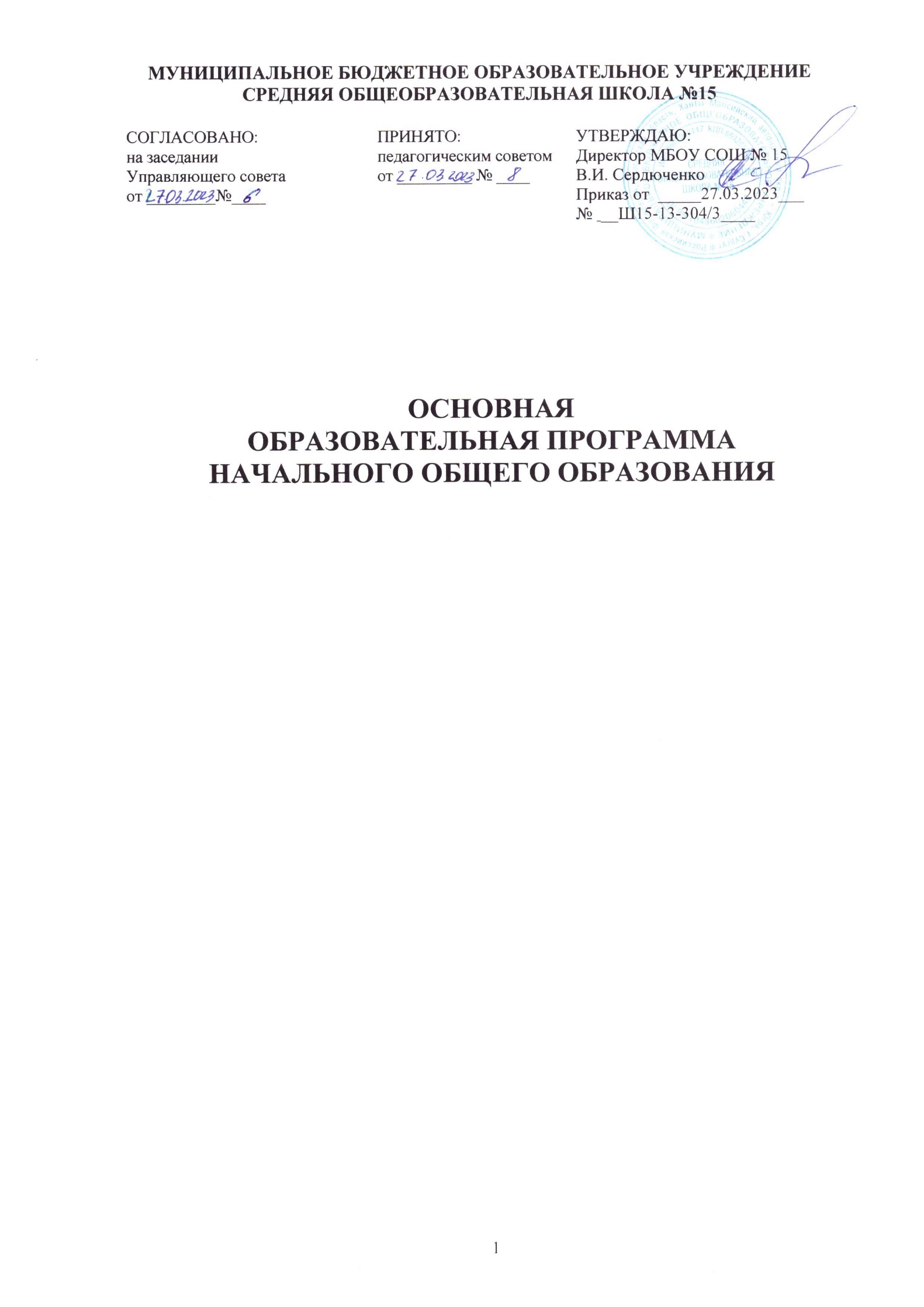 МУНИЦИПАЛЬНОЕ БЮДЖЕТНОЕ ОБРАЗОВАТЕЛЬНОЕ УЧРЕЖДЕНИЕ СРЕДНЯЯ ОБЩЕОБРАЗОВАТЕЛЬНАЯ ШКОЛА №15ОСНОВНАЯОБРАЗОВАТЕЛЬНАЯ ПРОГРАММАНАЧАЛЬНОГО ОБЩЕГО ОБРАЗОВАНИЯСОДЕРЖАНИЕЦЕЛЕВОЙ РАЗДЕЛПОЯСНИТЕЛЬНАЯ ЗАПИСКАОсновная образовательная программа начального общего образования муниципального бюджетного общеобразовательного учреждения средней общеобразовательной школы №15 (в новой редакции) разработана на основании:− Федерального закона от 29.12.2010 №273-ФЗ «Об образовании в Российской Федерации»;− Приказ Министерства просвещения РФ от 31 мая 2021 г. № 286 «Об утверждении федерального государственного образовательного стандарта начального общего образования»;− Приказа Министерства образования и науки Российской Федерации от 03.06.2011 №1994 «О внесении изменений в федеральный базисный учебный план и примерные учебные планы для образовательных учреждений Российской Федерации, реализующих программы общего образования, утверждённые приказом Министерства образования и науки Российской Федерации от 9 марта 2004 года №1312»;− Письма Департамента общего образования Министерства образования и науки РФ от 12.05.2011 № 03-296 «Об организации внеурочной деятельности при введении государ ственного образовательного стандарта общего образования»;− Письма Департамента образования и молодёжной политики Ханты-Мансийского автономного округа-Югры от 01.06.2012 №4696/12 «Об организации внеурочной деятельности»;− Федерального закона от 29.10.2010 №436-ФЗ «О защите детей от информации, причиняющей вред их здоровью и развитию»;− Постановления Правительства РФ от 11.06.2014 №540 «Об утверждении Положения о Всероссийском физкультурно-спортивном комплексе «Готов к труду и обороне» (ГТО)»;− Распоряжения Правительства РФ от 29.05.2015 №996-р «Стратегия развития воспитания в РФ на период до 2025 года»;− Приказа Министерства образования и науки РФ от 29.08.2013 №1008 «Об утверждении Порядка организации и осуществления образовательной деятельности по дополнительным общеобразовательным программам;− Приказом Министерства просвещения РФ от 22 марта 2021 г. № 115 "Об утверждении Порядка организации и осуществления образовательной деятельности по основным общеобразовательным программам - образовательным программам начального общего, основного общего и среднего общего образования”;−    Постановления Главного санитарного врача Российской Федерации от 29.12.2010 № 189 СанПиН 2.4.2.2821-10 «Санитарно-эпидемиологические требования к условиям организации обучения в общеобразовательных учреждениях» (с изменениями);− Постановлением Главного государственного санитарного врача Российской Федерации от 04.07.2014 № 41 «Об утверждении СанПиН 2.4.4.3172-14 «Санитарно-эпидемиологические требования к устройству, содержанию и организации режима работы образовательных организаций дополнительного образования детей»;− Уставом муниципального бюджетного общеобразовательного учреждения средней общеобразовательной школы № 15.ООП НОО МБОУ СОШ №15 является основным документом, определяющим содержание общего образования, а также регламентирующим образовательную деятельность организации в единстве урочной и внеурочной деятельности при учете установленного ФГОС НОО соотношения обязательной части программы и части, формируемой участниками образовательного процесса.Целями реализации ФОП НОО являются:обеспечение реализации конституционного права каждого гражданина Российской Федерации на получение качественного образования, включающего обучение, развитие и воспитание каждого обучающегося;развитие единого образовательного пространства Российской Федерации на основе общих принципов формирования содержания обучения и воспитания, организации образовательного процесса;организация образовательного процесса с учётом целей, содержания и планируемых результатов начального общего образования, отражённых в ФГОС НОО;создание условий для свободного развития каждого обучающегося с учётом его потребностей, возможностей и стремления к самореализации; организация деятельности педагогического коллектива по созданию индивидуальных программ и учебных планов для одарённых, успешных обучающихся и (или) для детей социальных групп, нуждающихся в особом внимании и поддержке.Достижение поставленных целей реализации ФОП НОО предусматривает решение следующих основных задач: формирование общей культуры, гражданско-патриотическое, духовно-нравственное воспитание, интеллектуальное развитие, становление творческих способностей, сохранение и укрепление здоровья;обеспечение планируемых результатов по освоению обучающимися целевых установок, приобретению знаний, умений, навыков, определяемых личностными, семейными, общественными, государственными потребностями и возможностями обучающегося, индивидуальными особенностями его развития и состояния здоровья; становление и развитие личности в ее индивидуальности, самобытности, уникальности и неповторимости; обеспечение преемственности начального общего и основного общего образования; достижение планируемых результатов освоения ФОП НОО всеми обучающимися, в том числе обучающимися с ограниченными возможностями здоровья (далее – обучающиеся с ОВЗ); обеспечение доступности получения качественного начального общего образования; выявление и развитие способностей обучающихся, в том числе лиц, проявивших выдающиеся способности, через систему клубов, секций, студий и других, организацию общественно полезной деятельности; организация интеллектуальных и творческих соревнований, научно-технического творчества и проектно-исследовательской деятельности;участие обучающихся, их родителей (законных представителей), педагогических работников в проектировании и развитии социальной среды образовательной организации.Образовательная организация в ООП НОО учитывает следующие принципы:Принцип учёта ФГОС НОО: программа начального общего образования базируется на требованиях, предъявляемых ФГОС НОО к целям, содержанию, планируемым результатам и условиям обучения в начальной школе.Принцип учёта языка обучения: с учётом условий функционирования образовательной организации программа характеризует право получения образования на родном языке из числа языков народов РФ и отражает механизмы реализации данного принципа в учебных планах, а также планах внеурочной деятельности.Принцип учёта ведущей деятельности младшего школьника: программа обеспечивает конструирование учебного процесса в структуре учебной деятельности, предусматривает механизмы формирования всех компонентов учебной деятельности (мотив, цель, учебная задача, учебные операции, контроль и самоконтроль).Принцип индивидуализации обучения: программа предусматривает возможность и механизмы разработки индивидуальных программ и учебных планов для обучения детей с особыми способностями, потребностями и интересами. При этом учитываются запросы родителей (законных представителей) обучающегося.Принцип преемственности и перспективности: программа должна обеспечивать связь и динамику в формировании знаний, умений и способов деятельности между этапами начального образования, а также успешную адаптацию обучающихся к обучению в основной школе, единые подходы между их обучением и развитием на начальном и основном этапах школьного обучения.Принцип интеграции обучения и воспитания: программа предусматривает связь урочной и внеурочной деятельности, разработку разных мероприятий, направленных на обогащение знаний, воспитание чувств и познавательных интересов обучающихся, нравственно-ценностного отношения к действительности.Принцип здоровьесбережения: при организации образовательной деятельности не допускается использование технологий, которые могут нанести вред физическому и (или) психическому здоровью обучающихся, приоритет использования здоровьесберегающих педагогических технологий. Объём учебной нагрузки, организация учебных и внеурочных мероприятий должны соответствовать требованиям, предусмотренным санитарными правилами и нормами СанПиН 1.2.3685-21 «Гигиенические нормативы и требования к обеспечению безопасности и (или) безвредности для человека факторов среды обитания», утверждёнными постановлением Главного государственного санитарного врача Российской Федерации от 28 января 2021 г. № 2 (зарегистрировано Министерством юстиции Российской Федерации 29 января 2021 г., регистрационный № 62296), с изменениями, внесенными постановлением Главного государственного санитарного врача Российской Федерации от 30 декабря 2022 г. № 24 (зарегистрирован Министерством юстиции Российской Федерации 9 марта 2023 г., регистрационный № 72558), действующими до 1 марта 2027 г. (далее – Гигиенические нормативы), и санитарными правилами СП 2.4.3648-20 «Санитарно-эпидемиологические требования к организациям воспитания и обучения, отдыха и оздоровления детей и молодежи», утверждёнными постановлением Главного государственного санитарного врача Российской Федерации от 28 сентября 2020 г. № 28 (зарегистрировано Министерством юстиции Российской Федерации 18 декабря 2020 г., регистрационный № 61573), действующими до 1 января 2027 г. (далее – Санитарно-эпидемиологические требования).ОБЩАЯ ХАРАКТЕРИСТИКА ПРОГРАММЫ НАЧАЛЬНОГО ОБРАЗОВАНИЯПрограмма начального общего образования МБОУ СОШ №15 является стратегическим документом, выполнение которого обеспечивает успешность организации образовательной деятельности, т. е. гарантию реализации статьи 12 Федерального закона «Об образовании в Российской Федерации». В соответствии с законодательными актами образовательная организация самостоятельно определяет технологии обучения, формы его организации (включая модульные курсы), а также систему оценивания с соблюдением принципа здоровьесберега ющего обучения.ФОП НОО учитывает возрастные и психологические особенности обучающихся. Наиболее адаптивным сроком освоения ООП НОО является четыре года. Общий объём аудиторной работы обучающихся за четыре учебных года не может составлять менее 2954 академических часов и более 3345 академических часов в соответствии с требованиями к организации образовательного процесса к учебной нагрузке при 5-дневной (или 6-дневной) учебной неделе, предусмотренными Гигиеническими нормативами и Санитарно-эпидемиологическими требованиями.В целях удовлетворения образовательных потребностей и интересов обучающихся могут разрабатываться индивидуальные учебные планы, в том числе для ускоренного обучения, в пределах осваиваемой программы начального общего образования в порядке, установленном локальными нормативными актами образовательной организации. При формировании индивидуальных учебных планов, в том числе для ускоренного обучения, объём дневной и недельной учебной нагрузки, организация учебных и внеурочных мероприятий, расписание занятий, объём домашних заданий должны соответствовать требованиям, предусмотренным Гигиеническими нормативами и Санитарно-эпидемиологическими требованиями.ОБЩАЯ ХАРАКТЕРИСТИКА ПЛАНИРУЕМЫХ РЕЗУЛЬТАТОВ  ОСВОЕНИЯ ОСНОВНОЙ ОБРАЗОВАТЕЛЬНОЙ ПРОГРАММЫПланируемые результаты освоения ФОП НОО соответствуют современным целям начального общего образования, представленным во ФГОС НОО как система личностных, метапредметных и предметных достижений обучающегося.Личностные результаты освоения ФОП НОО достигаются в единстве учебной и воспитательной деятельности образовательной организации в соответствии с традиционными российскими социокультурными и духовно-нравственными ценностями, принятыми в обществе правилами и нормами поведения и способствуют процессам самопознания, самовоспитания и саморазвития, формирования внутренней позиции личности.Метапредметные результаты характеризуют уровень сформированности познавательных, коммуникативных и регулятивных универсальных действий, которые обеспечивают успешность изучения учебных предметов, а также становление способности к самообразованию и саморазвитию. В результате освоения содержания программы начального общего образования обучающиеся овладевают рядом междисциплинарных понятий, а также различными знаково-символическими средствами, которые помогают обучающимся применять знания, как в типовых, так и в новых, нестандартных учебных ситуациях.СИСТЕМА ОЦЕНКИ ДОСТИЖЕНИЯ ПЛАНИРУЕМЫХ РЕЗУЛЬТАТОВ ОСВОЕНИЯ ПРОГРАММЫ НАЧАЛЬНОГО ОБЩЕГО ОБРАЗОВАНИЯОбщие положенияОсновой объективной оценки соответствия установленным требованиям образовательной деятельности и подготовки обучающихся, освоивших ООП НОО, является ФГОС НОО независимо от формы получения начального общего образования и формы обучения. Таким образом, ФГОС НОО определяет основные требования к образовательным результатам обучающихся и средствам оценки их достижения.Система оценки достижения планируемых результатов (далее — система оценки) является частью системы оценки и управления качеством образования в ОО и служит основой при разработке собственного «Положения об оценке образовательных достижений обучаю щихся».Система оценки призвана способствовать поддержанию единства всей системы образования, обеспечению преемственности в системе непрерывного образования. Её основными функциями являются ориентация образовательного процесса на достижение планируемых результатов освоения основной образовательной программы начального общего образования и обеспечение эффективной обратной связи, позволяющей осуществлять управление образовательным процессом.Основными направлениями и целями оценочной деятельности в образовательной организации являются:оценка образовательных достижений, обучающихся на различных этапах обучения как основа их промежуточной и итоговой аттестации, а также основа процедур внутреннего мониторинга образовательной организации, мониторинговых исследований муниципального, регионального и федерального уровней; оценка результатов деятельности педагогиче ских кадров как основа аттестационных процедур;оценка результатов деятельности образовательной организации как основа аккредитационных процедур.Основным объектом системы оценки, её содержательной и критериальной базой выступают требования ФГОС, которые конкретизируются в планируемых результатах освоения обучающимися основной образовательной программы образовательной организации. Система оценки включает процедуры внутренней и внешней оценки.Внутренняя оценка включает:стартовую педагогическую диагностику;текущую и тематическую оценку;портфолио;психолого-педагогическое наблюдение;внутришкольный мониторинг образовательных достижений. К внешним процедурам относятся:независимая оценка качества образования;мониторинговые исследования муниципального, регионального и федерального уровней.итоговую аттестациюВ соответствии с ФГОС НОО система оценки образовательной организации реализует системно-деятельностный, уровневый и комплексный подходы к оценке образовательных достижений.Системно-деятельностный подход к оценке образовательных достижений проявляется в оценке способности обучающихся к решению учебно-познавательных и учебно-практических задач, а также в оценке уровня функциональной грамотности обучающихся. Он обеспечивается содержанием и критериями оценки, в качестве которых выступают планируемые результаты обучения, выраженные в деятельностной форме.Уровневый подход служит важнейшей основой для организации индивидуальной работы с обучающимися. Он реализуется как по отношению к содержанию оценки, так и к представлению и интерпретации результатов измерений.Уровневый подход к оценке образовательных достижений обучающихся реализуется за счёт фиксации различных уровней достижения обучающимися планируемых результатов. Достижение базового уровня свидетельствует о способности обучающихся решать типовые учебные задачи, целенаправленно отрабатываемые со всеми обучающимися в ходе учебного процесса, выступает достаточным для продолжения обучения и усвоения последующего учебного материала.Комплексный подход к оценке образовательных достижений реализуется путём оценки предметных и метапредметных результатов;оценку предметных и метапредметных результатов;использование комплекса оценочных процедур как основы для оценки динамики индивидуальных образовательных достижений обучающихся и для итоговой оценки; использование контекстной информации (об особенностях обучающихся, условиях и процессе обучения и другие) для интерпретации полученных результатов в целях управления качеством образования;использование разнообразных методов и форм оценки, взаимно дополняющих друг друга, в том числе оценок творческих работ, наблюдения;использование форм работы, обеспечивающих возможность включения обучающихся в самостоятельную оценочную деятельность (самоанализ, самооценка, взаимооценка);использование мониторинга динамических показателей освоения умений и знаний, в том числе формируемых с использованием информационно-коммуникационных (цифровых) технологий. Целью оценки личностных достижений обучающихся является получение общего представления о воспитательной деятельности образовательной организации и её влиянии на коллектив обучающихся.При оценке личностных результатов необходимо соблюдение этических норм и правил взаимодействия с обучающимся с учётом его индивидуально-психологических особенностей развития.Личностные достижения обучающихся, освоивших ФОП НОО, включают две группы результатов: основы российской гражданской идентичности, ценностные установки и социально значимые качества личности; готовность обучающихся к саморазвитию, мотивация к познанию и обучению, активное участие в социально значимой деятельности.Учитывая особенности групп личностных результатов, учитель может осуществлять оценку только следующих качеств: наличие и характеристика мотива познания и учения;наличие умений принимать и удерживать учебную задачу, планировать учебные действия;способность осуществлять самоконтроль и самооценку. Диагностические задания, устанавливающие уровень этих качеств, целесообразно интегрировать с заданиями по оценке метапредметных регулятивных универсальных учебных действий.1.4.2. Особенности оценки метапредметных и предметных результатовОсобенности оценки метапредметных результатовОценка метапредметных результатов представляет собой оценку достижения планируемых результатов освоения основной образовательной программы, которые представлены в программе формирования универсальных учебных действий, обучающихся и отражают совокупность познавательных, коммуникативных и регулятивных универсальных учебных действий.Формирование метапредметных результатов обеспечивается за счёт всех учебных предметов и внеурочной деятельности.Оценка метапредметных результатов проводится с целью определения сформированности:познавательных универсальных учебных действий;коммуникативных универсальных учебных действий;регулятивных универсальных учебных действий.Овладение универсальными учебными познавательными действиями согласно ФГОС НОО предполагает формирование и оценку у обучающихся следующих групп умений:1) базовые логические действия:сравнивать объекты, устанавливать основания для сравнения, устанавливать аналогии;объединять части объекта (объекты) по определённому признаку;определять существенный признак для классификации, классифицировать предложенные объекты;находить закономерности и противоречия в рассматриваемых фактах, данных и наблюдениях на основе предложенного учителем алгоритма;выявлять недостаток информации для решения учебной (практической) задачи на основе предложенного алгоритма;устанавливать причинно-следственные связи в ситуациях, поддающихся непосредственному наблюдению или знакомых по опыту, делать выводы2) базовые исследовательские действия:определять разрыв между реальным и желательным состоянием объекта (ситуации) на основе предложенных учителем вопросов;с помощью учителя формулировать цель, планировать изменения объекта, ситуации;сравнивать несколько вариантов решения задачи, выбирать наиболее подходящий (на основе предложенных критериев);проводить по предложенному плану опыт, несложное исследование по установлению особенностей объекта изучения и связей между объектами (часть – целое, причина – следствие);формулировать выводы и подкреплять их доказательствами на основе результатов проведённого наблюдения (опыта, измерения, классификации, сравнения, исследования);прогнозировать возможное развитие процессов, событий и их последствия в аналогичных или сходных ситуациях.3) Работа с информацией как одно из познавательных универсальных учебных действий обеспечивает сформированность у обучающихся умений:выбирать источник получения информации;согласно заданному алгоритму находить в предложенном источнике информацию, представленную в явном виде;распознавать достоверную и недостоверную информацию самостоятельно или на основании предложенного учителем способа её проверки;соблюдать с помощью взрослых (педагогических работников, родителей (законных представителей) несовершеннолетних обучающихся) правила информационной безопасности при поиске в информацинно-телекоммуникационной сети Интернет (далее – Интернет);анализировать и создавать текстовую, видео-, графическую, звуковую информацию в соответствии с учебной задачей;самостоятельно создавать схемы, таблицы для представления информацииОвладение универсальными учебными коммуникативными действиями согласно ФГОС НОО предполагает формирование и оценку у обучающихся следующих групп умений как общение и совместная деятельность.:1) общение:воспринимать и формулировать суждения, выражать эмоции в соответствии с целями и условиями общения в знакомой среде;проявлять уважительное отношение к собеседнику, соблюдать правила ведения диалога и дискуссии; признавать возможность существования разных точек зрения;корректно и аргументированно высказывать своё мнение;строить речевое высказывание в соответствии с поставленной задачей;создавать устные и письменные тексты (описание, рассуждение, повествование);подготавливать небольшие публичные выступления;подбирать иллюстративный материал (рисунки, фото, плакаты) к тексту выступления2) совместная деятельность:формулировать краткосрочные и долгосрочные цели (индивидуальные с учётом участия в коллективных задачах) в стандартной (типовой) ситуации на основе предложенного формата планирования, распределения промежуточных шагов и сроков;принимать цель совместной деятельности, коллективно строить действия по её достижению: распределять роли, договариваться, обсуждать процесс и результат совместной работы; проявлять готовность руководить, выполнять поручения, подчиняться;ответственно выполнять свою часть работы;оценивать свой вклад в общий результат;выполнять совместные проектные задания с использованием предложенных образцов.Овладение регулятивными универсальными учебными действиями согласно ФГОС НОО предполагает формирование и оценку у обучающихся умений самоорганизации (планировать действия по решению учебной задачи для получения результата, выстраивать последовательность выбранных действий) и самоконтроля (устанавливать причины успеха (неудач) в учебной деятельности, корректировать свои учебные действия для преодоления ошибок):Оценка достижения метапредметных результатов осуществляется как педагогическим работником в ходе текущей и промежуточной оценки по предмету, так и администрацией образовательной организации в ходе внутришкольного мониторинга.В текущем учебном процессе отслеживается способность обучающихся разрешать учебные ситуации и выполнять учебные задачи, требующие владения познавательными, коммуникативными и регулятивными действиями, реализуемыми в предметном преподавании.В ходе мониторинга проводится оценка сформированности универсальных учебных действий. Содержание и периодичность мониторинга устанавливаются решением педагогического совета образовательной организации. Инструментарий для оценки сформированности универсальных учебных действий строится на межпредметной основе и может включать диагностические материалы по оценке функциональной грамотности, сформированности регулятивных, коммуникативных и познавательных учебных действий.Особенности оценки предметных результатовОценка предметных результатов представляет собой оценку достижения обучающимися планируемых результатов по отдельным предметам. Основой для оценки предметных результатов являются положения ФГОС НОО, представленные в разделе IV «Требования к результатам освоения программы начального общего образования». Формирование предметных результатов обеспечивается каждой учебной дисциплиной.Основным предметом оценки в соответствии с требованиями ФГОС НОО является способность к решению учебно-познавательных и учебно-практических задач, основанных на изучаемом учебном материале и способах действий, в том числе метапредметных (познавательных, регулятивных, коммуникативных) действий.Для оценки предметных результатов предлагаются следующие критерии: знание и понимание, применение, функциональность.Обобщённый критерий «знание и понимание» включает знание и понимание роли изучаемой области знания/вида деятельности в различных контекстах, знание и понимание терминологии, понятий и идей, а также процедурных знаний или алгоритмов.Обобщённый критерий «применение» включает:- использование изучаемого материала при решении учебных задач, различающихся сложностью предметного содержания, сочетанием универсальных познавательных действий и операций, степенью проработанности в учебном процессе;- использование специфических для предмета способов действий и видов деятельности по получению нового знания, его интерпретации, применению и преобразованию при решении учебных задач/проблем, в том числе в ходе поисковой деятельности, учебно-исследовательской и учебно-проектной деятельности.Обобщённый критерий «функциональность» включает осознанное использование приобретённых знаний и способов действий при решении внеучебных проблем, различающихся сложностью предметного содержания, читательских умений, контекста, а также сочетанием когнитивных операций.Оценка предметных результатов ведётся каждым педагогическим работником в ходе процедур текущей, тематической, промежуточной и итоговой оценки, а также администрацией в ходе внутришкольного мониторинга.Особенности оценки по отдельному предмету фиксируются в приложении к образовательной программе, которая утверждается педагогическим советом образовательной организации и доводится до сведения обучающихся и их родителей (законных представителей).Описание должно включать:список итоговых планируемых результатов с указанием этапов их формирования и способов оценки (например, текущая/тематическая; устно/письменно/практика);требования к выставлению отметок за промежуточную аттестацию (при необходимости — с учётом степени значимости отметок за отдельные оценочные процедуры);график контрольных мероприятий.Организация и содержание оценочных процедурСтартовая педагогическая диагностика представляет собой процедуру оценки готовности к обучению на данном уровне образования. Проводится администрацией МБОУ СОШ №15 в начале 1 класса и выступает как основа (точка отсчёта) для оценки динамики образвательных достижений. Объектом оценки является сформированность предпосылок учебной деятельности, готовность к овладению чтением, грамотой и счётом.Стартовая диагностика может проводиться также педагогическими работниками с целью оценки готовности к изучению отдельных предметов (разделов). Результаты стартовой диагностики являются основанием для корректировки учебных программ и индивидуализа ции учебного процесса.Текущая оценка представляет собой процедуру оценки индивидуального продвижения в освоении программы учебного предмета. Текущая оценка может быть формирующей, т. е. поддерживающей и направляющей усилия обучающегося, включающей его в самостоятельную оценочную деятельность, и диагностической, способствующей выявлению и осознанию педагогическим работником и обучающимся существующих проблем в обучении.Объектом текущей оценки являются тематические планируемые результаты, этапы освоения которых зафиксированы в тематическом планировании. В текущей оценке используется весь арсенал форм и методов проверки (устные и письменные опросы, практические работы, творческие работы, индивидуальные и групповые формы, само- и взаимооценка, рефлексия, листы продвижения и др.) с учётом особенностей учебного предмета и особенностей контрольно-оценочной деятельности педагогического работника. Результаты текущей оценки являются основой для индивидуализации учебного процесса; при этом отдельные результаты, свидетельствующие об успешности обучения и достижении тематических результатов в более сжатые (по сравнению с планируемыми педагогическим работником) сроки могут включаться в систему накопительной оценки и служить основанием, например, для освобождения, обучающегося от необходимости выполнять тематическую проверочную  работу.Тематическая оценка направлена на оценку уровня достижения обучающимися тематических планируемых результатов по учебному предмету.Промежуточная аттестация обучающихся проводится, начиная со 2 класса, в конце каждого учебного периода по каждому изучаемому учебному предмету.Промежуточная аттестация обучающихся проводится на основе результатов накопленной оценки и результатов выполнения тематических проверочных работ и фиксируется в классном журнале и протоколе. Результат промежуточной аттестации доводится до сведения каждого родителя (законного представителя)Промежуточная оценка, фиксирующая достижение предметных планируемых результатов и универсальных учебных действий, является основанием для перевода обучающихся в следующий класс. Порядок проведения промежуточной аттестации регламентируется Федеральным законом «Об образовании в Российской Федерации» (ст. 58) и иными нормативными актами.Итоговая оценка является процедурой внутренней оценки образовательной организации и складывается из результатов накопленной оценки и итоговой работы по учебному предмету. Предметом итоговой оценки является способность обучающихся решать учебно-познавательные и учебно-практические задачи, построенные на основном содержании учебного предмета с учётом формируемых метапредметных действий.Фиксация результатов промежуточной аттестации осуществляется по пятибалльной системе.СОДЕРЖАТЕЛЬНЫЙ РАЗДЕЛРабочие программы учебных предметов, учебных курсов (в том числе внеурочной деятельности), учебных модулейРабочие программы учебных предметов, учебных курсов (в том числе внеурочной деятельности), учебных модулей являются приложением к ООП НОО.Программа формирования универсальных учебных                                                                             действийВ соответствии с ФГОС НОО программа формирования универсальных (обобщённых) учебных действий (далее ‒ УУД) имеет следующую структуру:описание взаимосвязи универсальных учебных действий с содержанием учебных предметов;характеристика познавательных, коммуникативных и регулятивных универсальных действий.Значение сформированных универсальных учебных действий для успешного обучения и развития младшего школьникаСоздавая программу формирования УУД у обучающихся начальной школы, необходимо осознавать их значительное положительное влияние:во-первых, на успешное овладение младшими школьниками всеми учебными предметами;во-вторых, на развитие психологических новообразований этого возраста, обеспечивающих становление способности к применению полученных знаний и к самообразованию обучающегося;в-третьих, на расширение и углубление познавательных интересов, обучающихся;в-четвёртых, на успешное овладение младшими школьниками начальными навыками работы с развивающими сертифицированными обучающими и игровыми цифровыми ресурсами;в-пятых, на успешное овладение младшими школьниками начальными сведениями об информационной безопасности при работе с обучающими и игровыми цифровыми ресурсами.Всё это является предпосылками и показателями статуса обучающегося в начальной школе как субъекта учебной деятельности и образовательных отношений в современных условиях цифровой трансформации образования.Реализация цели развития младших школьников как приоритетной для первого этапа школьного образования возможна, если устанавливаются связь и взаимодействие между освоением предметного содержания обучения и достижениями обучающегося в области ме- тапредметных результатов. Это взаимодействие проявляется в следующем: предметные знания, умения и способы деятельности являются содержательной основой становления УУД; развивающиеся УУД обеспечивают протекание учебного процесса как активной инициативной поисково-исследовательской деятельности на основе применения различных интеллектуальных процессов, прежде всего теоретического мышления, связной речи и воображения, в том числе в условиях дистанционного обучения (в условиях неконтактного информационного взаимодействия с субъектами образовательного процесса); под влиянием УУД складывается новый стиль познавательной деятельности: универсальность как качественная характеристика любого учебного действия и составляющих его операций позволяет обучающемуся использовать освоенные способы действий на любом предметном содержании, в том числе представленного в виде экранных (виртуальных) моделей изучаемых объектов, сюжетов, процессов, что положительно отражается на качестве изучения учебных предметов; построение учебного процесса с учётом реализации цели формирования УУД способствует снижению доли репродуктивного обучения, создающего риски, которые нарушают успешность развития обучающегося и формирует способности к вариативному восприятию предметного содержания в условиях реального и виртуального представления экранных (виртуальных) моделей изучаемых объектов, сюжетов, процессов.Характеристика универсальных учебных действийПри создании образовательной организацией программы формирования УУД учитывается характеристика, которая даётся им во ФГОС НОО.Познавательные универсальные учебные действия представляют совокупность операций, участвующих в учебно-познавательной деятельности. К ним относятся:методы познания окружающего мира, в том числе представленного (на экране) в виде виртуального отображения реальной действительности (наблюдение, элементарные опыты и эксперименты; измерения и другие);базовые логические и базовые исследовательские операции (сравнение, анализ, обобщение, классификация, сериация, выдвижение предположений, проведение опыта, мини-исследования и другие);работа с информацией, представленной в разном виде и формах, в том числе графических (таблицы, диаграммы, инфограммы, схемы), аудио- и видеоформатах (возможно на экране).Познавательные универсальные учебные действия становятся предпосылкой формирования способности младшего школьника к самообразованию и саморазвитию.Коммуникативные УУД являются основанием для формирования готовности обучающегося к информационному взаимодействию с окружающим миром: средой обитания, членами многонационального поликультурного общества разного возраста, представителями разных социальных групп, в том числе представленного (на экране) в виде виртуального отображения реальной действительности, и даже с самим собой. Коммуникативные универсальные учебные действия целесообразно формировать в цифровой образовательной среде класса, школы. В соответствии с ФГОС НОО коммуникативные УУД характеризуются четырьмя группами учебных операций, обеспечивающих: смысловое чтение текстов разных жанров, типов, назначений; аналитическую тексто вую деятельность с ними; успешное участие обучающегося в диалогическом взаимодействии с субъектами образовательных отношений (знание и соблюдение правил учебного диалога), в том числе в условиях использования технологий неконтактного информационного взаимодействия; успешную продуктивно-творческую деятельность (самостоятельное создание текстов разного типа — описания, рассуждения, повествования), создание и видоизменение экранных (виртуальных) объектов учебного, художественного, бытового назначения (самостоятельный поиск, реконструкция, динамическое представление); результативное взаимодействие с участниками совместной деятельности (высказывание собственного мнения, учёт суждений других собеседников, умение договариваться, уступать, вырабатывать общую точку зрения), в том числе в условиях использования технологий неконтактного информационного взаимодействия.Регулятивные универсальные учебные действия есть совокупность учебных операций, обеспечивающих становление рефлексивных качеств субъекта учебной деятельности (в начальной школе их формирование осуществляется на пропедевтическом уровне). В соответствии с ФГОС НОО выделяются шесть групп операций: принимать и удерживать учебную задачу; планировать её решение; контролировать полученный результат деятельности; контролировать процесс деятельности, его соответствие выбранному способу5) 	предвидеть (прогнозировать) трудности и ошибки при решении данной учебной задачи;6) корректировать при необходимости процесс деятельности.Важной составляющей регулятивных универсальных действий являются операции, определяющие способность обучающегося к волевым усилиям в процессе коллективной/совместной деятельности, к мирному самостоятельному предупреждению и преодолению конфликтов, в том числе в условиях использования технологий неконтактного информационного взаимодействия.В рабочих программах требования и планируемые результаты совместной деятельности выделены в специальный раздел. Это сделано для осознания учителем того, что способность к результативной совместной деятельности строится на двух феноменах, участие которых обеспечивает её успешность: 1) знание и применение коммуникативных форм взаимодействия (договариваться, рассуждать, находить компромиссные решения), в том числе в условиях использования технологий неконтактного информационного взаимодействия;2) волевые регулятивные умения (подчиняться, уступать, объективно оценивать вклад свой и других в результат общего труда и др.).Интеграция предметных и метапредметных требований как механизм конструирования современного процесса образованияМеханизмом конструирования образовательного процесса будут следующие методические позиции: Педагогический работник проводит анализ содержания учебного предмета с точки зрения универсальных действий и устанавливает те содержательные линии, которые в особой мере способствуют формированию разных метапредметных результатов. На уроке по каждому предмету предусматривается включение заданий, выполнение которых требует применения определённого познавательного, коммуникативного или регулятивного универсального действия. Соответствующий вклад в формирование универсальных действий можно выделить в содержании каждого учебного предмета. Таким образом, на первом этапе формирования УУД определяются приоритеты учебных курсов для формирования качества универсальности на данном предметном содержании. На втором этапе подключаются другие предметы, педагогический работник предлагает задания, требующие применения учебного действия или операций на разном предметном содержании. Третий этап характеризуется устойчивостью универсального действия, т. е. использования его независимо от предметного содержания. У обучающегося начинает формироваться обобщённое видение учебного действия, он может охарактеризовать его, не ссылаясь на конкретное содержание. Например, «наблюдать — значит…», «сравнение — это…», «контролировать — значит…» и т. п. Педагогический работник делает вывод о том, что универсальность (независимость от конкретного содержания) как свойство учебного действия сформировалась.Педагогический работник использует виды деятельности, которые в особой мере провоцируют применение универсальных действий: поисковая, в том числе с использованием информационного ресурса Интернета, исследовательская, творческая деятельность, в том числе с использованием экранных моделей изучаемых объектов или процессов. Это побудит учителя отказаться от репродуктивного типа организации обучения, при котором главным методом обучения является образец, предъявляемый обучающимся в готовом виде. В этом случае един ственная задача ученика — запомнить образец и каждый раз вспоминать его при решении учебной задачи. В таких условиях изучения предметов универсальные действия, требующие мыслительных операций, актуальных коммуникативных умений, планирования и контроля своей деятельности, не являются востребованными, так как использование готового образца опирается только на восприятие и память. Поисковая и исследовательская деятельность развивают способность младшего школьника к диалогу, обсуждению проблем, разрешению возникших противоречий в точках зрения. Поисковая и исследовательская деятельность может осуществляться с использованием информационных банков, содержащих различные экранные (виртуальные) объекты (учебного или игрового, бытового назначения), в том числе в условиях использования технологий неконтактного информационного взаимодействия.Для формирования наблюдения как метода познания разных объектов действительности на уроках окружающего мира организуются наблюдения в естественных природных условиях. Наблюдения можно организовать в условиях экранного (виртуального) представления разных объектов, сюжетов, процессов, отображающих реальную действительность, которую невозможно предоставить обучающемуся в условиях образовательной организации (объекты природы, художественные визуализации, технологические процессы и другие). Уроки литературного чтения позволяют проводить наблюдения текста, на которых строится аналитическая текстовая деятельность. Учебные диалоги, в том числе с представленным на экране виртуальным собеседником, дают возможность высказывать гипотезы, строить рассуждения, сравнивать доказательства, формулировать обобщения практически на любом предметном содержании. Если эта работа проводится учителем систематически и на уроках по всем учебным предметам, то универсальность учебного действия формируется успешно и быстро.3. Педагогический работник применяет систему заданий, формирующих операциональный состав учебного действия. Цель таких заданий — создание алгоритма решения учебной задачи, выбор соответствующего способа действия. На первых этапах указанная работа организуется коллективно, выстраиваются пошаговые операции, постепенно обучающиеся учатся выполнять их самостоятельно. При этом очень важно соблюдать последовательность этапов формирования алгоритма: построение последовательности шагов на конкретном предметном содержании; проговаривание их во внешней речи; постепенный переход на новый уровень – построение способа действий на любом предметном содержании и с подключением внутренней речи. При этом изменяется и процесс контроля:1) от совместных действий с учителем обучающиеся переходят к самостоятельным аналитическим оценкам; 2) выполняющий задание осваивает два вида контроля — результата и процесса деятельности; 3) развивается способность корректировать процесс выполнения задания, а также предвидеть возможные трудности и ошибки. При этом возможно реализовать автоматизацию контроля с диагностикой ошибок обучающегося и с соответствующей методической поддержкой исправления самим обучающимся своих ошибок.Сравнение как УУД состоит из следующих операций: нахождение различий сравниваемых предметов (объектов, явлений); определение их сходства, тождества, похожести; определение индивидуальности, специфических черт объекта. Для повышения мотивации обучения обучающемуся предлагается новый вид деятельности (возможный только в условиях экранного представления объектов, явлений) – выбирать (из информационного банка) экранные (виртуальные) модели изучаемых предметов (объектов, явлений) и видоизменять их таким образом, чтобы привести их к сходству или похожести с другими.Классификация как универсальное учебное действие включает: анализ свойств объектов, которые подлежат классификации; сравнение выделенных свойств с целью их дифференциации на внешние (несущественные) и главные (существенные) свойства; выделение общих главных (существенных) признаков всех имеющихся объектов; разбиение объектов на группы (типы) по общему главному (существенному) признаку. Обучающемуся можно предложить (в условиях экранного представления моделей объектов) гораздо большее их количество, нежели в реальных условиях, для анализа свойств объектов, которые подлежат классификации (типизации), для сравнения выделенных свойств экранных (виртуальных) моделей изучаемых объектов с целью их дифференциации. При этом возможна фиксация деятельности обучающегося в электронном формате для рассмотрения педагогом итогов ра боты.Обобщение как универсальное учебное действие включает следующие операции: сравнение предметов (объектов, явлений, понятий) и выделение их общих признаков; анализ выделенных признаков и определение наиболее устойчивых (инвариантных) существенных признаков (свойств); игнорирование индивидуальных и/или особенных свойств каждого предмета; сокращённая сжатая формулировка общего главного существенного признака всех анализируемых предметов. Обучающемуся можно предложить (в условиях экранного представления моделей объектов, явлений) гораздо большее их количество, нежели в реальных условиях, для сравнения предметов (объектов, явлений) и выделения их общих призна ков. При этом возможна фиксация деятельности обучающегося в электронном формате для рассмотрения учителем итогов работы.Систематическая работа обучающегося с заданиями, требующими применения одинаковых способов действий на различном предметном содержании, формирует у обучающихся чёткое представление об их универсальных свойствах, т. е. возможность обобщённой характеристики сущности универсального действия.Место универсальных учебных действий в рабочих программахСформированность УУД у обучающихся определяется на этапе завершения ими освоения программы начального общего образования. Полученные результаты не подлежат балльной оценке, так как в соответствии с закономерностями контрольно-оценочной деятельности балльной оценкой (отметкой) оценивается результат, а не процесс деятельности. В задачу педагогического работника входит проанализировать вместе с обучающимся его достижения, ошибки и встретившиеся трудности.федеральных рабочих программах учебных предметов содержание метапредметных достижений обучения представлено в разделе «Содержание обучения», которое строится по классам. В каждом классе каждого учебного предмета представлен возможный вариант содержания всех групп УУД по каждому году обучения на уровне начального общего образования. В 1 и 2 классах определён пропедевтический уровень овладения УУД, и только к концу второго года обучения появляются признаки универсальности.Это положение не реализовано в содержании предметов, построенных как модульные курсы (например, ОРКСЭ, искусство, физическая культура).В федеральных рабочих программах учебных предметов содержание УУД представлено также в разделе «Планируемые результаты обучения». Познавательные УУД включают перечень базовых логических действий; базовых исследовательских действий; работу с информацией. Коммуникативные УУД включают перечень действий участника учебного диалога, действия, связанные со смысловым чтением и текстовой деятельностью, а также УУД, обеспечивающие монологические формы речи (описание, рассуждение, повествование). Регулятивные УУД включают перечень действий саморегуляции, самоконтроля и самооценки. Отдельный раздел «Совместная деятельность» интегрирует коммуникативные и регулятивные действия, необходимые для успешной совместной деятельности.ПРОГРАММА ВОСПИТАНИЯПояснительная запискаПрограмма воспитания муниципального бюджетного общеобразовательного учреждения средней общеобразовательной школы №15 (далее Программа воспитания) разработана в соответствии с методическими рекомендациями «Примерная программа воспитания», утверждёнными 02.06.2020 года на заседании Федерального учебно-методического объединения по общему образованию, с Федеральными государственными образовательными стандартами начального общего образования.Настоящая Программа воспитания призвана обеспечить достижение учащимися начальных классов личностных результатов, определенных ФГОС: формировать у них основы российской идентичности, готовность к развитию, мотивацию к познанию и обучению, ценностные установки и социально-значимые качества личности, активное участие в социально-значимой деятельности школы.Программа воспитания является обязательной частью основной образовательной программы начального общего образования и призвана помочь всем участникам образовательного процесса реализовать воспитательный потенциал совместной деятельности.Стержневой основой Программы воспитания является духовно-нравственная программа «Социокультурные истоки». Авторами программы И.А. Кузьминым и А.В. Камкиным разработано новое междисциплинарное, интегрирующее направление в науке и образовании, отвечающее за привнесение в образование первоначального контекста системы духовно-нравственных и социокультурных категорий и ценностей - Истоковедение. Программа «Социокультурные истоки» позволяет создать модель системного развития образовательного учреждения и способствует достижению обучающимися современного качества образования на основе духовно-нравственного опыта своего народа.«Истоки» направлены на то, чтобы учащийся попытался осознать себя деятельным субъектом сохранения и приумножения духовного, нравственного и социокультурного опыта Отечества. Важно и то, что в рамках реализации программы духовно-нравственные ценности развиваются не только у учащихся, но и у педагогов и родителей, которые находятся в совместном процессе духовного созидания.Одним из результатов реализации Программы воспитания станет приобщение учащихся 1-4 классов школы к российским традиционным духовным ценностям, правилам и нормам поведения в российском обществе.Стратегической целью реализации Программы воспитания является преобразование школы в социокультурный институт с доминантой духовно - нравственных ценностей.Особенности организуемого в образовательной организации воспитательного процессаМуниципальное бюджетное общеобразовательное учреждение средняя общеобразовательная школа №15 создано в 1984 году, в 2012 году общеобразовательное учреждение реорганизовано в форме присоединения к нему муниципального бюджетного общеобразовательного учреждения средней общеобразовательной школы № 11 имени Дмитрия Коротчаева, на основании распоряжения Администрации города Сургута от 24.04.2012 № 1098 «О реорганизации муниципального бюджетного общеобразовательного учреждения средней общеобразовательной школы №15» с целью оптимизации сети образовательных учреждений города Сургута.Образовательный процесс осуществляется в двух зданиях: 1 здание – по ул. Пушкина,15а, 2 здание -  по ул. Саянская,9а.Образовательное учреждение осуществляет образовательный процесс в соответствии с уровнями образования, в 1-4 классах в 2022-2023 учебном году обучается 570 обучающихся.Базовой установкой воспитательной деятельности в школе является преобразование образовательного учреждения в социальный институт, для которого важнейшей функцией является гармоничное развитие и воспитание гражданина России, способного сохранять и приумножать духовный и социокультурный опыт Отечества.Стержневая основа воспитательной системы - это учебный курс «Истоки» и программа «Воспитание на социокультурном опыте», которые помогли смоделировать в единую воспитательную систему, охватить весь педагогический процесс, интегрируя учебные занятия и внеурочную деятельность.Реализация программы духовно-нравственного обучения и воспитания «Социокультурные истоки» позволила создать необходимые условия для дальнейшего целостного развития личности, обладающей национальным самосознанием, способной к созидательному труду на благо семьи, общества и государства на основе отечественных традиций, где проявление духовности понимается как служение Отечеству.Основными сложившимися традициями воспитания в начальной школе являются:-ключевые общешкольные дела с последовательным и равномерным распределением праздников и событий в течение школьного года;- соборность в разработке, коллективном планировании, коллективном проведении, коллективном анализе каждого ключевого творческого дела;- создание социокультурной среды для осуществления преемственности, когда по мере взросления ребенка увеличивается и его роль в совместных делах (от пассивного наблюдателя до организатора);-осуществление в проведении традиционных школьных дел перехода от соревновательности между классами к конструктивному межклассному и межвозрастному взаимодействию учащихся, что позволяет мотивировать их социальную активность и гражданскую позицию;-ориентированность учителей начальных классов на формирование в детских коллективах доброжелательных взаимоотношений.Ключевой фигурой воспитания в начальной школе является учитель, реализующий образовательно-воспитательную, личностно-развивающую, организационно-¬коммуникативную и другие функции, направленные на нравственно-эстетическое восприятие мира учащимися, на умение определять и рефлексировать свои ресурсные состояния, жить и действовать, руководствуясь сформированной системой ценностей.Школьные традиции формируют особый социокультурный уклад школьной жизни, присоединяя ребенка и его родителей к базовым духовно- нравственным ценностям России.Цель и задачи воспитанияСовременный национальный идеал личности, воспитанной в новой российской общеобразовательной школе, - это высоконравственный, творческий, компетентный гражданин России, принимающий судьбу Отечества как свою личную, осознающей ответственность за настоящее и будущее своей страны, укорененный в духовных и культурных традициях российского народа.С учётом этого воспитательного идеала и базовых для нашего общества ценностей (таких как семья, труд, отечество, природа, мир, знания, культура, здоровье, человек) формулируется общая цель воспитания в МБОУ СОШ №15 - личностное развитие школьников, проявляющееся:-	в освоении учащимися начальных классов истоковской системы ценностных ориентаций, присоединении их к устойчивому «ядру», «коду» и смыслам родной культуры, а также в приобретении ими знаний основных норм, которые общество выработало на основе отечественных ценностей (то есть в усвоении ими социально значимых знаний).В воспитании детей младшего школьного возраста целевым приоритетом является создание благоприятных условий для:-	усвоения учащимися социально значимых знаний - знаний основных норм и традиций того общества, в котором они живут;-	адаптации младших школьников к условиям начального общего образования;-	развития компетенций социально значимых отношений учащихся младших классов и накопления ими опыта осуществления социально значимых дел.Определяющими компетенциями для этого возраста являются:-	быть любящим, послушным и отзывчивым сыном (дочерью), братом (сестрой), внуком (внучкой); уважать старших и заботиться о младших членах семьи; выполнять посильную для ребенка домашнюю работу, помогать старшим;-	быть трудолюбивым как во время учебных занятий, так и в домашних делах, доводить начатое дело до конца;-	стремиться узнавать что-то новое, проявлять любознательность, ценить знания;-	знать и любить Родину - родную землю и родное слово, родной очаг;-	беречь и охранять природу (ухаживать за комнатными растениями в классе или дома, заботиться о своих домашних питомцах и, по возможности, о бездомных животных в своем дворе; подкармливать птиц в морозные зимы; не засорять бытовым мусором улицы, леса, водоемы);-	быть опрятным, соблюдать правила личной гигиены, режим дня, структурировать время, вести здоровый образ жизни;-	быть приветливым, вежливым, научиться слушать других и слышать их, приходить к согласию, уметь общаться в паре, группе и классе, доверительно общаться с родителями, преподавателями и устанавливать хорошие отношения с другими людьми, уметь прощать обиды;-	уметь сопереживать, проявлять сострадание к попавшим в беду; защищать слабых, по мере возможности помогать нуждающимся в этом людям;-	уважительно относиться к людям иной национальной или религиозной принадлежности, иного имущественного положения, людям с ограниченными возможностями здоровья;-	быть уверенным в себе, открытым и общительным, не стесняться быть в чем-то непохожим на других ребят; уметь ставить перед собой значимые цели и последовательно стремиться к их достижению, проявлять инициативу.Достижению поставленной цели воспитания учащихся младшего школьного возраста будет способствовать решение следующих задач:  - поддерживать истоковские традиции школы и инициативы по созданию новых в рамках уклада школьной жизни, реализовывать воспитательные возможности общешкольных ключевых дел;-	реализовывать воспитательный потенциал и возможности школьного урока, поддерживать использование истоковской педагогической технологии, интерактивных форм занятий;-	инициировать и поддерживать ученическое самоуправление на уровне начальной школы;-	инициировать и поддерживать деятельность детских объединений;-	вовлекать обучающихся в кружки, секции, клубы, студии и иные объединения, работающие по школьным программам внеурочной деятельности, реализовывать их воспитательные возможности;-	организовывать профориентационную работу с обучающимися;-	реализовывать потенциал классного руководства в воспитании обучающихся начальных классов, поддерживать активное участие класса в жизни школы, укреплении коллективных ценностей школы;-	организовывать работу с семьями обучающихся, их родителями (законными представителями), направленную на совместное решение проблем личностного развития обучающихся начальных классов на основе социокультурных ценностей;-	 организовывать для обучающихся экскурсии и реализовывать их воспитательный потенциал;-	развивать предметно-эстетическую среду школы и реализовывать ее воспитательные возможности, формировать позитивный уклад школьной жизни и положительный имидж и престиж МБОУ СОШ №15.Виды, формы и содержание деятельностиПримерная программа воспитания предлагает нам вариативный модуль «Организация предметно – эстетической среды».  Считаем, что это направление гораздо шире и значимее, чем модуль.  Определили его в нашей модели как «Организация социокультурной среды». Которая является важной составляющей системы – обеспечивающей естественное гармоничное духовно – нравственное развитие личности, объединяя в одну сложную структуру школу, семью, учащегося. Организация социокультурной средыВ организации социокультурной среды выделяется несколько компонентов:пространственно-предметный;организационный;информационный;технологический;социальный.Социальному компоненту среды придаётся большое значение в формировании и развитии личности. Это особый истоковский дух, особая атмосфера, которые определяют воспитательные и образовательные результаты. Это «Уклад школьной жизни», характеризующийся:особыми ценностями, которые закреплены в организации взаимодействия, в писаных или неписаных правилах жизни школы;общей культурой школы, культурой деятельности, управления и взаимоотношений;традициями, заботой об их сохранении и развитии, престиже школы в глазах учащихся и их родителей, общественности;психолого-педагогическим климатом школы;позициями, которые занимают дети и взрослые в школе;участием подростков и взрослых в создании норм и правил общей жизни посредством деятельности в органах самоуправления.В основе уклада школьной жизни школы лежат истоковские принципы, которые связывают прошлое, настоящее, будущее:принцип активности, соборности и творческой позиции участников воспитательного и образовательного процесса;  принцип опоры на позитивный социокультурный опыт; - принцип положительного подкрепления результатов деятельности и   рефлексивной оценки; - принцип диалогового общения; - принцип психологической безопасности и доверия.Уклад школьной жизни позволяет дать представление о самом важном в жизни человека и на основе активных форм обучения и воспитания последовательно развивать духовно - нравственные ценности школьников. При этом базовые ценности не локализованы в отдельной форме или виде образовательной или воспитательной деятельности, а пронизывают весь уклад школьной жизни, деятельность школьника как человека, личности, гражданина. В создании такой среды особую роль играют исторические корни, традиции школы, воспитание на социокультурном опыте, что помогает учащимся соотнести главные ценности жизни с собственным опытом.Уклад школьной жизни:формируется на основе базовых национальных ценностей и воспитательных идеалов;включает урочную, внеурочную и общественно значимую деятельность, систему воспитательных мероприятий, культурных и социальных практик;учитывает историко-культурную, этническую и региональную специфику;обеспечивает усвоение обучающимися нравственных ценностей, приобретение опыта нравственной, общественно значимой деятельности;организуется педагогическим коллективом образовательного учреждения при поддержке семей обучающихся, общественных организаций, включая детско-юношеские движения и организации; учреждений дополнительного образования, культуры и спорта, СМИ, традиционных религиозных объединений.Воспитательная работа по организации и реализации социокультурной среды в школеИнвариантные (обязательные) модулиМодуль «Классное руководство»Главное предназначение классного руководителя в начальных классах - создать условия для становления личности ребёнка, входящего в современный мир, воспитать человека, способного достойно занять своё место в жизни. Достижению данной цели классного руководителя способствует работа по программе «Воспитание на социокультурном опыте». Каждое занятие является прямым продолжением работы детей, родителей и педагога, начатой на уроках «Истоков». В результате такой целенаправленной работы классного руководителя знания детей о нравственности и духовности становятся осмысленными, прочувствованными.Модуль «Классное руководство» позволяет использовать истоковские технологии в работе с классом, при организации индивидуальной работы с обучающимися, в работе с учителями, преподающими в данном классе, и в работе с родителями.Работа с классом:проведение классных часов по программе «Воспитание на социокультурном опыте»;реализация курса «Разговоры о важном»;формирование и сплочение коллектива класса через акции, события, проекты, занятия;сплочение коллектива класса через активные занятия;организация досуга учащихся в каникулярное время через проекты «Умные каникулы» и «Радуга детства»;   - разные виды экскурсий.  Экскурсии дают возможность реализовать идею активного воспитания учащихся: 	достойных представителей своей культуры, знающих и понимающих ее идеалы, ценности, и в то же время открытых другим культурам, обладающих навыками толерантности, сотрудничества в современном полиэтническом и поликультурном социуме.Направления в приобретении учащимися социокультурного опыта:Организация экскурсий в музеи. Они открывают прошлое через вещественный подлинный памятник, который позволяет детям прикоснуться к глубинной памяти Отечества, увидеть корни родной культуры.Приобщение к универсалиям духовного мира через знакомство с храмами города Сургута.Данная работа способствует развитию интеллектуальных и творческих способностей детей, занятости их в каникулярное время, привлечению родителей к совместной деятельности. Индивидуальная работа с учащимися:осуществление руководства, направленного на заполнение учащимися личных портфолио и своей «Первой книги»;проведение активных занятий (работа в парах, в группах), где учащемуся предлагается роль лидера - делегирование ответственности за общее мнение в группе. Оно способствует утверждению учащегося, развивает у него способность результативно работать;изучение особенностей личностного развития учащихся класса через наблюдение за их поведением и проведение психолого-педагогической диагностики.Работа с учителями, преподающими в классе.Данная работа направлена на формирование единства мнений и требований педагогов по ключевым вопросам воспитания, на предупреждение и разрешение конфликтов между учителями и учащимися. Она включает:регулярные консультации классного руководителя с учителями-предметниками, посещение уроков своего класса, проводимых учителями-предметниками;привлечение учителей к участию в родительских собраниях класса.Работа с родителями.Воспитание школьников невозможно без тесного сотрудничества с родителями и включает следующие направления:функционирование психолого-педагогической службы, которая оказывает помощь родителям по вопросам воспитания, проводит индивидуальные беседы, консультации с родителями;организация совместной деятельности родителей, детей и педагогов в рамках плана воспитательной работы;-осуществление взаимодействия взрослых и детей в начальных классах в рамках реализации программы «Воспитание на социокультурном опыте» на основе комплекта «Книги для развития учащихся»;организация взаимодействия с родителями через «Школу для родителей» и Совет родителей.В центре внимания классного руководителя - личность воспитанника, важнейшее условие эффективной работы - системный подход, что способствует постепенному присоединению детей и родителей к прошлому опыту, переосмыслению настоящего опыта и развитию способности ориентироваться на будущее. Главным социокультурным результатом для учащихся 1-4 классов является создание своей «Первой книги».Модуль «Школьный урок»Модуль «Школьный урок» предполагает объединение содержания обучения и воспитания в целостный образовательный процесс на основе единой цели и единых социокультурных ценностей.Воспитательный потенциал школьного урока складывается из:содержания учебного предмета и умелого его отбора;личности учителя с его социокультурным опытом;уровня развития классного коллектива с опорой на ценностные ориентиры;социокультурных технологий, в основе которых заложена идея активного обучения и воспитания;уклада школьной жизни с устоявшимися традициями.	Задача учителя -  умение находить ценностный аспект учебного знания и информации, обеспечить его понимание и переживание обучающимися.Содержательной основой всей воспитательной системы учащихся начальных классов является программа «Социокультурные истоки», где представлены универсалии культуры, ее вечные ценности, передаваемые из поколения в поколение. Базовые ценности не локализованы в содержании отдельного учебного предмета, они пронизывают все учебное содержание, весь уклад школьной жизни.Интегративный характер курса «Истоки» позволяет на практике осуществить межпредметные связи учебных предметов: чтения, изобразительного искусства технологии, окружающего мира и т.д.Интеграция Истоков с другими предметами позволяет учителю:содействовать становлению духовно-нравственной культуры учащихся в процессе формирования целостного миропонимания;поддерживать развитие познавательного интереса изучаемых предметов;формировать нравственные понятия добра, совести, сострадания, милосердия, справедливости, любви не только на уроке через получение теоретических знаний и рассуждений, но на уровне собственного духовно-нравственного и социокультурного опыта;пробуждать мыслить самостоятельно и рефлексивно в широком междисциплинарном и межкультурном пространстве;побуждать и мотивировать стремление к самопознанию, духовно-нравственному, интеллектуальному самосовершенствованию и саморазвитию, самоуправлению;способствовать познанию истоков своей культурной традиции, нравственных и духовных основ общечеловеческих ценностей;воспитывать бережное отношение к своему Отечеству;формировать социальную терпимость.Для достижения задач урока учителями начальных классов используются социокультурные технологии:технология присоединения;технология развития целостного восприятия и мышления;технология развития чувствования;технология развития мотивации;технология развития личности;технология развития группы;технология развития ресурса успеха.В основе социокультурных технологий - идея активного обучения и воспитания, когда одновременно работают пять аспектов качества образования: содержательный, коммуникативный, управленческий, социокультурный, психологический.Социокультурные аспекты позволяют учащимся осознать смысл служения Отечеству, который заключается в том, что учащиеся получают опыт взаимодействия, позволяющий им в дальнейшем реализоваться.На практике идея активных форм обучения воплощается через активное занятие, которое является основой учебного процесса, в нем участвует группа учащихся в полном составе. Согласно социокультурному системному подходу в образовании педагог общается с учащимися на уровне «Взрослый - Взрослый», а не «Я - дети». Активные формы обучения и воспитания направлены на развитие ресурсов личности ученика и классного коллектива. Класс с высоким уровнем развития коллектива наилучшим образом реализует свой воспитательный потенциал.Использование учителем активных форм работы является важным условием реализации воспитательной компоненты урока. Это способствует:освоению социокультурных и духовно-нравственных категорий и ценностей на уровне личностного развития;развитию эффективного общения;развитию управленческих способностей;формированию мотивации на совместное достижение значимых результатов;приобретению социокультурного опыта.Формы реализации воспитательного потенциала урока:проведение тематических уроков, посвященных важным событиям в стране, округе, городе, школе;подготовка и защита индивидуальных и групповых учебных проектов;работа с текстами на основе базовых ценностей;«истоковские минутки».Модуль «Курсы внеурочной деятельности»  В данный модуль интегрированы модули: «Дополнительное образование», «Детские общественные объединения». Внеурочная деятельность учащихся 1 -4 классов школы объединяет все виды деятельности, кроме урочной, в которых возможно и целесообразно решение задач их развития, воспитания и социализации.Основная идея модуля - разработка механизмов организации внеурочной деятельности с опорой на духовно- нравственное развитие и воспитание.Содержание внеурочной деятельности обучающихся складывается из совокупности направлений развития личности и видов деятельности, организуемых педагогическим коллективом совместно с социальными партнерами - учреждениями дополнительного образования, культуры, спортаОрганизационная модель внеурочной деятельности:программы курсов внеурочной деятельности, дополнительного образования (кружки, секции);ключевые общешкольные дела, проекты, акции, конкурсы, выставки;классное руководство (программа «Воспитание на социокультурном опыте», экскурсии, походы, диспуты);клубная деятельность («ЮИД», «ДЮП»);программы дополнительного образования учреждений культуры и спорта города.В разработке плана внеурочной деятельности имеют право принимать участие советы обучающихся и советы родителей.Внеурочная деятельность в МБОУ СОШ №15 в ходе реализации требований ФГОС НОО представлена следующими направлениями:Воспитание в детских общественных объединениях МБОУ СОШ №15 осуществляется через:организацию общественно полезных дел, дающих детям возможность получить важный для их личностного развития социокультурный опыт осуществления общественно-полезных дел, направленных на помощь людям, и развить в себе такие качества, как внимание, забота, уважение, умение сопереживать, общаться, слушать и слышать других;популяризацию деятельности детского общественного объединения, привлечение в него новых участников;поддержку и развитие в детском объединении истоковских традиций и ритуалов, формирующих у ребенка чувство соборности, причастности к тому, что происходит в объединении;участие членов детского общественного объединения в волонтерском движении под руководством старшеклассников, деятельности на благо конкретных людей и социального окружения в целом;формирование ресурса успеха, развитие самоутверждения при совместной деятельности детей.На базе МБОУ СОШ№15 действуют детские общественные объединения целевой направленности, в мероприятиях которых принимают участие учащиеся начальной школы:В организацию деятельности детских общественных объединений заложена идея активного воспитания - развитие управленческих и коммуникационных способностей для достижения значимых социокультурных результатов.Модуль «Работа с родителями. «Семьеведение»»Семья занимает одно из главных мест в воспитании ребенка, играет основную роль в формировании его мировоззрения и нравственных норм поведения.Одной из главных задач современной школы является поиск форм взаимодействия с родителями для осуществления государственного заказа - воспитания духовно-нравственной личности, творческого, компетентного гражданина России, принимающего судьбу Отечества как свою личную. Обучение и воспитание младших классов без тесного сотрудничества с родителями невозможно, и эта работа должна быть системной.Принципы взаимодействия с родителями:-доброжелательный стиль общения, «путь от сердца к сердцу»;-принцип сотрудничества;-принцип преемственности;-принцип опоры на позитивный социокультурный опыт.Работа с родителями (законными представителями) младших школьников осуществляется в рамках традиционных истоковских видов и форм деятельности: общешкольный родительский комитет, Управляющий совет школы, Совет по профилактике, участвующие в управлении школой и решении вопросов воспитания и социализации детей;целенаправленная работа по формированию единых ценностей у детей и родителей через программу «Моя семья»;общешкольные родительские собрания, проходящие в режиме обсуждения наиболее острых проблем обучения и воспитания детей;психолого-педагогическая помощь родителям по вопросам воспитания, индивидуальные беседы, консультации;родительские форумы и чаты с использованием социальных сетей и мобильных мессенджеров, на которых обсуждаются интересующие родителей вопросы;круглые столы, родительские гостиные, дискуссионный клуб, на которых обсуждаются вопросы возрастных особенностей детей, формы и способы доверительного взаимодействия родителей с ними с приглашением специалистов.Совместные походы выходного дня и экскурсии на природу:создают благоприятные условия для укрепления семейных традиций;создают благоприятные условия для воспитания у ребят самостоятельности и ответственности;формируют навыки самообслуживающего труда;способствуют освоению смысла изречения «возлюби ближнего как самого себя»;способствуют распознанию учащимися в самих себе духовных сил и развитию умения управлять собой;открывают ценности природного мира.На индивидуальном уровне:главным социокультурным результатом для учащихся 1-4 классов является создание «Первой книги». Этой увлекательной работой дети, родители и учитель занимаются все четыре года обучения в начальной школе;формирование навыков семейного чтения на основе комплекта «Книги для развития детей»;формирование единой системы духовно - нравственных ценностей у детей и их родителей в рамках подготовки и проведения общешкольных и внутриклассных дел;повышение уровня педагогической культуры родителей и педагогов в вопросах духовно-нравственного воспитания и развития детей на занятиях «Школы для родителей»;духовное возрастание детей и родителей через совместную деятельность школы с духовенством Ханты-Мансийской  епархии;индивидуальное психолого-педагогическое консультирование с целью координации воспитательных усилий педагогов и родителей.Результатом совместной деятельности учителей начальных классов с родителями должно стать устранение разрыва школа — родители, создание условий для мотивации родителей на дальнейшее активное сотрудничество.Модуль «Самоуправление»В данный модуль интегрирована программа РДШ (Российское движение школьников).   В образовательном учреждении на протяжении 6 лет реализуется   проект «Детско-юношеский центр Общероссийской общественно-государственной детско-юношеской организации «Российское движение школьников») на базе МБОУ СОШ №15». Главной задачей которого является формирование единого воспитательного пространства образовательной организации через реализацию Дней единых действий РДШ, для взаимодействия учащихся школы, представителей родительской общественности и партнеров, создание единого школьного информационного пространства. Самоуправление в школе - это форма реализации обучающимися права на участие в управлении образовательным учреждением. Для младших классов - это возможность самовыражения, самореализации и освоения ими на практике социокультурных навыков.Границы ученического самоуправления определяются Уставом школы и соответствующими ему локальными актами. Структура самоуправления (по вертикали):Ученик. На первом уровне учащийся, получая первичный социокультурный опыт переживания и позитивного отношения к базовым ценностям, самостоятельно осваивает навыки управления самим собой и приобретает такие качества характера, как самостоятельность, обязательность, ответственность, трудолюбие, целеустремленность, креативность, достоинство и т.п.Ученик-группа. На этом уровне учащийся через систему социокультурных технологий, осваивая начальные коммуникативные навыки, раскрывается как личность, побывав в роли как лидера, так и подчиненного. Ученик-класс. Третий уровень предполагает самоуправление на уровне классного коллектива: учащиеся выбирают совет, актив, старосту, ответственных по интересам. Ученик-школа. Этот уровень предполагает представление интересов учащихся младших классов на Совете старшеклассников членами школьного актива, ответственными конкретно за каждый класс начальной школы.Структура самоуправления по направлениям деятельности (горизонтали):организационная: организация работы самоуправления;художественно-эстетическая;пресс-центр;спортивно-оздоровительная;культурная.Самоуправление в начальных классах в контексте программы «Социокультурные истоки» строится на принципах:социокультурных технологий мотивации, развития личности, развития группы и развития успеха;социокультурной значимости (идеи «Служение Отечеству»);реализации отечественных традиционных ценностей;равноправия и доверия;гласности и открытости;выборности органов самоуправления;сменяемости выборных членов самоуправления;участия учителя начальных классов в качестве координатора.Самоуправление в школе позволяет учащимся младших классов:выразиться и реализоваться;присоединиться к социокультурному опыту и учиться «жить» в нем;приобрести опыт управления собственной деятельностью и деятельностью группы (класса).Самоуправление в школе позволяет учащимся младших классов научиться:структурировать время;быть ответственными;делать выбор и принимать решение;взаимодействовать, сотрудничать в группе с одноклассниками.3.6. Модуль «Профориентация»Профориентация в начальных классах школы - это комплекс действий по выявлению у учащихся задатков, склонностей для развития их способностей. Это длительный процесс, который начинается с младшего школьного возраста с профинформационной работы и переходит на профессиональный выбор.Реализуется модуль «Профориентация» в учебно-воспитательном процессе через различные направления работы, где ключевым является проект «Служение Отечеству».Направления профориентационной работы.Работа с учениками:профориентационные часы общения по программе «Социокультурные истоки»:Образ защитника Отечества;Путь-дорога;Труд - дело чести;Береги честь смолоду;Добрый человек в доброте проживает век;Честь дороже жизни.заполнение страниц «Моя первая книга»;встречи с интересными людьми, представителями различных профессий;защита портфолио- первый этап проекта «Служение Отечеству».        Экскурсии на предприятия города позволяют обучающимся:знакомиться с людьми труда;видеть ценность трудовой деятельности;открывать для себя тайны мастерства;выбирать будущую профессию.Работа с родителями осуществляется через:«Школу для родителей», которая начинает работу в период подготовки будущих первоклассников и осуществляет психолого - педагогическое сопровождение родителей в течение всех школьных лет;совместную работу по оформлению страниц книги «Моя первая книга»;проведение классных и общешкольных родительских собраний;реализацию проекта «Моя семья».Самоопределение учащихся зависит не только от проделанной в школе профориентационной работы и сложившейся в ней атмосферы, но и от стиля семейного воспитания, отношения родителей к профессиональному выбору своих детей. Пример родителей, их успех в профессиональной деятельности - основной ориентир в выборе профессии для учащихся 1-4 классов.Первый этап защиты проекта «Служение Отечеству».Проект направлен на то, чтобы учащийся попытался осознать себя деятельным субъектом сохранения и приумножения духовного, нравственного и социокультурного опыта Отечества.Над проектом работают ученики 4-х классов в рамках защиты портфолио.Выполнение проекта позволяет оценить, как выпускник начальной школы овладел содержанием программы «Социокультурные истоки», какие нравственные категории и ценности запечатлелись в его сердце за годы обучения, с которыми он пойдет в основную и старшую школу.Проект «Служение Отечеству» способствует личностному развитию и социализации, помогает сделать правильный и осознанный выбор профессии, мотивирует на развитие творческих способностей, формирует чувство ответственности.Защита проекта проходит в конце учебного года в присутствии всего классного коллектива, родителей, учителей, которые будут работать в 5 классе.Вариативные модулиМодуль «Ключевые общешкольные дела»Ключевые дела - это комплекс главных традиционных общешкольных дел, в которых принимает участие большая часть учащихся и которые обязательно планируются, готовятся, проводятся и анализируются совместно с педагогами и детьми. Ключевые дела обеспечивают включенность в них большого числа детей и взрослых, способствуют интенсификации их общения, ставят их в ответственную позицию к происходящему в школе. Введение ключевых дел в жизнь школы помогает преодолеть мероприятийный и формальный характер воспитания, ориентировать детей, родителей, педагогов на соборное проживание и обретение социокультурного опыта на основе духовно-нравственных ценностей и традиций школы.На внешкольном уровне модуль включает:социальные проекты - ежегодные совместно разрабатываемые и реализуемые учащимися и педагогами дела (благотворительной, экологической, патриотической, трудовой направленности), ориентированные на преобразование окружающего школу социума (акции «Георгиевская лента», «Бессмертный полк») и т.д.;спортивные состязания, праздники, которые открывают возможности для творческой самореализации учащихся и включают их в деятельную заботу об окружающих (спортивный праздник «Папа, мама, я - спортивная семья!», «День здоровья», «Подарок ветерану»);интеллектуальные творческие проекты на базе школы, направленные на сотрудничество детей образовательных организаций города. 	На школьном уровне модуль включает события, идея которых выстроена в соответствии с программами «Социокультурные истоки» и «Воспитание на социокультурном опыте». Это позволяет все дела и праздники объединить общей идеей духовно-нравственного развития, в течение учебного года в школе реализуется 3-4 проекта (события). Цель проектов - приобщение школьников младшего возраста к культурноисторическому наследию, традициям и ценностям народов России:Фестиваль русской культуры«День рождения школы»«Салют Победе!».На уровне классов модуль включает:участие младших классов в реализации проектов - событий (у каждого класса есть обязанности при подготовке и реализации ключевых общешкольных дел);участие в реализации плана воспитательной работы класса;проведение в рамках класса проектирования и анализа ключевых общешкольных дел.На индивидуальном уровне модуль включает:вовлечение по возможности каждого ребенка в ключевые дела школы;психолого-педагогическое сопровождение детей в ситуациях подготовки, проведения и анализа ключевых дел;формирование следующих компетенций:определять и высказывать под руководством учителя самые простые и общие для всех людей правила поведения при общении;в предложенных педагогом ситуациях общения и сотрудничества, опираясь на общие для всех простые правила поведения, при поддержке других участников группы и педагога делать выбор модели поведения.Вовлечение учащихся младших классов в ключевые общешкольные дела способствует поощрению их социальной активности, развитию позитивных межличностных отношений между педагогическими работниками и воспитанниками, формированию чувства доверия и уважения друг к другу.Основные направления самоанализа воспитательной работыСамоанализ воспитательной работы школы проводится с целью выявления основных проблем школьного воспитания и последующего их решения.Основные направления самоанализа воспитательной работы в начальных классахСамоанализ осуществляется ежегодно силами коллектива школы. Оценка качества воспитания школьников - это внутренняя оценка, производимая самим педагогическим коллективом в своих профессиональных целях и производится на основе не персонифицированных диагностических методик.Основанием для оценки качества воспитания школьников являются результаты педагогических наблюдений и применения иных методик изучения личностного роста школьников.В начальных классах школы чаще используются опросники, но их результаты обязательно сверяются с результатами педагогических наблюдений. В качестве возможного варианта используется опросник «Личностный рост» и «Анкета для самоанализа организуемой в школе совместной деятельности детей и взрослых». Особенностью опросника является то, что он предполагает не сравнение детей с неким универсальным стандартом воспитанности, а отслеживает динамику личностных изменений школьника (какими они были - какими стали).Для самоанализа воспитательной работы школы используется инструментарий Положения о внутренней системе оценке качества образования (ВСОКО) в МБОУ СОШ №15Самоанализ воспитательной работы осуществляется и по модулям воспитательной программыИтогом самоанализа организуемой в школе воспитательной работы является перечень выявленных проблем, над которыми предстоит работать педагогическому коллективу, и проект направленных на это управленческих решений.Определяющую роль в формировании уклада жизни школы играет общность участников образовательных отношений: обучающихся, ученических коллективов, педагогического коллектива школы, администрации, учредителя образовательной организации, родительского сообщества, общественности. Важным элементом формирования уклада школьной жизни являются коллективные обсуждения, дискуссии, позволяющие наиболее точно определить специфику ценностных и целевых ориентиров организации, осуществляющей воспитательную и образовательную деятельность; элементов коллективной жизнедеятельности, обеспечивающих реализацию ценностей и целей.ОРГАНИЗАЦИОННЫЙ РАЗДЕЛУЧЕБНЫЙ ПЛАН НАЧАЛЬНОГО ОБЩЕГО ОБРАЗОВАНИЯ МБОУ СОШ №15Учебный план начального общего образования фиксирует общий объём нагрузки, максимальный объём аудиторной нагрузки обучающихся, состав и структуру предметных областей, распределяет учебное время, отводимое на их освоение по классам и учебным предметам.Учебный план определяет общие рамки принимаемых решений при отборе учебного материала, формировании перечня результатов образования и организации образовательной деятельности.Содержание образования при получении начального общего образования реализуется преимущественно за счёт учебных курсов, обеспечивающих целостное восприятие мира, си- стемнодеятельностный подход и индивидуализацию обучения.Учебный план обеспечивает в случаях, предусмотренных законодательством Российской Федерации в сфере образования, возможность обучения на государственных языках субъектов Российской Федерации и родном (нерусском) языке, возможность их изучения, а также устанавливает количество занятий, отводимых на изучение этих языков, по классам (годам) обучения.Учебный план состоит из двух частей — обязательной части и части, формируемой участниками образовательных отношений.Объём обязательной части программы началь- ного общего образования составляет 80 %, а объём части, формируемой участниками обра- зовательных отношений— 20 % от общего объёма программы начального общего образова- ния, реализуемой в соответствии с требованиями к организации образовательной деятель- ности к учебной нагрузке при 5-дневной учебной неделе, предусмотренными Санитарными правилами и нормами.Обязательная часть федерального учебного плана определяет состав учебных предметов обязательных предметных областей, которые должны быть реализованы во всех имеющих государственную аккредитацию образовательных организациях, реализующих ООП НОО, и учебное время, отводимое на их изучение по классам (годам) обучения.Расписание учебных занятий составляется с учётом дневной и недельной динамики умственной работоспособности обучающихся и шкалы трудности учебных предметов. Образовательная недельная нагрузка распределяется равномерно в течение учебной недели, при этом объём максимально допустимой нагрузки в течение дня должен соответствовать действующим санитарным правилам и нормативам.МБОУ СОШ №15 самостоятельна в организации образовательной деятельности (урочной и внеурочной), в выборе видов деятельности по каждому предмету (проектная деятельность, практические и лабораторные занятия, экскурсии и другие). Во время занятий необходим перерыв для гимнастики не менее 2 минут.Урочная деятельность направлена на достижение обучающимися планируемых результатов освоения программы начального общего образования с учётом обязательных для изучения учебных предметов.Часть учебного плана, формируемая участниками образовательных отношений, обеспечивает реализацию индивидуальных потребностей обучающихся. Время, отводимое на данную часть внутри максимально допустимой недельной нагрузки обучающихся, использовано на увеличение учебных часов, отводимых на изучение отдельных учебных предметов, учебных курсов, учебных модулей по выбору родителей (законных представителей) несовершеннолетних обучающихся, в том числе предусматривающих углублённое изучение учебных предметов, с целью удовлетворения различных интересов обучающихся, потребностей в физическом развитии и совершенствовании, а также учитывающих этнокультур-ные интересы.Внеурочная деятельность направлена на достижение планируемых результатов освоения программы начального общего образования с учётом выбора участниками образовательных отношений учебных курсов внеурочной деятельности из перечня, предлагаемого МБОУ СОШ №15. Осуществляется в формах, отличных от урочной (экскурсии, походы, соревнования, посещения театров, музеев, проведение общественно-полезных практик и иные формы).Организация занятий по направлениям внеурочной деятельности является неотъемлемой частью образовательной деятельности в образовательной организации. МБОУ СОШ №15 предоставляtn обучающимся возможность выбора широкого спектра занятий, направленных на развитие обучающихся.В интересах детей с участием обучающихся и их семей могут разрабатываться индивидуальные учебные планы, в рамках которых формируется индивидуальная траектория развития обучающегося (содержание учебных предметов, курсов, модулей, темп и формы образования). Реализация индивидуальных учебных планов, программ сопровождается тьюторской поддержкой. В целях удовлетворения образовательных потребностей и иинтересов обучающихся могут разрабатываться индивидуальные учебные планы, в том числе для ускоренного обучения.При проведении занятий по иностранному языку (2—4 классы) осуществляется деление классов на две группы.В учебный план входят следующие обязательные для изучения предметные области и учебные предметы:Учебный план определяет формы проведения промежуточной аттестации учебного предмета, курса, с учетом рекомендаций Минпросвещения России и Рособрнадзора по основным подходам к формированию графика оценочных процедур.Суммарный объём домашнего задания по всем предметам для каждого класса не должен превышать продолжительности выполнения 1 час – для 1 класса, 1,5 часа — для 2 и 3 классов, 2 часа — для 4 класса. Образовательной организацией осуществляется координация и контроль объёма домашнего задания учеников каждого класса по всем предметам в соответствии с санитарными нормами.Учебный план начального общего образованияРасписание учебных занятий составляется с учётом дневной и недельной динамики умственной работоспособности обучающихся и шкалы трудности учебных предметов. Образовательная недельная нагрузка распределяется равномерно в течение учебной недели, при этом объём максимально допустимой нагрузки в течение дня соответствует Санитарно-эпи демиологическим правилам и нормам и Гигиеническим нормативам.Для обучающихся 1 классов максимальная продолжительность учебной недели составляет 5 дней.Продолжительность учебного года при получении начального общего образования составляет 34 недели, в 1 классе — 33 недели.Количество учебных занятий за 4 учебных года не может составлять менее 2954 часов и более 3345 часов в соответствии с требованиями к организации образовательного процесса к учебной нагрузке при 5-дневной (или 6-дневной) учебной неделе.Продолжительность учебных периодов составляет в первом полугодии не более 8 учебных недель; во втором полугодии – не более 10 недель. Наиболее рациональным графиком является равномерное чередование период учебного времени и каникул. Продолжительность каникул должна составлять не менее 7 календарных дней.Для обучающихся в 1 классе устанавливаются в течение года дополнительные недельные каникулы.Продолжительность урока составляет:в 1 классе – 35 минут (сентябрь – декабрь), 40 минут (январь – май);в классах, в которых обучаются обучающиеся с ОВЗ – 40 минут;в 2–4 классах – 40 минутВо время занятий необходим перерыв для гимнастики не менее 2 минутУчебный план является Приложением к ООП НОО.КАЛЕНДАРНЫЙ УЧЕБНЫЙ ГРАФИККалендарный учебный график составляется с учётом мнений участников образовательных отношений, региональных и этнокультурных традиций, плановых мероприятий учреждений культуры региона и определяет чередование учебной деятельности (урочной и вне- урочной) и плановых перерывов при получении образования для отдыха и иных социальных целей (каникул) по календарным периодам учебного года: даты начала и окончания учебного года; продолжительность учебного года, четвертей (триместров); сроки и продолжительность каникул; сроки проведения промежуточных аттестаций.Продолжительность учебного года при получении начального общего образования составляет 34 недели, в 1 классе – 33 недели.Учебный год в образовательной организации начинается 1 сентября. Если этот день приходится на выходной день, то в этом случае учебный год начинается в первый, следующий за ним, рабочий день.Учебный год в образовательной организации заканчивается 26 мая. Если этот день приходится на выходной день, то в этом случае учебный год заканчивается в предыдущий рабочий день.С целью профилактики переутомления в федеральном календарном учебном графике предусматривается чередование периодов учебного времени и каникул. Продолжительность каникул должна составлять не менее 7 календарных дней.Продолжительность учебных четвертей составляет: I четверть – 8 учебных недель (для 1–4 классов); II четверть – 8 учебных недель (для 1–4 классов); III четверть – 11 учебных недель (для 2–4 классов), 10 учебных недель (для 1 классов); IV четверть – 7 учебных недель (для 1–4 классов).Продолжительность каникул составляет: по окончании I четверти (осенние каникулы) – 9 календарных дней (для 1–4 классов); по окончании II четверти (зимние каникулы) – 9 календарных дней (для 1–4 классов); дополнительные каникулы – 9 календарных дней (для 1 классов); по окончании III четверти (весенние каникулы) – 9 календарных дней (для 1–4 классов); по окончании учебного года (летние каникулы) – не менее 8 недель.Продолжительность урока не должна превышать 45 минут, за исключением 1 класса и компенсирующего класса, продолжительность урока в которых не должна превышать 40 минут.Продолжительность перемен между уроками составляет не менее 10 минут, большой перемены (после 2 или 3 урока) – 20–30 минут. Вместо одной большой перемены допускается после 2 и 3 уроков устанавливать две перемены по 20 минут каждая.Продолжительность перемены между урочной и внеурочной деятельностью должна составлять не менее 20–30 минут, за исключением обучающихся с ограниченными возможностями здоровья, обучение которых осуществляется по специальной индивидуальной программе развития.Расписание уроков составляется с учетом дневной и недельной умственной работоспособности обучающихся и шкалы трудности учебных предметов, определенной Гигиеническими нормативами.Образовательная недельная нагрузка распределяется равномерно в течение учебной недели, при этом объём максимально допустимой нагрузки в течение дня составляет:для обучающихся 1-х классов – не должен превышать 4 уроков и один раз в неделю – 5 уроков, за счет урока физической культуры;для обучающихся 2–4 классов – не более 5 уроков и один раз в неделю 6 уроков за счет урока физической культуры.Обучение в 1 классе осуществляется с соблюдением следующих требований:учебные занятия проводятся по 5-дневной учебной неделе и только в первую смену, обучение в первом полугодии: в сентябре, октябре – по 3 урока в день по 35 минут каждый, в ноябре – декабре – по 4 урока в день по 35 минут каждый; в январе – мае – по 4 урока в день по 40 минут каждый;в середине учебного дня организуется динамическая пауза продолжительностью не менее 40 минут;предоставляются дополнительные недельные каникулы в середине третьей четверти. Возможна организация дополнительных каникул независимо от четвертей (триместров).Занятия начинаются не ранее 8 часов утра и заканчиваются не позднее 19 часов.. Факультативные занятия и занятия по программам дополнительного образования планируют на дни с наименьшим количеством обязательных уроков. Между началом факультативных (дополнительных) занятий и последним уроком необходимо организовывать перерыв продолжительностью не менее 20 минут.Календарный учебный график реализации образовательной программы составляется в соответствии с Законом «Об образовании в Российской Федерации» (п. 10, ст. 2) и ФГОС НОО (п. 19.10.1).Календарный учебный график образовательной организации составляется с учётом мнений участников образовательных отношений, региональных и этнокультурных традиций, плановых мероприятий учреждений культуры региона и определяет чередование учебной деятельности (урочной и внеурочной) и плановых перерывов при получении образования для отдыха и иных социальных целей (каникул) по календарным периодам учебного года.Календарный учебный график на текущий учебный год является Приложением к ООП НОО.РАБОЧАЯ ПРОГРАММА ВОСПИТАНИЯ МБОУ СОШ №15 
на уровне начального общего образования на 2023-2024 учебный годПояснительная запискаРабочая программа воспитания (далее, соответственно — Программа школы), МБОУ СОШ №15 разработана на основе:- Федерального закона от 29.12.2012 № 273-ФЗ «Об образовании в Российской Федерации», с учётом Стратегии развития воспитания в Российской Федерации на период до 2025 года-Плана мероприятий по ее реализации в 2021-2025 гг., № 996-р-Плана	мероприятий   по	её	реализации	в	2021-2025	годах	(Распоряжение Правительства Российской Федерации от 12.11.2020 № 2945-р)-Стратегии национальной безопасности Российской Федерации, (Указ Президента Российской Федерации от 02.07.2021 № 400)-на основе Федерального закона от 04.09.2022г №371-ФЗ "О внесении изменений в Федеральный закон "Об образовании в Российской Федерации"-приказа Минпросвещения Российской Федерации № 992 от 16 ноября 2022 года«Об утвеждении федеральной образовательной программы начального общего образования»;-приказа Минпросвещения Российской Федерации № 993 от 16 ноября 2022 года«Об утвеждении федеральной образовательной программы основного общего образования»;-приказа Минпросвещения Российской Федерации № 1014 от 23 ноября 2022 года«Об утвеждении федеральной образовательной программы среднего общего образования»;-приказа Минпросвещения Российской Федерации № 874 от 30 сентября 2022 года«Об утверждении порядка разработки и утверждения федеральных основных общеобразовательных программ»;-приказа Минпросвещения Российской Федерации № 712 от 11 декабря 2020 г. «О внесении изменений в некоторые федеральные государственные образовательные стандарты общего образования по вопросам воспитания обучающихся»- Письма Министерства просвещения Российской Федерации от 18 июля 2022 года № АБ-1951/06 «Об актуализации примерной рабочей программы воспитания», в соответствии с примерной программой воспитания, одобренной решением федерального учебно-методического объединения по общему образованию (протокол от 23.06.2022г. № 3/22).Программа является методическим документом, определяющим комплекс основных характеристик воспитательной работы, осуществляемой в школе,разрабатывается с учетом государственной политики в области образования и воспитания.Программа основывается на единстве и преемственности образовательного процесса на уровнях начального общего, основного общего, среднего общего образования, соотносится с примерными рабочими программами воспитания для организаций, реализующих образовательные программы дошкольного, среднего профессионального образования.Программа предназначена для планирования и организации системной воспитательной деятельности с целью достижения обучающимися личностных результатов образования, определённых ФГОС.Разрабатывается и утверждается с участием коллегиальных органов управления школой (в том числе советов обучающихся), советов родителей; реализуется в единстве урочной и внеурочной деятельности, осуществляемой совместно с семьей и другими участниками образовательных отношений, социальными институтами воспитания; предусматривает приобщение обучающихся к российским традиционным духовным ценностям, включая культурные ценности своей этнической группы, правилам и нормам поведения в российском обществе.В соответствии с ФГОС личностные результаты освоения программ общегообразования должны отражать готовность обучающихся руководствоваться системой позитивных ценностных ориентаций и расширение опыта деятельности на её основе в процессе реализации основных направлений воспитательной деятельности, в том числе в части: гражданского, патриотического, духовно- нравственного, эстетического, физического, трудового, экологического, познавательного воспитания.Программа  включает три раздела: целевой, содержательный,организационный.Приложение —  календарный план воспитательной работы.РАЗДЕЛ 1. ЦЕЛЕВОЙУчастниками образовательных отношений в части воспитании являются педагогические и другие работники школы, обучающиеся, их родители (законные представители), представители иных организаций в соответствии с законодательством Российской Федерации, локальными актами школы. Родители (законные представители) несовершеннолетних обучающихся имеют преимущественное право на воспитание своих детей перед всеми другими лицами. Нормативные ценностно-целевые основы воспитания обучающихся в школе определяются содержанием российских гражданских (базовых, общенациональных) норм и ценностей, основные из которых закреплены в Конституции Российской Федерации.С учетом мировоззренческого, этнического, религиозного многообразия российского общества ценностно-целевые основы воспитания обучающихся включают духовно-нравственные ценности культуры народов России, традиционных религий народов России в качестве вариативного компонента содержания воспитания, реализуемого на добровольной основе, в соответствии смировоззренческими и культурными особенностями и потребностями родителей (законных представителей) несовершеннолетних обучающихся.Воспитательная деятельность в школе реализуется в соответствии с приоритетами государственной политики в сфере воспитания, зафиксированными в Стратегии развития воспитания в Российской Федерации на период до 2025 года. Приоритетной задачей Российской Федерации в сфере воспитания детей является развитие высоконравственной личности, разделяющей российские традиционные духовные ценности, обладающей актуальными знаниями и умениями, способной реализовать свой потенциал в условиях современного общества, готовой к мирному созиданию и защите Родины.Цели и задачи воспитания обучающихсяСовременный российский общенациональный воспитательный идеал – высоконравственный, творческий, компетентный гражданин России, принимающий судьбу Отечества как свою личную, осознающий ответственность за настоящее и будущее страны, укорененный в духовных и культурных традициях многонационального народа Российской Федерации.В соответствии с этим идеалом и нормативными правовыми актами Российской Федерации в сфере образования, цель воспитания обучающихся в школе: создание условий для личностного развития, самоопределения и социализации обучающихся на основе социокультурных, духовно-нравственных ценностей и принятых в российском обществе правил и норм поведения в интересах человека, семьи, общества и государства, формирование у обучающихся чувства патриотизма, гражданственности, уважения к памяти защитников Отечества и подвигам Героев Отечества, закону и правопорядку, человеку труда и старшему поколению, взаимного уважения, бережного отношения к культурному наследию и традициям многонационального народа Российской Федерации, природе и окружающей среде. (Федеральный закон от 29 декабря 2012 г. № 273- ФЗ «Об образовании в Российской Федерации, ст. 2, п. 2)Задачами воспитания обучающихся в школе являются:усвоение ими знаний, норм, духовно-нравственных ценностей, традиций, которые выработало российское общество (социально значимых знаний);формирование и развитие позитивных личностных отношений к этим нормам, ценностям, традициям (их освоение, принятие);-приобретение соответствующего этим нормам, ценностям, традициям социокультурного опыта поведения, общения, межличностных и социальных отношений, применения полученных знаний и сформированных отношений на практике (опыта нравственных поступков, социально значимых дел).Личностные результаты освоения обучающимися общеобразовательных программ включают осознание российской гражданской идентичности, сформированность ценностей самостоятельности и инициативы, готовность обучающихся к саморазвитию, самостоятельности и личностному самоопределению, наличие мотивации к целенаправленной социально значимой деятельности, сформированность внутренней позиции личности как особого ценностного отношения к себе, окружающим людям и жизни в целом.Воспитательная деятельность в общеобразовательной организации планируется иосуществляется на основе аксиологического, антропологического, культурноисторического, системно-деятельностного, личностно- ориентированного подходов и с учётом принципов воспитания: гуманистической направленности воспитания, совместной деятельности детей и взрослых, следования нравственному примеру, безопасной жизнедеятельности, инклюзивности, возрастосообразности.Личностные результаты освоения обучающимися образовательных про грамм включают:осознание российской гражданской идентичности;сформированность ценностей самостоятельности и инициативы;готовность обучающихся к саморазвитию, самостоятельности и личностном у самоопределению;наличие мотивации к целенаправленной социально значимой деятельности;сформированность внутренней позиции личности как особого ценностного о тношения к себе, окружающим людям и жизни в целом.Личностные результаты достигаются в единстве учебной и воспитательной деятельности организации, осуществляющей образовательную деятельность, в соответствии с традиционными российскими социокультурными, историческими и духовно-нравственными ценностями, принятыми в обществе правилами и нормами поведения, и способствуют процессам самопознания, самовоспитания и саморазвития, развития внутренней позиции личности, патриотизма, гражданственности, уважения к памяти защитников Отечества и подвигам Героев Отечества и старшему поколению, закону и правопорядку, труду, взаимного уважения, бережного отношения к культурному наследию и традициям многонационального народа Российской Федерации, природе и окружающей среде.Направления воспитанияПрограмма реализуется в единстве учебной и воспитательной деятельности школы в соответствии с ФГОС по направлениям воспитания:гражданское воспитание, способствующего формированию российской гражданской идентичности, принадлежности к общности граждан РоссийскойФедерации, к народу России как источнику власти в Российском государстве и субъекту тысячелетней российской государственности, уважения к правам, свободам и обязанностям гражданина России, правовой и политической культуры; (ведется совместная работа с территориальной избирательной комиссией)	патриотическое воспитание – воспитание любви к родному краю, Родине, своему народу, уважения к другим народам России, формирование общероссийской культурной идентичности (проведение общешкольных ключевых дел к Дню защитников Отчества, Дням воинской славы, Дню Победы, Дню освобождения от немецко – фашистских захватчиков и другие);	духовно-нравственное воспитание обучающихся на основе духовно- нравственной культуры народов России, традиционных религий народов России, формирование традиционных российских семейных ценностей; воспитаниечестности, доброты, милосердия, сопереживания, справедливости, коллективизма, дружелюбия и взаимопомощи, уважения к старшим, к памяти предков, их вере и культурным традициям; (совместная работа с храмом Церковь Луки, архиепископа Крымского при Окружном Травматологическом центре в Сургуте», Центральной городской библиотекой имени А.С. Пушкина);- эстетическое воспитание: формирование эстетической культуры на основе российских традиционных духовных ценностей, приобщение к лучшим образцам отечественного и мирового искусства (посещение музеев и театров города);- физическое воспитание: развитие физических способностей с учётом возможностей и состояния здоровья, формирование культуры здорового образа жизни, эмоционального благополучия, личной и общественной безопасности, навыков безопасного поведения в природной и социальной среде, чрезвычайных ситуациях (работа Школьного спортивного клуба, участие в спортивных соревнованиях города и региона, регулярное участие в сдаче норм ГТО);трудовое воспитание: воспитание уважения к труду, трудящимся, результатам труда (своего и других людей), ориентации на трудовую деятельность, получение профессии, личностное самовыражение в продуктивном, нравственно достойном труде в российском обществе, на достижение выдающихся результатов в труде, профессиональной деятельности (организация дежурств в школе, в кабинетах школы, субботники на территории школьного двора);экологическое воспитание: формирование экологической культуры, ответственного, бережного отношения к природе, окружающей среде на основе российских традиционных духовных ценностей, навыков охраны и защиты окружающей среды (участие в экологических акциях «Берегите воду», «Эколята», «Бумаге – вторая жизнь, «Добрые крышечки», «Сдай батарейки в Югре» и др.);познавательное направление воспитания: стремление к познанию себя и других людей, природы и общества, к получению знаний, качественного образования с учётом личностных интересов и потребностей. (участие в научно-практических конференциях онлайн и офлайн, , конкурсе чтецов, предметных неделях)Целевые ориентиры результатов воспитанияРезультаты достижения цели и решения задач воспитания представляются в форме целевых ориентиров ожидаемых результатов воспитания по основным направлениям воспитания в соответствии с ФГОС на уровнях начального общего, основного общего (Федеральный закон от 29.12.2012 № 273-ФЗ «Об образовании в Российской Федерации, (ст. 2, п. 2).Целевые ориентиры результатов воспитания на уровне начального общего образованияЦелевые ориентиры Гражданско-патриотическое воспитаниеЗнающий	и	любящий	свою	малую	родину,	свой	край,	имеющий представление о Родине — России, её территории, расположении.Сознающий принадлежность к своему народу и к общности граждан России, проявляющий уважение к своему и другим народам.Понимающий свою сопричастность к прошлому, настоящему и будущему родного края, своей Родины — России, Российского государства.Понимающий значение гражданских символов (государственная символика России, своего региона), праздников, мест почитания героев и защитников Отечества, проявляющий к ним уважение.Имеющий первоначальные представления о правах и ответственности человека в обществе, гражданских правах и обязанностях.Принимающий участие в жизни класса, общеобразовательной организации, в доступной по возрасту социально значимой деятельности.Духовно-нравственное воспитаниеУважающий духовно-нравственную культуру своей семьи, своего народа, семейные ценности с учётом национальной, религиозной принадлежности.Сознающий ценность каждой человеческой жизни, признающий индивидуальность и достоинство каждого человека.Доброжелательный, проявляющий сопереживание, готовность оказывать помощь, выражающий неприятие поведения, причиняющего физический и моральный вред другим людям, уважающий старших.Умеющий оценивать поступки с позиции их соответствия нравственным нормам, осознающий ответственность за свои поступки.Владеющий представлениями о многообразии языкового и культурного пространства России, имеющий первоначальные навыки общения с людьми разных народов, вероисповеданий.Сознающий нравственную и эстетическую ценность литературы, родного языка, русского языка, проявляющий интерес к чтению.Эстетическое воспитаниеСпособный воспринимать и чувствовать прекрасное в быту, природе, искусстве, творчестве людей.Проявляющий интерес и уважение к отечественной и мировой художественной культуре.Проявляющий стремление к самовыражению в разных видах   художественной деятельности, искусстве.Физическое воспитание, формирование культуры здоровья и эмоционального благополучия.Бережно относящийся к физическому здоровью, соблюдающий основные правила здорового и безопасного для себя и других людей образа жизни, в том числе в информационной среде.Владеющий основными навыками личной и общественной гигиены, безопасного поведения в быту, природе, обществе.Ориентированный на физическое развитие с учётом возможностей здоровья, занятия физкультурой и спортом.Сознающий и принимающий свою половую принадлежность, соответствующие ей психофизические и поведенческие особенности с учётом возраста.Трудовое воспитаниеСознающий ценность труда в жизни человека, семьи, общества. Проявляющий уважение к труду, людям труда, бережное отношение к результатам труда, ответственное потребление.Проявляющий интерес к разным профессиям.Участвующий в различных видах доступного по возрасту труда, трудовой деятельности.Экологическое воспитаниеПонимающий ценность природы, зависимость жизни людей от природы, влияние людей на природу, окружающую среду.Проявляющий	любовь и	бережное отношение	к	природе, неприятиедействий, приносящих вред природе, особенно живым существам.Выражающий	готовность	в	своей	деятельности	придерживаться экологических норм.Ценности научного познанияВыражающий познавательные интересы, активность, любознательность и самостоятельность в познании, интерес и уважение к научным знаниям, науке. Обладающий первоначальными представлениями о природных и социальных объектах, многообразии объектов и явлений природы, связи живой и неживой природы, о науке, научном знании.Имеющий	первоначальные	навыки	наблюдений,	систематизации	и осмысления опыта в естественнонаучной и гуманитарной областях знания. Целевые ориентиры результатов воспитания на уровне основного общего образования.Целевые ориентиры Гражданское воспитаниеЗнающий и принимающий свою российскую гражданскую принадлежность (идентичность) в поликультурном, многонациональном и многоконфессиональном российском обществе, в мировом сообществе.Понимающий сопричастность к прошлому, настоящему и будущему народа России, тысячелетней истории российской государственности на основе исторического просвещения, российского национального исторического сознания.Проявляющий уважение к государственным символам России, праздникам. Проявляющий готовность к выполнению обязанностей гражданина России, реализации своих гражданских прав и свобод при уважении прав и свобод, законных интересов других людей.Выражающий неприятие любой дискриминации граждан, проявлений экстремизма, терроризма, коррупции в обществе.Принимающий участие в жизни класса, общеобразовательной организации, в том числе самоуправлении, ориентированный на участие в социально значимой деятельности.Патриотическое воспитаниеСознающий свою национальную, этническую принадлежность, любящий свой народ, его традиции, культуру.Проявляющий уважение к историческому и культурному наследию своего и других народов России, символам, праздникам, памятникам, традициям народов, проживающих в родной стране.Проявляющий интерес к познанию родного языка, истории и культуры своего края, своего народа, других народов России.Знающий и уважающий достижения нашей Родины  — России в науке,искусстве, спорте, технологиях, боевые подвиги и трудовые достижения, героев и защитников Отечества в прошлом и современности. Принимающий участие в мероприятиях патриотической направленности.Духовно-нравственное воспитаниеЗнающий и уважающий духовно-нравственную культуру своего народа, ориентированный на духовные ценности и нравственные нормы народов России, российского общества в ситуациях нравственного выбора (с учётом национальной, религиозной принадлежности).Выражающий готовность оценивать своё поведение и поступки, поведение и поступки других людей с позиций традиционных российских духовно - нравственных ценностей и норм с учётом осознания последствий поступков.Выражающий неприятие антигуманных и асоциальных поступков, поведения, противоречащих традиционным в России духовно-нравственным нормам и ценностям. Сознающий соотношение свободы и ответственности личности в условиях индивидуального и общественного пространства, значение и ценность межнационального, межрелигиозного согласия людей, народов в России, умеющий общаться с людьми разных народов, вероисповеданий.Проявляющий уважение к старшим, к российским традиционным семейным ценностям, институту брака как союзу мужчины и женщины для создания семьи,рождения и воспитания детей.Проявляющий интерес к чтению, к родному языку, русскому языку и литературе как части духовной культуры своего народа, российского общества.Эстетическое воспитаниеВыражающий понимание ценности отечественного и мирового искусства, народных традиций и народного творчества в искусстве.Проявляющий эмоционально-чувственную восприимчивость к разным видам искусства, традициям и творчеству своего и других народов, понимание их влияния на поведение людей.Сознающий роль художественной культуры как средства коммуникации и самовыражения в современном обществе, значение нравственных норм, ценностей, традиций в искусстве.Ориентированный на самовыражение в разных видах искусства, в художественном творчестве.Физическое воспитание, формирование культуры здоровья и эмоционального благополучия.Понимающий ценность жизни, здоровья и безопасности, значение личных усилий в сохранении здоровья, знающий и соблюдающий правила безопасности, безопасного поведения, в том числе в информационной среде.Выражающий установку на здоровый образ жизни (здоровое питание, соблюдение гигиенических правил, сбалансированный режим занятий и отдыха, регулярную физическую активность).Проявляющий неприятие вредных привычек (курения, употребления алкоголя, наркотиков, игровой и иных форм зависимостей), понимание их последствий, вреда для физического и психического здоровья.Умеющий осознавать физическое и эмоциональное состояние (своё и другихлюдей), стремящийся управлять собственным эмоциональным состоянием. Способный адаптироваться к меняющимся социальным, информационным и природным условиям, стрессовым ситуациям.Трудовое воспитаниеУважающий труд, результаты своего труда, труда других людей.Проявляющий интерес к практическому изучению профессий и труда различного рода, в том числе на основе применения предметных знаний.Сознающий важность трудолюбия, обучения труду, накопления навыков трудовой деятельности на протяжении жизни для успешной профессиональной самореализации в российском обществе.Участвующий в решении практических трудовых дел, задач (в семье, общеобразовательной организации, своей местности) технологической и социальной направленности, способный инициировать, планировать и самостоятельно выполнять такого рода деятельность.Выражающий готовность к осознанному выбору и построению индивидуальной траектории образования и жизненных планов с учётом личных и общественных интересов, потребностей.Экологическое воспитаниеПонимающий значение и глобальный характер экологических проблем, путей их решения, значение экологической культуры человека, общества.Сознающий свою ответственность как гражданина и потребителя в условиях взаимосвязи природной, технологической и социальной сред.Выражающий активное неприятие действий, приносящих вред природе.Ориентированный на применение знаний естественных и социальных наук для решения задач в области охраны природы, планирования своих поступков и оценки их возможных последствий для окружающей среды.Участвующий в практической деятельности экологической, природоохранной направленности.Ценности научного познанияВыражающий познавательные интересы в разных предметных областях с учётом индивидуальных интересов, способностей, достижений.Ориентированный в деятельности на научные знания о природе и обществе, взаимосвязях человека с природной и социальной средой.Развивающий навыки использования различных средств познания, накопления знаний о мире (языковая, читательская культура, деятельность в информационной, цифровой среде).Демонстрирующий навыки наблюдений, накопления фактов, осмысления опыта в естественнонаучной и гуманитарной областях познания, исследовательской деятельности.Целевые ориентиры результатов воспитания на уровне среднего общего образованияГражданское воспитаниеОсознанно выражающий свою российскую гражданскую принадлежность (идентичность) в поликультурном, многонациональном и многоконфессиональном российском обществе, в мировом сообществе.Сознающий своё единство с народом России как источником власти и субъектом тысячелетней российской государственности, с Российским государством, ответственность за его развитие в настоящем и будущем на основе исторического просвещения, сформированного российского национального исторического сознания.Проявляющий готовность к защите Родины, способный аргументированно отстаивать суверенитет и достоинство народа России и Российского государства, сохранять и защищать историческую правду.Ориентированный на активное гражданское участие на основе уважения закона и правопорядка, прав и свобод сограждан.Осознанно и деятельно выражающий неприятие любой дискриминации по социальным, национальным, расовым, религиозным признакам, проявлений экстремизма, терроризма, коррупции, антигосударственной деятельности.Обладающий опытом гражданской социально значимой деятельности (в ученическом самоуправлении, волонтёрском движении, экологических, военно - патриотических и др. объединениях, акциях, программах).Патриотическое воспитаниеВыражающий	свою	национальную,	этническую	принадлежность, приверженность к родной культуре, любовь к своему народу.Сознающий	причастность   к	многонациональному	народу	Российской Федерации, Российскому Отечеству, российскую культурную идентичность.Проявляющий деятельное ценностное отношение к историческому и культурному наследию своего и других народов России, традициям, праздникам, памятникам народов, проживающих в родной стране — России.Проявляющий уважение к соотечественникам, проживающим за рубежом, поддерживающий их права, защиту их интересов в сохранении российской культурной идентичности.Духовно-нравственное воспитаниеПроявляющий приверженность традиционным духовно-нравственным ценностям, культуре народов России с учётом мировоззренческого, национального, конфессионального самоопределения.Действующий и оценивающий своё поведение и поступки, поведение и поступки других людей с позиций традиционных российских духовно- нравственных ценностей и норм с осознанием последствий поступков, деятельно выражающий неприятие антигуманных и асоциальных поступков, поведения, противоречащих этим ценностям.Проявляющий уважение к жизни и достоинству каждого человека, свободе мировоззренческого выбора и самоопределения, к представителям различных этнических групп, религий народов России, их национальному достоинству и религиозным чувствам с учётом соблюдения конституционных прав и свобод всех граждан.Понимающий и деятельно выражающий ценность межнационального, межрелигиозного согласия людей, народов в России, способный вести диалог с людьми разных национальностей, отношения к религии и религиозной принадлежности, находить общие цели и сотрудничать для их достижения.Ориентированный на создание устойчивой семьи на основе российских традиционных семейных ценностей; понимания брака как союза мужчины и женщины для создания семьи, рождения и воспитания в семье детей; неприятия насилия в семье, ухода от родительской ответственности.Обладающий сформированными представлениями о ценности и значении в отечественной и мировой культуре языков и литературы народов России, демонстрирующий устойчивый интерес к чтению как средству познания отечественной и мировой духовной культуры.Эстетическое воспитаниеВыражающий понимание ценности отечественного и мирового искусства, российского и мирового художественного наследия.Проявляющий восприимчивость к разным видам искусства, пониманиеэмоционального воздействия искусства, его влияния на поведение людей, умеющий критически оценивать это влияние.Проявляющий понимание художественной культуры как средства коммуникации и самовыражения в современном обществе, значения нравственных норм, ценностей, традиций в искусстве.Ориентированный на осознанное творческое самовыражение, реализацию творческих способностей в разных видах искусства с учётом российских традиционных духовных и нравственных ценностей, на эстетическое обустройство собственного быта.Физическое	воспитание,	формирование	культуры	здоровья и  эмоционального благополучияПонимающий и выражающий в практической деятельности ценность жизни, здоровья и безопасности, значение личных усилий в сохранении и укреплении своего здоровья и здоровья других людей.Соблюдающий правила личной и общественной безопасности, в том числе безопасного поведения в информационной среде.Выражающий на практике установку на здоровый образ жизни (здоровое питание, соблюдение гигиены, режим занятий и отдыха, регулярную физическую активность), стремление к физическому совершенствованию, соблюдающий и пропагандирующий безопасный и здоровый образ жизни.Проявляющий сознательное и обоснованное неприятие вредных привычек (курения, употребления алкоголя, наркотиков, любых форм зависимостей), деструктивного поведения в обществе и цифровой среде, понимание их вреда для физического и психического здоровья.Демонстрирующий навыки рефлексии своего состояния (физического, эмоционального, психологического), состояния других людей с точки зрения безопасности, сознательного управления своим эмоциональным состоянием, развивающий способности адаптироваться к стрессовым ситуациям в общении, в разных коллективах, к меняющимся условиям (социальным, информационным, природным).Трудовое воспитаниеУважающий труд, результаты труда, трудовые и профессиональные достижения своих земляков, их вклад в развитие своего поселения, края, страны, трудовые достижения российского народа.Проявляющий способность к творческому созидательному социально значимому труду в доступных по возрасту социально-трудовых ролях, в том числе предпринимательской деятельности в условиях самозанятости или наёмного труда.Участвующий в социально значимой трудовой деятельности разного вида в семье, общеобразовательной организации, своей местности, в том числе оплачиваемом труде в каникулярные периоды, с учётом соблюдения законодательства.Выражающий осознанную готовность к получению профессионального образования, к непрерывному образованию в течение жизни как условию успешной профессиональной и общественной деятельности.Понимающий специфику трудовой деятельности, регулирования трудовых отношений, самообразования и профессиональной самоподготовки в информационном высокотехнологическом обществе, готовый учиться и трудиться в современном обществе.Ориентированный на осознанный выбор сферы трудовой, профессиональной деятельности в российском обществе с учётом личных жизненных планов, потребностей своей семьи, общества.Экологическое воспитаниеДемонстрирующий в поведении сформированность экологической культуры наоснове понимания влияния социально-экономических процессов на природу, в том числе на глобальном уровне, ответственность за действия в природной среде.Выражающий деятельное неприятие действий, приносящих вред природе.Применяющий знания естественных и социальных наук для разумного, бережливого природопользования в быту, общественном пространстве.Имеющий и развивающий опыт экологически направленной, природоохранной, ресурсосберегающей деятельности, участвующий в его приобретении другими людьми.Ценности научного познанияДеятельно выражающий познавательные интересы в разных предметных областях с учётом своих интересов, способностей, достижений.Обладающий представлением   о   современной научной   картине   мира,достижениях науки и техники, аргументированно выражающий понимание значения науки в жизни российского общества, обеспечении его безопасности, гуманитарном, социально-экономическом развитии России.Демонстрирующий навыки критического мышления, определения достоверной научной информации и критики антинаучных представлений.Развивающий и применяющий навыки наблюдения, накопления и систематизации фактов, осмысления опыта в естественнонаучной и гуманитарной областях познания, исследовательской деятельности.2. Содержательный раздел.Уклад школы удерживает ценности, принципы, нравственную культуру взаимоотношений, традиции воспитания, в основе которых лежат российские базовые ценности, определяет условия и средства воспитания, отражающие самобытный облик общеобразовательной организации и её репутацию в окружающем образовательном пространстве, социуме.МБОУ СОШ №15 - образовательное учреждение функционирует с 1984 года. Реализуется три уровня общего образования: начальное общее образование, основное общее образование, среднее общее образование.В 2012 году муниципальное бюджетное общеобразовательное учреждение средняя общеобразовательная школа № 15 реорганизована в форме присоединения к нему муниципального бюджетного общеобразовательного учреждения средней общеобразовательной школы № 11 имени Дмитрия Коротчаева на основании распоряжения Администрации города Сургута от 24.04.2012 № 1098 «О реорганизации муниципального бюджетного общеобразовательного учреждения средней общеобразовательной школы № 15» с целью оптимизации сети образовательных учреждений города Сургута.Особенностью школы является удаленность корпусов, 1 корпус расположен в центральном микрорайоне города, 2 в поселке Юность. Благоприятным фактором, усиливающим культурно-воспитательный потенциал, является сотрудничество с другими образовательными учреждениями и учреждениями дополнительного образования города:Сургутский музыкальный драматический театр;Муниципальное	бюджетное учреждение Центр	физической подготовки«Надежда»;Муниципальное бюджетное образовательное учреждение дополнительного образования детей «Центр детского творчества»;Сургутский государственный университет;Сургутский государственный педагогический университет;Бюджетное учреждение Ханты-Мансийского автономного округа – Югры«Сургутский центр социальной помощи семье и детям»;Муниципальное автономное образовательное учреждение дополнительного образования «Технополис»;Муниципальное	бюджетное	дошкольное	образовательное	учреждениедетский сад №56 "Искорка";Муниципальное	бюджетное	дошкольное	образовательное	учреждение детский сад № 14 "Брусничка";В образовательном учреждении созданы все условия для качественного обязательного и дополнительного образования, самореализации и творческого развития детей, для сохранения и укрепления их здоровья. Современная школьная инфраструктура направлена на обеспечение личных потребностей детей, реализацию системно-деятельностного подхода. Учебно-материальная база школы позволяет организовать образовательный процесс на современном уровне. В основе воспитательной системы лежит идея социализации личности, учет индивидуальных и возрастных особенностей учащихся, организация общественно значимой деятельности.Процесс воспитания в МБОУ СОШ №15 основывается на следующих принципах      взаимодействия педагогов и учащихся:Принцип гуманизации. Означает приоритет общечеловеческих ценностей,жизни и здоровья, свободного развития личности, формирование трудолюбия,уважения к правам и свободам человека, любви к окружающей природе, Родине, семье.Принцип развития. Основывается на взаимосвязи социального и индивидуального развития. Оно обеспечивает согласование развития общества и личности.Принцип уважения индивидуальности личности. Если подавлять индивидуальность, то личность не раскроется, её склонности и способности не разовьются.Принцип коллективной деятельности. Личность должна уметь согласовываться с другими. В правильно организованной коллективной деятельностиформируется чувство ответственности за порученное дело, его качество; реализуются лидерские качества, умение подчиняться другим.Принцип разумной требовательности. Основывается на развитии правовогосамосознания, правовой культуры всех участников воспитательного процесса. Можно всё, что не противоречит закону, не вредит здоровью, не унижает достоинство других.Принцип возрастного подхода. Учёт возрастных особенностей школьников в выборе форм и методов воспитательного воздействия.Принцип стимулирования самовоспитания. Каждый ребёнок должен знать себя, научиться критически рассматривать свои поступки, воспитывать в себе чувствоответственности. Задача педагога создать такие условия, где ребёнок приобретет опыт планирования и рефлексии своей деятельности.Принцип связи с реальной жизнью. Дела, организуемые и проводимые в воспитательном процессе, должны соприкасаться с реальными делами города, округа, страны. Дети должны чувствовать себя гражданами России, действовать на её благо.Принцип согласования. Все действия педагогов должны быть согласованы между собой, подчинены одной общей цели. Кроме того, каждый педагог должен помнить, что его педагогический долг состоит в том, чтобы создать условия для согласования детей друг с другом, формирования толерантного отношения к другим людям.Процесс воспитания в МБОУ СОШ №15 направлен на организацию нравственного уклада школьной жизни, включающего воспитательную, учебную, внеучебную, социально значимую деятельность школьников, основанного на системе духовных идеалов, ценностей, моральных приоритетов, реализуемого в совместной социально-педагогической деятельности школы, семьи и других субъектов общественной жизни.Ведущая, ценностно и содержательно определяющая роль в создании социально открытого, нравственного уклада школьной жизни принадлежит педагогическому коллективу школы.Ключевой фигурой воспитания в школе является классный руководитель, реализующий по отношению к детям защитную, личностно развивающую, организационную, посредническую (в разрешении конфликтов) функции.Стержнем годового цикла воспитательной работы школы являются ключевые общешкольные дела, через которые осуществляется интеграция воспитательных усилий педагогов;важной чертой каждого ключевого дела и большинства используемых для воспитания других совместных дел педагогов и обучающихся является коллективная разработка, коллективное планирование, коллективное проведение и коллективный анализ их результатов;в школе создаются такие условия, при которых по мере взросления ребенка увеличивается и его роль в совместных делах (от пассивного наблюдателя до организатора);в проведении общешкольных дел отсутствует соревновательный момент между классами, поощряется конструктивное межклассное и межвозрастное взаимодействие школьников, а также их социальная активность;педагоги школы ориентированы на формирование коллективов в рамках классов, кружков и иных детских объединений, на установление в них доброжелательных и товарищеских взаимоотношений.Для осуществления учебно - методической работы в школе созданы методическое объединение классных руководителей. С целью учета мнения учащихся и родителей (законных представителей) несовершеннолетних учащихся в школе действует Управляющий совет, в состав которого входят представители обучающихся и родителей (законных представителей).Основными характеристиками воспитывающей среды школы являются еенасыщенность и структурированность. Процесс взаимодействия всех участников образовательного процесса и совместной жизнедеятельности взрослых и детей направлен на укрепление общешкольного коллектива, органов детского самоуправления ученического актива, укрепления и пропаганды общешкольных традиций и реализуется в традиционных формах работы и мероприятиях: «День знаний», «День здоровья», «День учителя»,  «Новогодний утренник», «Вахта Памяти», «День защитника Отечества», «Конкурсы чтецов», «Конкурс песен о Великой Победе», «День Победы», «Класс года», «Фестиваль культур  народов России» экологические акции и субботники ( «Покормите птиц зимой»), мероприятия, проведение Уроков мужества, Уроков здоровья, тематических единых классных часов, недели профориентации, работа учащихся в «Школьном ученическом совете», работа школьных отрядов: волонтерского отряд, отряда ЮИД, юнармейского отряда, работа социально-психологической службы, профилактические мероприятия, библиотечные уроки, участие в проектах и Днях единых действий РДДМ, участие в профилактических акциях, так же при участии советника по воспитательной работе.Учащиеся участвуют в трудовых делах школы и класса, в совместных общественно значимых делах школы, что способствует развитию общественной активности, формированию нравственного идеала, гражданского отношения к Отечеству, воспитанию нравственного потенциала, сознательного отношения к труду. Приоритетом воспитательной работы школы является патриотическое воспитание, уклад школьной жизни основан на духовно-нравственных традициях.-Отряд юнармейцев, цель деятельности - физическое, военно-патриотическое воспитания; возрождения духовных, исторических и военно-патриотических традиций. Также школа активно принимает участие в реализации Всероссийских проектов и конкурсах:проект «Орлята России», программа направлена на достижение национальных целей Российской Федерации, создание условий воспитания социально ответственной личности учащихся начальной школы общеобразовательных организаций.-конкурс «Большая перемена», цель конкурса: формирование сообщества школьников с активной жизненной позицией, лидеров мнений, которые не боятся проявлять себя, учиться новому и менять мир лучшему среди сверстников в своей группе, школе, стране.Всероссийский проект «Разговоры о важном», посвященного самым различным темам, волнующим современных ребят. Центральными темами «Разговоров о важном» являются патриотизм и гражданское воспитание, историческое просвещение, нравственность, экология и др.2.2. Виды, формы и содержание воспитательной деятельности в МБОУ СОШ №15Достижение цели и решение задач воспитания осуществляется в рамках всехнаправлений деятельности школы. Содержание, виды и формы воспитательной деятельности представлены в соответствующих модулях.Состав и содержание модулей определяется с учетом уклада школы, реальной деятельности, имеющихся в школе ресурсов, планов. Перечни видов и форм деятельности являются примерными, в рабочую программу включаются виды и формы деятельности, которые используются в школе или запланированы.Модуль- «Школьный урок» Модуль-«Классное руководство»Модуль-«Основные школьные дела»Модуль-«Внеурочная деятельность» Модуль-«Внешкольные мероприятия»Модуль-«Организация предметно-пространственной среды»Модуль-«Взаимодействие с родителями (законными представителями)» Модуль-«Самоуправление»Модуль-«Профилактика и безопасность» Модуль-«Социальное партнёрство» Модуль-«Профориентация»Модуль- «Детские общественные объединения». Модуль- «Школьные медиа»Модуль - «Школьный урок»Реализация педагогами школы воспитательного потенциала урочной деятельности предполагает следующее:максимальное использование воспитательных возможностей содержания учебных предметов для формирования у обучающихся российских традиционных духовно-нравственных и социокультурных ценностей, российского исторического сознания на основе исторического просвещения; подбор соответствующего содержания уроков, заданий, вспомогательных материалов, проблемных ситуаций для обсуждений;включение учителями в рабочие программы по учебным предметам, курсам, модулям целевых ориентиров результатов воспитания, их учёт в определении воспитательных задач уроков, занятий;включение учителями в рабочие программы учебных предметов, курсов, модулей тематики в соответствии с календарным планом воспитательной работы;-выбор методов, методик, технологий, оказывающих воспитательное воздействиена личность в соответствии с воспитательным идеалом, целью и задачами воспитания, целевыми ориентирами результатов воспитания; реализацию приоритета воспитания в учебной деятельности;-привлечение внимания учащихся к ценностному аспекту изучаемых на уроках предметов, явлений и событий, инициирование обсуждений, высказываний своего мнения, выработки своего личностного отношения к изучаемым событиям, явлениям, лицам;-применение интерактивных форм учебной работы — интеллектуальных, стимулирующих познавательную мотивацию, игровых методик, дискуссий, дающих возможность приобрести опыт ведения конструктивного диалога; групповой работы, которая учит строить отношения и действовать в команде, способствует развитию критического мышления;-побуждение обучающихся соблюдать нормы поведения, правила общения со сверстниками и педагогами, соответствующие укладу общеобразовательной организации, установление и поддержку доброжелательной атмосферы;-организацию шефства мотивированных и эрудированных обучающихся наднеуспевающими одноклассниками, в том числе с особыми образовательными потребностями, дающего обучающимся социально значимый опыт сотрудничества и взаимной помощи;-инициирование и поддержку исследовательской деятельности учащихся, планирование и выполнение индивидуальных и групповых проектов воспитательной направленности.Модуль «Классное руководство»Осуществляя работу с классом, руководитель класса организует работу с коллективом класса, индивидуальную работу с обучающимися вверенного ему класса, работу с учителями, преподающими в данном классе, работу с родителями учащихся или их законными представителями.Реализация воспитательного потенциала классного руководства.Работа с классным коллективом:-планирование и проведение классных часов как часов плодотворного и доверительного общения педагога и обучающихся, основанных на принципах уважительного отношения к личности ребенка, поддержки активной позиции каждого обучающегося в беседе, предоставления обучающимся возможности обсуждения и принятия решений по обсуждаемой проблеме, создания благоприятной среды для общения;-планирование и проведение курса внеурочной деятельности, в рамках федерального проекта «Разговоры о важном»;-инициирование и поддержку участия класса в общешкольных мероприятиях, делах, оказание необходимой помощи обучающимся в их подготовке, проведении и анализе;-организация интересных и полезных для личностного развития обучающегося совместных дел (познавательной, трудовой, спортивно-оздоровительной, духовно- нравственной, творческой, профориентационной направленности), позволяющие с одной стороны, – вовлечь в них детей с самыми разными потребностями и тем самым дать им возможность самореализоваться в них, а с другой, – установить и упрочить доверительные отношения с обучающимися класса, стать для них значимым взрослым, задающим образцы поведения в обществе;-сплочение коллектива класса через: игры и тренинги на сплочение и командообразование; походы и экскурсии, празднования в классе дней рождения детей, включающие в себя подготовленные ученическими микрогруппами поздравления, сюрпризы, творческие подарки и розыгрыши, регулярные внутриклассные вечера, дающие каждому школьнику возможность рефлексии собственного участия в жизни класса;-выработку совместно с обучающимися правил поведения класса, помогающих освоить нормы и правила общения, которым они должны следовать в школе.Индивидуальная работа с обучающимися:-изучение особенностей личностного развития учащихся класса через наблюдение за их поведением в повседневной жизни, в специально создаваемых педагогических ситуациях, в играх, беседах по нравственным проблемам; результаты наблюдения сверяются с результатами бесед с родителями, учителями, а также (при необходимости) со школьным психологом;-поддержка	обучающегося	в	решении			важных	для	него	жизненных проблем(налаживание	взаимоотношений с		одноклассниками или	учителями, выбор профессии, вуза и дальнейшего трудоустройства, успеваемость и т.п.), когда каждая проблема трансформируется руководителем классным в задачу для школьника, которую они совместно стараются решить через частные беседы индивидуально и вместе с их родителями, с другими обучающимися класса индивидуальная работа со обучающимися класса, направленная на заполнение ими личных портфолио, в   которых дети	не	просто фиксируют свои учебные, творческие, спортивные, личностные достижения, но и в ходе индивидуальных неформальных бесед с классным руководителем в начале каждого года планируют их, а в конце года – вместе анализируют свои успехи и неудачи.Работа с учителями-предметниками, преподающими в классе:-регулярные консультации с учителями-предметниками, направленные на формирование единства мнений и требований педагогов по вопросам обучения и воспитания, предупреждение и разрешение конфликтов между учителями и обучающимися;-проведение мини-педсоветов для решения конкретных проблем класса, интеграцию воспитательных влияний педагогов на обучающихся, привлечение учителей-предметников к участию в классных делах, дающих им возможность лучше узнавать и понимать детей, общаясь и наблюдая их во внеучебной обстановке, участвовать в родительских собраниях класса;Работа с родителями обучающихся или их законными представителями:-организацию и проведение регулярных родительских встреч, регулярное информирование родителей о школьных успехах и проблемах обучающихся, их положении в классе, о жизни класса в целом, помощь родителям и иным членам семьи в установлении конструктивноговзаимодействия и партнёрских отношений с учителями, администрацией школы;создание и организацию работы родительского актива класса, участвующего в решении вопросов воспитания и обучения в классе, школе, являющимися членами Управляющего совета школы;-привлечение родителей (законных представителей), членов семей обучающихся к организации и проведению воспитательных дел, мероприятий в классе и школе;-проведение в классе праздников, фестивалей, конкурсов, соревнований и организация на базе класса семейных праздников, родительских клубов, конкурсов и других мероприятий, направленных на сплочение семьи и ШколыМодуль - «Ключевые общешкольные дела»Ключевые дела – это главные традиционные общешкольные дела, в которых принимает участие большая часть школьников и которые обязательно планируются, готовятся, проводятся и анализируются совместно педагогами и детьми. Это комплекс коллективных творческих дел, интересных и значимых для школьников, объединяющих их вместе с педагогами в единый коллектив. В воспитательной системе нашей школы выделяются тематические периоды традиционных дел. Главные дела являются понятными, личностно значимыми, главное, в празднике - своеобразная форма духовного самовыражения и обогащения ребенка.На внешкольном уровне:социальные проекты – ежегодные совместно разрабатываемые и реализуемые школьниками и педагогами комплексы дел (благотворительной, экологической, патриотической, трудовой направленности), ориентированные на преобразование окружающего	школу	социума:	 «Безопасная дорога», акции «Георгиевская лента», «Бессмертный полк На школьном уровне:общешкольные	праздники	–	ежегодно		проводимые		творческие (театрализованные,	 музыкальные, литературные	и т.п.) дела, связанные со значимыми для детей и педагогов знаменательными датами и в которых участвуют все классы школы:Класс года - творческое, интеллектуальное, спортивное соревнование между классами за звание лучший класс Фестиваль культур народов России – приобщение к культурному разнообразию народов России«Папа, мама, я – спортивная семья» -  сплочение семей, вовлечение обучающихся в систематические занятия физической культурой и спортом.Проект «Три ратных поля России в Сургуте» - формирование патриотизма и любви к своей Родине.На уровне классов:выбор и делегирование представителей классов в общешкольный Совет обучающихся, ответственных за подготовку общешкольных ключевых дел;участие школьных классов в реализации общешкольных ключевых дел;проведение в рамках класса итогового анализа детьми общешкольных ключевых дел, участие представителей классов в итоговом анализе проведенных дел На индивидуальном уровне:вовлечение по возможности каждого ребенка в ключевые дела школы в одной из возможных для них ролей: сценаристов, постановщиков, исполнителей, ведущих, декораторов, музыкальных редакторов, корреспондентов, ответственных за костюмы и оборудование, ответственных за приглашение и встречу гостей и т.п.);индивидуальная помощь ребенку (при необходимости) в освоении навыков подготовки, проведения и анализа ключевых дел;наблюдение за поведением ребенка в ситуациях подготовки, проведения и анализа ключевых дел, за его отношениями со сверстниками, старшими и младшими школьниками, с педагогами и другими взрослыми;при необходимости коррекция поведения ребенка через частные беседы с ним, через включение его в совместную работу с другими детьми, которые могли бы стать хорошим примером для ребенка, через предложение взять в следующем ключевом деле на себя роль ответственного за тот или иной фрагмент общей работ ы.Модуль - «Внеурочная деятельность»Воспитание на занятиях школьных курсов внеурочной деятельности осуществляется преимущественно через:вовлечение школьников в интересную и полезную для них деятельность, которая предоставит им возможность само реализоваться в ней, приобрести социально значимые знания, развить в себе важные для своего личностного развития социально значимые отношения, получить опыт участия в социально значимых делах;поощрение педагогическими работниками детских инициатив, проектов, самостоятельности, самоорганизации в соответствии с их интересами;создание в детских объединениях традиций, задающих их членам определенныесоциально значимые формы поведения;поддержку в детских объединениях школьников с ярко выраженной лидерской позицией и установкой на сохранение и поддержание накопленных социально значимых традиций;Реализация воспитательного потенциала внеурочной деятельности в школе осуществляется в рамках, следующих выбранных обучающимися курсов, занятий:патриотической,	гражданско-патриотической,	военно-патриотической,краеведческой, историко-культурной направленности;духовно-нравственной направленности, занятий по традиционным религиозным культурам народов России, духовно-историческому краеведению;интеллектуальной,	научной,	исследовательской,	просветительской направленности;экологической, природоохранной направленности;художественной,	эстетической	направленности	в	области	искусств, художественного творчества разных видов и жанров;Курс внеурочной деятельности: «Разговоры о важном».	Занятия направлены на формирование соответствующей внутренней позиции личности школьника, необходимой ему для конструктивного и ответственного поведения в обществе.Художественно-эстетическая деятельность предполагает привитие эстетических ценностей, развитие эмоциональной сферы, творческих способностей, чувства прекрасного. Работа ведется через реализацию различных форм взаимодействия с природой, организацию выставок детского рисунка, детских творческих работ, поделок, конкурсов, тематических классных часов.Спортивно-оздоровительная деятельность. Вводится для привития детям привычек здорового образа жизни, их гармоничного психофизического развития, формирования мотивации к сохранению здоровья. Методами реализации выступают ведение просветительской работы, информирование о полезных и вредных привычках, приобщение школьников к физической активности в разных ее проявлениях.Дополнительное образование в МБОУ СОШ №15 организовано через работу объединений дополнительного образования:Техническая направленность («Электроника и автоматика», «Школа Эдисонов»,  «Роботландия»)Естественнонаучная направленность («Первые шаги в науку»)Физкультурно-спортивная направленность («Шахматы» «Быстрее, выше, сильнее!», « Ритмика»)	Художественная направленность («Истоки» , «Бумажное кружево», «Танцевальный кружок», «Вокал», « Изостудия»)	Туристско-краеведческая направленность (	«Лидер», «Школьная видеостудия» «Пятнашка ТВ», «Юный корреспондент», «Юные инспекторы дорожного движения «Клаксон» , Дружина юных пожарных «Экстрим», «Служу России!»			Художественная направленность («Школа мастеров»)Модуль-«Внешкольные мероприятия»Реализация воспитательного потенциала внешкольных мероприятий реализуются через:общие внешкольные мероприятия, в том числе организуемые совместно с социальными партнёрами общеобразовательной организации;внешкольные тематические мероприятия воспитательной направленности, организуемые педагогами по изучаемым в общеобразовательной организации учебным предметам, курсам, модулям;экскурсии, походы выходного дня (в музей, картинную галерею, технопарк, на предприятие и др.), организуемые в классах классными руководителями, в том числе совместно с родителями (законными представителями) обучающихся с привлечением их к планированию, организации, проведению, оценке мероприятия;- литературные, исторические, экологические и другие походы, экскурсии, экспедиции, слёты и т. п., организуемые педагогами, в том числе совместно с родителями (законными представителями) обучающихся для изучения историко- культурных мест, событий, биографий проживавших в ХМАО-Югре поэтов иписателей, деятелей науки, природных и историко-культурных ландшафтов, флоры и фауны и др.;- выездные события, включающие в себя комплекс коллективных творческих дел, в             процессе которых складывается детско-взрослая общность, характеризующаяся доверительными взаимоотношениями, ответственным отношением к делу, атмосферой Модуль - «Организация предметно-пространственной среды» Воспитывающее влияние на ребенка осуществляется через такие формы работы с предметно-эстетической средой школы как:оформление холла при входе в общеобразовательную организацию государственной символикой Российской Федерации, субъекта Российской Федерации, муниципального образования (флаг, герб), изображениями символики Российского государства в разные периоды тысячелетней истории, исторической символики региона;организацию и проведение церемоний поднятия (спуска) государственного флага Российской Федерации;размещение карт России, регионов, муниципальных образований (современных и исторических, точных и стилизованных, географических, природных, культурологических, художественно оформленных, в том числе материалами, подготовленными обучающимися) с изображениями значимых культурных объектов местности, региона, России, памятных исторических, гражданских, народных, религиозных мест почитания, портретов выдающихся государственных деятелей России, деятелей культуры, науки, производства, искусства, военных, героев и защитников Отечества;изготовление, размещение, обновление художественных изображений (символических, живописных, фотографических, интерактивных аудио и видео) природы России, региона, местности, предметов традиционной культуры и быта, духовной культуры народов России);организацию и поддержание в общеобразовательной организации звукового пространства позитивной духовно-нравственной, гражданско-патриотической воспитательной направленности (звонки-мелодии, музыка, информационные сообщения), исполнение гимна Российской Федерации;разработку, оформление, поддержание, использование в воспитательном процессе «мест гражданского почитания» в помещениях общеобразовательной организации или на прилегающей территории для общественно-гражданского почитания лиц, мест, событий в истории России; мемориалов воинской славы, памятников, памятных досок;оформление и обновление «мест новостей», стендов в помещениях (холл первого этажа, рекреации), содержащих в доступной, привлекательной форме новостную информацию позитивного гражданско-патриотического, духовно-нравственного содержания, фотоотчёты об интересных событиях, поздравления педагогов и обучающихся и т. п.;разработку и популяризацию символики общеобразовательной организации (эмблема, флаг, гимн, логотип, элементы костюма обучающихся и т. п.), используемой как повседневно, так и в торжественные моменты;подготовку и размещение регулярно сменяемых экспозиций творческих работ обучающихся в разных предметных областях, демонстрирующих их способности, знакомящих с работами друг друга;поддержание эстетического вида и благоустройство всех помещений в общеобразовательной организации, доступных и безопасных рекреационных зон, озеленение территории при общеобразовательной организации;разработку, оформление, поддержание и использование игровых пространств, спортивных и игровых площадок, зон активного и тихого отдыха;создание и поддержание в холле или библиотеке стеллажей свободного книгообмена, на которые обучающиеся, родители, педагоги могут выставлять для общего использования свои книги, брать для чтения другие;деятельность классных руководителей и других педагогов вместе с обучающимися, их родителями по благоустройству, оформлению школьных аудиторий, пришкольной территории;разработку и оформление пространств проведения значимых событий, праздников, церемоний, торжественных линеек, творческих вечеров ;разработку и обновление материалов (стендов, плакатов, инсталляций и др.), акцентирующих внимание обучающихся на важных для воспитания ценностях, правилах, традициях, укладе общеобразовательной организации, актуальных вопросах профилактики и безопасности.Предметно-пространственная среда строится как максимально доступная для обучающихся с особыми образовательными потребностями эмоционально-психологического комфорта.Модуль - «Взаимодействие с родителями (законными представителями)»Работа с родителями или законными представителями школьников осуществляется для лучшего достижения цели воспитания, которое обеспечивается согласованием позиций семьи и школы в данном вопросе. Только когда все участники образовательного процесса едины и находят контакт, тогда воспитание наиболее эффективно. Но бывает так, что родители сами нуждаются в грамотной квалифицированной помощи.Организация работы по выявлению родителей (законных представителей), не выполняющих обязанностей по их воспитанию, обучению, содержанию ведется систематически и в течение всего года. Используются различные формы работы:выявление семей группы риска при обследовании материально-бытовых условий проживания, обучающихся школы;формирование банка данных семей;индивидуальные беседы;заседания Совета профилактики;совещания при директоре;совместные мероприятия с КДН и ОДН;Профилактическая работа с родителями предусматривает оптимальное педагогическое взаимодействия школы и семьи, включение семьи в воспитательный процесс через систему родительских собраний, общешкольных мероприятий с детьми и родителями:  День семьи, День матери, мероприятия по профилактике вредных привычек, родительские лектории и т.д.Кроме работы по просвещению и профилактике в школе проводится активная работа для детей и их семей по создание ситуации успеха, поддержки и развития творческого потенциала.Работа с родителями или законными представителями школьников осуществляется в рамках следующих видов и форм деятельности:На групповом уровне:Управляющий совет, участвующий в управлении школой и  решении вопросов воспитания и социализации их детей;-общешкольные родительские собрания, происходящие в режиме обсуждения наиболее острых проблем обучения и воспитания школьников;-педагогическое просвещение родителей по вопросам воспитания детей, в ходе которого родители получают рекомендации классных руководителей и обмениваются собственным творческим опытом и находками в деле воспитания детей, а также по вопросам здоровья сбережения детей и подростков;-взаимодействие с родителями посредством школьного сайта: размещается информация, предусматривающая ознакомление родителей, школьные новости. На индивидуальном уровне:обращение к специалистам по запросу родителей для решения острых конфликтных ситуаций;участие родителей в педагогических консилиумах, собираемых в случае возникновения острых проблем, связанных с обучением и воспитанием конкретного ребенка;помощь со стороны родителей в подготовке и проведении общешкольных и внутриклассных мероприятий воспитательной направленности;индивидуальное консультирование c целью координации воспитательных усилийпедагогов и родителей.Модуль-«Самоуправление»Основная цель модуля «Самоуправление» в МБОУ СОШ №15 заключается в создании условий для выявления, поддержки и развития управленческих инициатив обучающихся, принятия совместных со взрослыми решений, а также для включения обучающихся школы в вариативную коллективную творческую и социально-значимую деятельность. Поддержка детского самоуправления в школе помогает педагогам воспитывать в детях инициативность, самостоятельность, ответственность, трудолюбие, чувство собственного достоинства, а школьникам – предоставляет широкие возможности для самовыражения и самореализации Участие в самоуправлении даёт возможность подросткам попробовать себя в различных социальных ролях, получить опыт конструктивного общения, совместного преодоления трудностей, формирует личную и коллективную ответственность за свои решения и поступки.Детское самоуправление в школе осуществляется через:На уровне школы:через деятельность выборного школьного ученического совета;через деятельность актива класса, объединяющего акивистов классов для информирования учащихся и получения обратной связи от классных коллективов;через деятельность временных творческих советов дела, отвечающих за проведение мероприятий, праздников, вечеров, акций, в том числе традиционных: ко    Дню    знаний,    к    Дню    Учителя,    посвящение    в    «первоклассники»,ко Дню матери, «Папа, мама, я – спортивная семья», «Безопасный маршрут в школу», Дня самоуправления в рамках профориентационной работы.через работу школьного медиацентра, в который входят:школьная интернет-группа МБОУ СОШ№ 15 - разновозрастное сообщество школьников и педагогов, поддерживающее интернет-сайт школы и соответствующую группу в социальных сетях с целью освещения деятельности образовательной организации в информационном пространстве, привлечения внимания общественности к школе, информационного продвижения ценностей школы и организации виртуальной диалоговой площадки, на которой детьми, учителями и родителями могли бы открыто обсуждаться значимые для школы вопросы;редакция школьной газеты старшеклассников, которая является инициатором и организатором ряда мероприятий. На печатных и виртуальных страницах газеты размещается информация о готовящихся и проведенных в школе мероприятиях, спортивных и творческих достижениях и успехах обучающихся и педагогов школы. Данные мероприятия позволят получить опыт организатора, реализовать свой творческий потенциал, проявить себя в одной из возможных ролей (организатора, корреспондента, члена редколлегии, редактора, ответственного за оформление и т.д.).На уровне классов:через деятельность выборных по инициативе и предложениям учащихся лидеров класса (старост), представляющих интересы класса в общешкольных делах и призванных координировать его работу с другими коллективами, учителями;через организацию на принципах самоуправления жизни групп, отправляющихся в походы, экспедиции, на экскурсии, осуществляемую через систему распределяемых среди участников ответственных должностей.На индивидуальном уровне:через вовлечение школьников в планирование, организацию, проведение и анализ различного рода деятельности.Модуль «Профориентация»Совместная   деятельность   педагогов   и   школьников   по   направлению«профориентация» включает в себя профессиональное просвещение школьников; диагностику и консультирование по проблемам профориентации, организацию профессиональных проб школьников. Задача совместной деятельности педагога и ребенка   –   подготовить школьника   к   осознанному выбору своей будущейпрофессиональной деятельности. Создавая профориентационно значимые проблемные ситуации, формирующие готовность школьника к выбору, педагог актуализирует его профессиональное самоопределение, позитивный взгляд на труд в постиндустриальном мире, охватывающий не только профессиональную, но и непрофессиональную составляющие такой деятельности:Совместная деятельность   педагогов   и   школьников   по   направлению«профориентация» включает в себя профессиональное просвещение школьников; диагностику и консультирование по проблемам профориентации.Задача совместной деятельности педагога и ребенка – подготовить школьника к осознанному выбору своей будущей профессиональной деятельности. Создавая профориентационно значимые проблемные ситуации, формирующие готовность школьника к выбору, педагог актуализирует его профессиональное самоопределение, позитивный взгляд на труд в постиндустриальном мире, охватывающий не только профессиональную, но и вне профессиональную составляющие такой деятельности. Эта работа осуществляется через следующие формы воспитательной деятельности:Циклы профориентационных часов общения, направленных на подготовкушкольника к осознанному планированию и реализации своего профессионального будущего ( курс внеурочной деятельности «Россия мои горизонты», федеральный проект « Билет в будущее», региональный проект «Будущий профессионал»);Классные часы с людьми разных профессий. Результатом такого мероприятия могут стать не только новые знания о профессиях, но и гордость конкретного ученика за родителей. В младших классах это профессии родителей учащихся, в старшей школе ребята встречаются с представителями бизнеса и героических профессий: пожарный, военнослужащий, полицейский, следователь, что позволяет решать и задачи военно-патриотического воспитания.Профориентационные игры: симуляции, деловые игры, квесты, расширяющие знания школьников о типах профессий, о способах выбора профессий, о достоинствах и недостатках той или иной интересной школьникам профессиональной деятельности. Это формирует представления о мире профессий, о понимании роли труда в жизни человека через участие в различных видах деятельности. Частью этих игр могут быть деловые игры, помогающие осознать ответственность человека за благосостояние общества на основе осознания «Я» как гражданина России.Совместное с педагогами изучение интернет ресурсов, посвященных выбору профессий, прохождение профориентационного онлайн-тестирования (размещение профориентационной информации на официальном сайте школы, оформление стенда по профориентации, занятия с элементами тренинга «Экзамен без стресса», «Моя будущая профессия»);Экскурсии на предприятия города. Такие экскурсии дают школьникам начальные представления о существующих профессиях и условиях работы людей, представляющих эти профессии. Во время экскурсии школьники могут наблюдать за деятельностью специалиста на рабочем месте. При проведении экскурсии главное – сосредоточиться на одной какой-то профессии или группе взаимосвязанных профессий, а не смотреть предприятие в целом. Для целей профориентации важно показать существенные характеристики профессии.Участие в работе всероссийских профориентационных проектов, созданных в сети интернет: просмотр лекций, участие в мастер - классах, посещение открытых уроков – онлайн - уроки финансовой грамотности (регистрация пользователей на платформе проекта «Билет в будущее»-8-9 классы; тестирование на платформе проекта «Билет в будущее», Всероссийские открытые уроки на потрале«ПроеКТОриЯ» - 8-9 классы);Посещение дней открытых дверей в средних специальных учебных заведениях и вузах г. Сургута. «Дни открытых дверей» в учебных заведениях помогают школьникам сделать правильный выбор. Повысить интерес у школьников к выбранным профессиям. На «Дне открытых дверей» учащиеся не только знакомятся с учебным заведением, но и могут пройти тестирование, пообщаться со студентами.Индивидуальные консультации психолога для школьников и их родителей повопросам склонностей, способностей, дарований и иных индивидуальных особенностей детей, которые могут иметь значение в процессе выбора ими профессии. В ходе психологического исследования определяется профессиональная готовность, вид деятельности, который нравится испытуемому, а также вид деятельности, который знаком на уровне навыков. На основе результатов исследования составляется заключение о профессиональных предпочтениях учащегося.Освоение школьниками основ профессии в рамках различных курсов по выбору, включенных в основную образовательную программу школы или в рамках курсов внеурочной деятельности.Модуль «Профилактика и безопасность»Ухудшение здоровья детей школьного возраста в России стало не только медицинской, но и серьезной педагогической проблемой. Пожалуй, нет ничего другого в мире, чтобы мы теряли с такой беспечностью и легкостью, как собственное здоровье. Данные официальной статистики и результаты специальных научных исследований свидетельствуют о том, что в последние годы для подростков стали характерны не только широкая распространенность вредных привычек, но и более раннее приобщение к ним. В современной, быстро меняющейся экологической обстановке в России, возможности распространения среди подростков образа жизни сопряженного с риском для здоровья, становятся все более широкими.Опыт показывает, что большинство подростков испытывают потребность в обсуждении различных проблем здоровья и информации, касающейся личной безопасности. Поэтому одной из форм работы по профилактике вредных привычек и приобщению детей к здоровому образу жизни является просвещение. Подросткам необходима информация квалифицированных специалистов по интересующим их вопросам.Основной целью формирования у обучающихся здорового и безопасного образа жизни, курсовой подготовки гражданской обороны является формированиеу обучающихся МБОУ СОШ №15 ценностного отношения к собственному здоровью и собственной безопасности, основанного на знании своих потребностей, особенностей развития, и выработанного в процессе занятий, индивидуального способа здорового образа жизни.Деятельность МБОУ СОШ №15 по формированию у обучающихся культуры здорового и безопасного образа жизни, по вопросам гражданской обороны, обеспечения первичных мер формированию личных убеждений, качеств и привычек, способствующих снижению риска здоровью в повседневной жизни, включает несколько направлений:организация физкультурно-спортивной и оздоровительной работы, организация просветительской и методической работы, профилактическая работа с участниками образовательного процесса.-разработка и осуществление комплекса мероприятий по профилактике правонарушений, алкоголизма, наркомании, токсикомании, осуществление систематической работы с обучающимися «группы риска»;разработка и проведение мероприятий в рамках «День гражданской обороны». На внешнем уровне:встречи с представителями социально-правовой поддержки и профилактики города Сургута, проведение профилактических бесед, тренингов;беседы с инспектором ОДН по вопросам профилактики;привлечение возможностей других учреждений организаций – спортивных клубов, лечебных учреждений.участие в муниципальных соревнованиях: по правилам дорожного движения«Знатоки дороги», по стрельбе из пневматической винтовки, посвященные Дню защитника ОтечестваНа школьном уровне:разработка и проведение месячника оборонно-массовой работы в школе, «Уроки мужества»;работа спризывной комиссией. Сбор обучающихся (юноши   9,10 кл.) для  прохождения приписной комиссии и медицинского освидетельствования;тематические мероприятия, приуроченные к празднику «Всемирный день гражданской обороны»;тематические мероприятия, приуроченные к памятной дате «День памяти о россиянах, исполняющих служебный долг за пределами Отечества»;профилактические мероприятия по безопасности дорожного движения, пожарнойбезопасности (комплекс мероприятий);проведение профилактических мероприятий, посвященные Всемирному дню борьбы со СПИДом.На индивидуальном уровне:индивидуальная работа с подростками, «Спорт – альтернатива пагубным привычкам», профилактические акции, привлечение подростков к шефской помощи младшим школьникам.Модуль «Социальное партнёрство»Реализация воспитательного потенциала социального партнёрства школы при соблюдении требований законодательства Российской Федерации предусматривает:участие представителей организаций-партнёров, в том числе в соответствии с договорами о сотрудничестве, в проведении отдельных мероприятий в рамках рабочей программы воспитания и календарного плана воспитательной работы (дни открытых дверей, государственные, региональные, школьные праздники, торжественные мероприятия и т. п.);Акцент новых образовательных стандартов сделан в первую очередь на развитие творческого потенциала детей и духовно-нравственное воспитание. Однако, следуя новым стандартам образования, для создания «идеальной»модели выпускника рамки воспитательного пространства школы организовано целостное пространство духовно-нравственного развития обучающихся.Этому способствует:-участие представителей организаций-партнёров в проведении отдельных уроков, внеурочных занятий, внешкольных мероприятий соответствующей тематической направленности;-проведение на базе организаций-партнёров отдельных уроков, занятий, внешкольных мероприятий, акций воспитательной направленности;-проведение открытых дискуссионные площадки (детские, педагогические, родительские, совместные), куда приглашаются представители организаций- партнёров, на которых обсуждаются актуальные проблемы, касающиеся жизни школы, муниципального образования, региона, страны;расширение сетевого взаимодействия и сотрудничества между педагогами города, как основных учебных заведений, так дополнительных и высших;поиск новых форм работы, в том числе и информационно коммуникативных посетевому взаимодействию школьников города. Это возможность максимального раскрытия творческого потенциала ребенка. Данная деятельность, позволяет проявить себя оптимальным образом индивидуально или в группе, попробовать свои силы, приложить свои знания, принести пользу, показать публично достигнутый результат.Совместно разрабатываемые и реализуемые обучающимися, педагогами с организациями-партнёрами благотворительной, экологической, патриотической, трудовой и т. д. направленности, ориентированные на воспитание обучающихся, преобразование окружающего социума, позитивное воздействие на социальное окружение. Модуль «Детские общественные объединения».Действующие на базе школы детские общественные объединения – это добровольное, самоуправляемое, некоммерческое формирование, созданное по инициативе обучающихся и взрослых, объединившихся на основе общности интересов для реализации общих целей, указанных в уставе общественного объединения. Его правовой основой является Федеральный закон от 19.05.1995 №82-ФЗ «Об общественных объединениях» (ст. 5). Воспитание в детском общественном объединении осуществляется через:утверждение и последовательную реализацию в детском общественном объединении демократических процедур (выборы руководящих органов объединения, подотчетность выборных органов общему сбору объединения; ротация состава выборных органов и т. п.), дающих обучающемуся возможность получить социально значимый опыт гражданского поведения;организацию общественно полезных дел, дающих обучающимся возможность получить важный для их личностного развития опыт деятельности, направленной на помощь другим людям, своей школе, обществу в целом; развить в себе такие качества, как забота, уважение, умение сопереживать, умение общаться, слушать и слышать других. Посильная помощь, оказываемая обучающимися пожилым людям; совместная работа с учреждениями социальной сферы (проведение культурно-просветительских и развлекательных мероприятий для посетителей этих учреждений, помощь в благоустройстве территории данных учреждений и т. п.); участие обучающихся в работе на прилегающей к школе территории (субботники) и др.;рекламные мероприятия в начальной школе, реализующие идею популяризации деятельности детского общественного объединения, привлечения в него новых участников (проводятся в форме игр, квестов, театрализаций и т. п.); Действующее на базе школы детского общественного объединения - это добровольное, самоуправляемое, некоммерческое формирование, созданное по инициативе детей и взрослых, объединившихся на основе общности интересов для реализации общих целей, указанных в уставе общественного объединения. Его правовой основой является ФЗ от 19.05.1995 № 82-ФЗ (ред. от 20.12.2017) «Об общественных объединениях (ст. 5).Первичное отделение Общероссийской общественно-государственной детско- юношеской организации - Российское движение детей и молодёжи «Движение первых» – общероссийская общественно-государственная детско-молодёжная организация. Образовано Учредительным собранием 20 июля 2022 года. Создано в соответствии с Федеральным законом "О российском движении детей и молодежи" от 14.07.2022 N 261-ФЗ. Ориентирована на формирование социальной активности, культуры, качеств личности у детей подросткового возраста на основе их группового взаимодействия. Деятельность школьного отделения РДДМ направлена на воспитание подрастающего поколения, развитие детей на основе их интересов и потребностей, а также организацию досуга и занятости обучающихся. Участником школьного отделения РДДМ может стать любой школьник старше 8 лет. Дети и родители самостоятельно принимают решение об участии в проектах РДДМ. Подростки получают навыки эффективного взаимодействия в команде, построения отношений с другими людьми, проявляют себя в решении групповых задач, делают осознанный выбор, способны понять свою роль в обществе. Первичное отделение создано в апреле 2022 года , с первого сентября началось активное вступление в это движение.Одно из направлений РДДМ «Движение первых» - программа «Орлята России» – уникальный проект, направленный на развитие социальной активности школьников младших классов в рамкам патриотического воспитания граждан РФ.Участниками программы «Орлята России» становятся не только дети, но и педагоги, родители, ученики-наставники из старших классов. В содружестве и сотворчестве ребята и взрослые проходят образовательные треки, выполняют задания, получая уникальный опыт командной работы, где «один за всех и все за одного».С 1 сентября 2023 года на базе нашей школы начало реализовываться это направление РДДМ «Движение первых»Обучающиеся принимают участие в мероприятиях и Всероссийских акциях«Дней единых действий» в таких как: День знаний, День туризма, День учителя, День народного единства, День матери, День героев Отечества, День Конституции РФ, Международный день книгодарения, День защитника Отечества, День космонавтики, Международный женский день, День счастья, День смеха, День Победы, День защиты детей.Модуль «Школьные медиа»Цель школьных медиа (совместно создаваемых разновозрастными школьниками и педагогами средств распространения текстовой, аудио и видео информации) – развитие коммуникативной	культуры	школьников,	формирование	навыков общения и сотрудничества, поддержка творческой самореализации учащихся Воспитательный потенциал школьных медиа реализуется в рамках различных видов и форм деятельности:библиотечные уроки – вид деятельности по формированию информационной культуры личности учащегося, подготовке ребенка к продуктивной самостоятельной работе с источниками информации. Используемые формы: традиционные формы виртуальные экскурсии и путешествия по страницам книг, тематические уроки - обзоры, уроки – персоналии, интеллектуальные турниры, библиографические игры, литературные путешествия, конференции с элементами игровой деятельности. Также применяется и нестандартные формы урок- информация, урок-размышление, урок – диспут, урок-презентация, урок-видео- путешествие.школьный медиацентр – созданная из заинтересованных добровольцев группа информационно-технической поддержки школьных мероприятий, осуществляющая видеосъемку и мультимедийное сопровождение школьных праздников, фестивалей, конкурсов, спектаклей, капустников, вечеров.разновозрастный редакционный совет подростков, старшеклассников и консультирующих их взрослых, целью которого является освещение (через школьные СМИ) наиболее интересных моментов жизни школы, популяризация общешкольных ключевых дел, кружков, секций, деятельности органов ученического самоуправления;школьная интернет-группа МБОУ СОШ №15 - разновозрастное сообщество школьников и педагогов, поддерживающее интернет-сайт школы и соответствующую группу в социальных сетях с целью освещения деятельности образовательной организации в информационном пространстве, привлечения внимания общественности к школе, информационного продвижения ценностей школы и организации виртуальной диалоговой площадки, на которой детьми, учителями и родителями могли бы открыто обсуждаться значимые для школы вопросы.Раздел III. Организация воспитательной деятельностиОбщие требования к условиям реализации ПрограммыПрограмма воспитания реализуется посредством формирования социокультурного воспитательного пространства при соблюдении условий создания уклада, отражающего готовность всех участников образовательного процесса руководствоваться едиными принципами и регулярно воспроизводить наиболее ценные для нее воспитательно значимые виды совместной деятельности. Уклад школы направлен на сохранение преемственности принципов воспитания на всех уровнях общего образования:обеспечение личностно развивающей предметно-пространственной среды, в том числе современное материально-техническое обеспечение, методические материалы и средства обучения;наличие профессиональных кадров и готовность педагогического коллектива к достижению целевых ориентиров Программы воспитания;взаимодействие с родителями (законными представителями) по вопросам воспитания;учет индивидуальных особенностей обучающихся, в интересах которых реализуется Программа (возрастных, физических, психологических, национальных и пр.).Кадровое обеспечение воспитательного процессаПедагог являет собой всегда главный для обучающихся пример нравственного и гражданского личностного поведения. В школе создано методическое объединение классных руководителей, которое помогает учителям школы разобраться в нормативно-правовой базе в потоке информации, обеспечивающей успешный воспитательный процессСовершенствование подготовки и повышения квалификации кадров по вопросам духовно-нравственного воспитания детей и молодежи, один из главных вопросов в реализации рабочей программы воспитания. Мероприятия по подготовке кадров:сопровождение молодых педагогических работников, вновь поступивших на работу педагогических работников (работа школы наставничества);индивидуальная работа с педагогическими работниками по запросам (в том числе и по вопросам классного руководства);контроль оформления учебно-педагогической документации;проведение конференций, «круглых столов», семинаров по педагогическим и другим проблемам духовно-нравственного воспитания и просвещения обучающихся;участие в постоянно действующих учебных курсах, семинарах по вопросам воспитания;участие в работе городских и региональных методических объединений представление опыта работы школы;участие в работе постоянно действующего методического семинара по духовно-нравственному воспитанию.С 2022г в школе введена должность советника директора по воспитательной работе по инициативе Министерства просвещения в рамках проекта «Патриотическое воспитание граждан РФ».В педагогическом плане среди базовых национальных ценностей необходимо установить одну важнейшую, системообразующую, дающую жизнь в душе детей всем другим ценностям — ценность Учителя.Нормативно-методическое   обеспечениеПодготовка приказов и локальных актов школы по внедрению рабочей    программы воспитания в образовательный процесс.Обеспечение использования педагогами методических пособий, содержащих«методические шлейфы», видеоуроков и видеомероприятий по учебно- воспитательной работеСоздана рабочая программы воспитания на 2023-2025 г. с приложением плана воспитательной работы школы на три уровня образования НОО, ООО, СОО.Обновление содержания воспитательных программ в целях реализации новых направлений программ воспитания.Подготовка/корректировка дополнительных общеразвивающих программ МБОУ СОШ №15Требования к условиям работы с обучающимися с особыми образовательными потребностями.В настоящее время в МБОУ СОШ №15, получают образование учащиеся с ОВЗ и дети инвалиды на всех уровнях образования. Дети ОВЗ и инвалиды получают образование, на равных, со всеми школьниками, создана благоприятная доброжелательная среда. Эти дети находятся под пристальным контролем классных руководителей, и социально-психологической службы. Они имеют возможность участвовать в различных формах жизни детского сообщества: в работе органов самоуправления, волонтерского отряда, участвовать в конкурсных мероприятиях онлайн и офлайн, в школьных праздниках. Обеспечивается возможность их участия в жизни класса, школы, событиях группы. Таким образом, формируется их личностный опыт, развивается самооценка и уверенность в своих силах, опыт работы в команде, развивает активность и ответственность каждого обучающегося в социальной ситуации его развития.Особыми задачами воспитания обучающихся с ОВЗ являются:налаживание эмоционально-положительного взаимодействия детей с ОВЗ с окружающими для их успешной адаптации и интеграции в школе;формирование доброжелательного отношения к детям с ОВЗ и их семьям со стороны всех участников образовательных отношений;построение воспитательной деятельности с учетом индивидуальных особенностей каждого обучающегося с ОВЗ;активное привлечение семьи и ближайшего социального окружения к воспитанию обучающихся с ОВЗ;обеспечение психолого-педагогической поддержки семей обучающихся с ОВЗ в развитии и содействие повышению уровня их педагогической, психологической, медико-социальной компетентности;индивидуализация в воспитательной работе с обучающимися с ОВЗ.на личностно-ориентированный подход в организации всех видов детской деятельности.Система поощрения социальной успешности и проявлений активной жизненной позиции обучающихсяСистема поощрения проявлений активной жизненной позиции и социальнойуспешности обучающихся призвана способствовать формированию у обучающихся ориентации на активную жизненную позицию, инициативность, максимально вовлекать их в совместную деятельность в воспитательных целях.Система проявлений активной жизненной позиции и поощрения социальной успешности обучающихся строится на принципах:публичности, открытости поощрений (информирование всех обучающихся о награждении, проведение награждений в присутствии значительного числа обучающихся). В школе практикуются общешкольные линейки и праздники в честь победителей различных конкурсов и олимпиад.в школе разработано и действует положение о награждениях, все награды фиксируется приказами школы.в выдвижении на поощрение и в обсуждении кандидатур на награждениеобучающихся участвуют органы самоуправления, классные руководители учителя;в школе практикуются индивидуальные и коллективные поощрения (конкурс«Ученик года», «Класс года» во всех уровнях образования);к участию в системе поощрений на всех стадиях привлекаются родители (законные представители) обучающихся, представителей родительского сообщества, самих обучающихся, их представителей (с учетом наличия ученического самоуправления), сторонние организации, их статусных представителей;дифференцированность поощрений (наличие уровней и типов наград позволяет продлить стимулирующее действие системы поощрения).В ОО организована деятельность по ведение портфолио обучающихся. Портфолио может включать артефакты признания личностных достижений, достижений в группе, участия в деятельности (грамоты, поощрительные письма, фотографии призов, фото изделий, работ и др., участвовавших в конкурсах и т.д.). Кроме индивидуального портфолио ведется портфолио класса.Наиболее успешные обучающиеся и классные коллективы, занимают высшие ступени рейтинга в школе.3.5 ОСНОВНЫЕ НАПРАВЛЕНИЯ САМОАНАЛИЗА ВОСПИТАТЕЛЬНОЙ РАБОТЫСамоанализ организуемой в школе воспитательной работы осуществляется с целью выявления основных проблем школьного воспитания и последующего их решения.Самоанализ осуществляется ежегодно силами самой школы.Основными принципами, на основе которых осуществляется самоанализ воспитательной работы в школе, являются:принцип гуманистической направленности осуществляемого анализа, ориентирующий экспертов на уважительное отношение, как к воспитанникам, так и к педагогам, реализующим воспитательный процесс;принцип приоритета анализа сущностных сторон воспитания, ориентирующий экспертов на изучение не количественных его показателей, а качественных – таких как содержание и разнообразие деятельности, характер общения и отношений между школьниками и педагогами;принцип развивающего характера осуществляемого анализа, ориентирующий экспертов на использование его результатов для совершенствованиявоспитательной деятельности педагогов: грамотной постановки ими цели и задач воспитания, умелого планирования своей воспитательной работы, адекватного подбора видов, форм и содержания их совместной с детьми деятельности;принцип разделенной ответственности за результаты личностного развития школьников, ориентирующий экспертов на понимание того, что личностное развитие школьников – это результат как социального воспитания (в котором школа участвует наряду с другими социальными институтами), так и стихийной социализации, и саморазвития детей.Основные направления анализа организуемого в школе воспитательного процесса:Условия организации воспитательной работы по четырем составляющим:-нормативно-методическое обеспечение;-кадровое обеспечение;-материально-техническое обеспечение;-удовлетворенность качеством условий.Анализ организации воспитательной работы по следующим направлениям:реализация внеурочной деятельности;реализация воспитательной работы классных руководителей;реализация дополнительных программ;удовлетворенность качеством реализации воспитательной работы.Проводится с заполнением сводных таблиц выполненной работы и анализа ее качества, анкетирование.Результаты воспитания, социализации и саморазвития школьников.Критерием, на основе которого осуществляется данный анализ, является динамика личностного развития школьников каждого класса, их достижения в конкурсах и мероприятиях, удовлетворенность участников образовательных отношений качеством результатов воспитательной работы.Осуществляется анализ классными руководителями совместно с заместителем директора по воспитательной работе с последующим обсуждением его результатов на заседании методического объединения классных руководителей или педагогическом совете школы.Способом получения информации о результатах воспитания, социализации и саморазвития школьников является педагогическое наблюдение, диагностика. Диагностический инструментарий: «Методика диагностики нравственной воспитанности», «Методика диагностики личностного роста школьников»,«Методика диагностики нравственной мотивации», «Методика диагностики нравственной самооценки»Внимание педагогов сосредотачивается на следующих вопросах: какие прежде существовавшие проблемы личностного развития школьников удалось решить за минувший учебный год; какие проблемы решить не удалось и почему; какие новые проблемы появились, над. чем далее предстоит работать педагогическому коллективу.Диагностика     «Творческие     достижения     школьников».	Классные руководители проводят учет результативности участия детей в творческих конкурсах и мероприятиях, благотворительных акциях, социальных проектах,социально значимой деятельности. В качестве инструмента оценки -таблица достижений. Она позволит систематизировать сведения, для их анализа. В таблицу педагоги внесут результаты участия детей в мероприятиях различного уровня Заполненные таблицы по всем классам и формируются сводную по школе. Это дает возможность анализировать результативность участия школьников в различных конкурсах по всем направлениям воспитательной деятельности.Состояние организуемой в школе совместной деятельности детей и взрослых. Удовлетворенность качеством результатов воспитательной работы.Критерием, на основе которого осуществляется данный анализ, является наличие в школе интересной, событийно насыщенной и личностно развивающей совместной деятельности детей и взрослых.Осуществляется анализ заместителем директора по воспитательной работе, классными руководителями, Советом старшеклассников и родителями, хорошо знакомыми с деятельностью школы.Способами получения информации о состоянии организуемой в школе совместной деятельности детей и взрослых могут быть беседы со школьниками и их родителями, педагогами, лидерами ученического самоуправления, при необходимости – их анкетирование. Чтобы выявить, удовлетворены ли родители и школьники качеством образовательных услуг, чаще всего используют анкетирование.Часть вопросов такого анкетирования затрагивает и организацию воспитательной деятельности. Пусть оценят три показателя: качество организации внеурочной деятельности; качество воспитательной деятельности классного руководителя; качество допобразования.Анализ ответов позволит оценить степень удовлетворенности результатами воспитательной работы. Полученные результаты обсуждаются на заседании методического объединения классных руководителей или педагогическом совете школы.Внимание при этом сосредотачивается на вопросах, связанных скачеством проводимых общешкольных ключевых дел;качеством совместной деятельности классных руководителей и их классов;качеством организуемой в школе внеурочной деятельности;качеством реализации личностно развивающего потенциала школьных уроков;качеством существующего в школе ученического самоуправления;качеством	функционирующих	на	базе	школы	детских	общественных объединений;качеством проводимых в школе экскурсий, походов;качеством профориентационной работы школы;качеством работы школьных медиа;качеством организации предметно-эстетической среды школы;качеством взаимодействия школы и семей школьников.Итогом самоанализа организуемой в школе воспитательной работы является перечень выявленных проблем, над которыми предстоит работать педагогическому коллективу, и проект направленных на это управленческих решений.Ожидаемые конечные результатыСовершенствование статуса конкурентноспособного образовательного учреждения, обеспечивающего становление личности выпускника, способной при любых неблагоприятных условиях сохранять уважение друг к другу, взаимопонимание, стремление к взаимодействию в традициях русской православной культуры через расширение содержания, форм организации воспитательной системы школы посредством интеграции с социальными партнерами, системой дополнительного образования.Введение в практику новых форм и методов духовно-нравственного воспитания.Совершенствование системы социально–педагогической поддержки, обеспечивающей снижение факторов «риска» и асоциального поведения через внедрение современных воспитательных технологий, применение эффективных механизмов социализации, формирования здорового образа жизни на основе духовно-нравственных принципов воспитания.Создание в школе единого воспитательного пространства, главной ценностью которого является личность ребенка, приобщение его к истинным ценностям, формирование нового знания, ориентированного на умение при любых неблагоприятных условиях сохранять уважение друг к другу, КАЛЕНДАРНЫЙ ПЛАН ВОСПИТАТЕЛЬНОЙ РАБОТЫ Пояснительная запискаКалендарный план воспитательной работы составляется на текущий учебный год. В нем конкретизируется заявленная в программе воспитания работа применительно к данному учебному году и уровню образования. Календарный план разрабатывается методическими объединениями классных руководителей в соответствии с модулями рабочей программы воспитания: как инвариантными, так и вариативными — выбранными самой образовательной организацией. Участие школьников во всех делах, событиях, мероприятиях календарного плана основывается на принципах добровольности, взаимодействия обучающихся разных классов и параллелей, совместной со взрослыми посильной ответственности за их планирование, подготовку, проведение и анализ. Педагогические работники, ответственные за организацию дел, событий, мероприятий календарного плана, назначаются в каждой образовательной организации в соответствии с имеющимися в ее штате единицами. К организации воспитательной работы привлекаются родители, социальные партнеры школы и сами школьники. При формировании календарного плана воспитательной работы образовательная организация включает в него мероприятия, рекомендованные федеральными и региональными органами исполнительной власти, осуществляющими государственное управление в сфере образования, в том числе из Календаря образовательных событий, приуроченных к государственным и национальным праздникам Российской Федерации, памятным датам и событиям российской истории и культуры, а также перечня всероссийских мероприятий, реализуемых детскими и молодежными общественными объединениями. Календарный план может корректироваться в течение учебного года в связи с происходящими в работе школы изменениями: организационными, кадровыми, финансовыми и т.п.СИСТЕМА УСЛОВИЙ РЕАЛИЗАЦИИ ПРОГРАММЫ НАЧАЛЬНОГО                                         ОБЩЕГО ОБРАЗОВАНИЯСистема условий реализации программы начального общего образования, созданная в МБОУ СОШ №15 направлена на:достижение обучающимися планируемых результатов освоения программы начального общего образования, в том числе адаптированной;развитие личности, её способностей, удовлетворение образовательных потребностей и интересов, самореализацию обучающихся, в том числе одарённых, через организацию урочной и внеурочной деятельности, социальных практик, включая общественно полезную деятельность, профессиональные пробы, практическую подготовку, использование возможностей организаций дополнительного образования и социальных партнёров;формирование функциональной грамотности обучающихся (способности решать учебные задачи и жизненные проблемные ситуации на основе сформированных предметных, метапредметных и универсальных способов деятельности), включающей овладение ключевыми навыками, составляющими основу дальнейшего успешного образования и ориентацию в мире профессий;формирование социокультурных и духовно-нравственных ценностей обучающихся, основ их гражданственности, российской гражданской идентичности;индивидуализацию процесса образования посредством проектирования и реализации индивидуальных учебных планов, обеспечения эффективной самостоятельной работы обучающихся при поддержке педагогических работников;участие обучающихся, родителей (законных представителей) несовершеннолетних обучающихся и педагогических работников в проектировании и развитии программыначального общего образования и условий её реализации, учитывающих особенности развития и возможности обучающихся;включение обучающихся в процессы преобразования социальной среды (класса, школы), формирования у них лидерских качеств, опыта социальной деятельности, реализации социальных проектов и программ при поддержке педагогических работников;формирование у обучающихся первичного опыта самостоятельной образовательной, общественной, проектной, учебно-исследовательской, спортивно-оздоровительной и творческой деятельности;формирование у обучающихся экологической грамотности, навыков здорового и безопасного для человека и окружающей его среды образа жизни;использование в образовательной деятельности современных образовательных технологий, направленных в том числе на воспитание обучающихся и развитие различных форм наставничества;обновление содержания программы начального общего образования, методик и технологий её реализации в соответствии с динамикой развития системы образования, запросов обучающихся, родителей (законных представителей) несовершеннолетних обучающихся с учётом национальных и культурных особенностей субъекта Российской Федерации;эффективное использование профессионального и творческого потенциала педагогических и руководящих работников организации, повышения их профессиональной, коммуникативной, информационной и правовой компетентности;эффективное управление организацией с использованием ИКТ, современных механизмов финансирования реализации программ начального общего образования.При реализации настоящей образовательной программы начального общегоКадровые условия реализации основной образовательной программы начального общего образованияОбразовательное учреждение укомплектовано кадрами, имеющими необходимую квалификацию для решения задач, определенных ООП НОО, способными к инновационной профессиональной деятельности.В основу должностных обязанностей положены квалификационные характеристики, представленные представленные в профессиональном стандарте «Педагог (педагогическая деятельность в сфере дошкольного, начального общего, основного общего, среднего общего образования) (воспитатель, учитель)» обобщенные трудовые функции, которые могут быть поручены работнику, занимающему данную должность.Соответствие уровня квалификации педагогических работников образовательного учреждения требованиям, предъявляемым к квалификационным категориям (первой или высшей), а также занимаемым ими должностям устанавливается при их аттестации.Аттестация педагогических работников в соответствии с Федеральным законом от 29.12.2012 №273-ФЗ «Об образовании в Российской Федерации» (и изменениями) проводится в целях подтверждения их соответствия занимаемым должностям на основе оценки их профессиональной деятельности, с учетом желания педагогических работников в целях установления квалификационной категории. Проведение аттестации педагогических работников в целях подтверждения их соответствия занимаемым должностям осуществляется один раз в пять лет на основе оценки их профессиональной деятельности аттестационной комиссией, самостоятельно формируемой образовательным учреждением. Проведение аттестации в целях установления квалификационной категории педагогических работников осуществляется Аттестационной комиссией департамента образования и молодёжной политики ХМАО-Югры.Профессиональное развитие и повышение квалификации педагогических работников.Основным условием формирования и наращивания необходимого и достаточного кадрового потенциала образовательного учреждения является обеспечение в соответствии с новыми образовательными реалиями и задачами адекватности системы непрерывного педагогического образования происходящим изменениям в системе образования в целом. Непрерывность профессионального развития педагогических работников обеспечиваться освоением дополнительных профессиональных программ по профилю педагогической деятельности не реже чем один раз в три года. Повышение квалификации педагогических работников осуществляется на основании перспективного плана повышения квалификации.Ожидаемый результат повышения квалификации – профессиональная готовность работников образования к реализации ФГОС НОО.Формы повышения квалификации: послевузовское обучение в высших учебных заведениях, в том числе магистратуре, аспирантуре, докторантуре, на курсах повышения квалификации; стажировки, участие в конференциях, обучающих семинарах и мастер-классах по отдельным направлениям реализации основной образовательной программы; дистанционное образование; участие в различных педагогических проектах; создание и публикация метоических материалов и др.Непрерывность профессионального развития педагогических и иных работников образовательной организации, участвующих в разработке и реализации основной образовательной программы начального общего образования, характеризуется долей работников, повышающих квалификацию не реже 1 раза в 3 года. При этом могут быть использованы различные образовательные организации, имеющие                                    соответствующую лицензию.В ходе реализации ООП НОО предполагается оценка качества и эффективности деятельности педагогических работников с целью коррекции их деятельности, а также определения стимулирующей части фонда оплаты труда. Результативность деятельности оценивается в соответствии с показателями и индикаторами, разработанными образовательным учреждением.Для сопровождения деятельности педагогов по реализации ФГОС НОО создана система методической работы, которая предусматривает проведение семинаров, посвященных содержанию и ключевым особенностям ФГОС НОО; тренинги для педагогов с целью выявления и соотнесения собственной профессиональной позиции с целями и задачами ФГОС НОО; заседания методических объединений по вопросам реализации ФГОС НОО; участие педагогов в разработке разделов и компонентов ООП НОО, в разработке и апробации оценки эффективности работы в условиях реализации ФГОС НОО и системы оплаты труда, в проведении мастер-классов, круглых столов, «открытых» уроков, внеурочных занятий и мероприятий по отдельным направлениям введения и реализации ФГОС НОО.Психолого-педагогические условия реализации основной образовательной    программы начального общего образованияПсихолого-педагогические условия, созданные в образовательной организации, обеспечивают исполнение требований ФГОС НОО к психолого-педагогическим условиям реализации основной образовательной программы начального общего образования, в частности:обеспечивают преемственность содержания и форм организации образовательной деятельности при реализации образовательных программ начального, основного и среднего общего образования;способствуют социально-психологической адаптации обучающихся к условиям образовательной организации с учётом специфики их возрастного психофизиологического развития, включая особенности адаптации к социальной среде;способствуют формированию и развитию психолого-педагогической компетентности работников образовательной организации и родителей (законных представителей) несовершеннолетних обучающихся;обеспечивают профилактику формирования у обучающихся девиантных форм поведения, агрессии и повышенной тревожности.В образовательной организации психолого-педагогическое сопровождение реализации программы начального общего образования осуществляется квалифицированными специалистами:педагогом-психологом; учителем-логопедом; учителем-дефектологом; социальным педагогом.В процессе реализации ООП НОО образовательной организацией обеспечивается психолого-педагогическое сопровождение участников образовательных отношений посредством системной деятельности и отдельных мероприятий, обеспечивающих:формирование и развитие психолого-педагогической компетентности всех участников образовательных отношений;сохранение и укрепление психологического благополучия и психического здоровья обучающихся;поддержка и сопровождение детско-родительских отношений;формирование ценности здоровья и безопасного образа жизни;дифференциация и индивидуализация обучения и воспитания с учётом особенностей когнитивного и эмоционального развития обучающихся;мониторинг возможностей и способностей обучающихся, выявление, поддержка и сопровождение одарённых детей;создание условий для последующего профессионального самоопределения;формирование коммуникативных навыков в разновозрастной среде и среде сверстников;поддержка детских объединений, ученического самоуправления;формирование психологической культуры поведения в информационной среде;развитие психологической культуры в области использования ИКТ.В процессе реализации основной образовательной программы осуществляется индивидуальное психолого-педагогическое сопровождение всех участников образовательных отношений, в том числе:обучающихся, испытывающих трудности в освоении программы основного общего образования, развитии и социальной адаптации;обучающихся, проявляющих индивидуальные способности, и одарённых; обучающихся с ОВЗ;педагогических, учебно-вспомогательных и иных работников образовательной организации, обеспечивающих реализацию программы начального общего образования;родителей (законных представителей) несовершеннолетних обучающихся.Психолого-педагогическая поддержка участников образовательных отношений реализуется диверсифицировано, на уровне образовательной организации, классов, групп, а так же  на индивидуальном уровне.В процессе реализации основной образовательной программы используются такие формы психолого-педагогического сопровождения, как:диагностика, направленная на определение особенностей статуса обучающегося, которая может проводиться на этапе перехода, обучающегося на следующий уровень образования и в конце каждого учебного года;консультирование педагогов и родителей (законных представителей), которое осуществляется педагогическим работником и психологом с учётом результатов диагностики, а также администрацией образовательной организации;профилактика, экспертиза, развивающая работа, просвещение, коррекционная работа, осуществляемая в течение всего учебного времени.3.5.3 Финансово-экономические условия реализации образовательной программы начального общего образованияФинансовое обеспечение реализации образовательной программы начального общего образования опирается на исполнение расходных обязательств, обеспечивающих государственные гарантии прав на получение общедоступного и бесплатного начального общего образования. Объём действующих расходных обязательств отражается в государственном задании образовательной организации.Государственное задание устанавливает показатели, характеризующие качество и (или) объём (содержание) государственной услуги (работы), а также порядок её оказания (выполнения).Финансовое обеспечение реализации образовательной программы начального общего образования бюджетного учреждения осуществляется исходя из расходных обязательств на основе государственного (муниципального) задания по оказанию государственных (муниципальных) образовательных услуг, казённого учреждения — на основании бюджетной сметы.Обеспечение государственных гарантий реализации прав на получение общедоступного и бесплатного начального общего образования в общеобразовательных организациях осуществляется в соответствии с нормативами, определяемыми органами государственной власти субъектов Российской Федерации.При этом формирование и утверждение нормативов финансирования государственной (муниципальной) услуги по реализации программ начального общего образования осу- ществляются в соответствии с общими требованиями к определению нормативных затрат на оказание государственных (муниципальных) услуг в сфере дошкольного, начального об- щего, основного общего, среднего общего, среднего профессионального образования, до- полнительного образования детей и взрослых, дополнительного профессионального обра- зования для лиц, имеющих или получающих среднее профессиональное образование, про- фессионального обучения, применяемых при расчёте объёма субсидии на финансовое обес- печение выполнения государственного (муниципального) задания на оказание государ- ственных (муниципальных) услуг (выполнение работ) государственным (муниципальным) учреждением.Норматив затрат на реализацию образовательной программы начального общего образования — гарантированный минимально допустимый объём финансовых средств в год в расчёте на одного обучающегося, необходимый для реализации образовательной программы начального общего образования, включая:расходы на оплату труда работников, участвующих в разработке и реализации образовательной программы начального общего образования;расходы на приобретение учебников и учебных пособий, средств обучения;рочие расходы (за исключением расходов на содержание зданий и оплату коммунальных услуг, осуществляемых из местных бюджетов).Нормативные затраты на оказание государственной или муниципальной услуги в сфере образования определяются по каждому виду и направленности образовательных программ с учётом форм обучения, типа образовательной организации, сетевой формы реализации образовательных программ, образовательных технологий, обеспечения дополнительного профессионального образования педагогическим работникам, обеспечения безопасных условий обучения и воспитания, охраны здоровья обучающихся, а также с учётом иных предусмотренных законодательством особенностей организации и осуществления образовательной деятельности (для различных категорий обучающихся), за исключением образовательной деятельности, осуществляемой в соответствии с образовательными стандартами, в расчёте на одного обучающегося, если иное не установлено законодательством РФ или субъекта РФ.Органы местного самоуправления вправе осуществлять за счёт средств местных бюджетов финансовое обеспечение предоставления начального общего образования муниципальными общеобразовательными организациями в части расходов на оплату труда работников, реализующих образовательную программу начального общего образования, расходов на приобретение учебников и учебных пособий, средств обучения, игр, игрушек сверх норматива финансового обеспечения, определённого субъектом Российской Федерации.Образовательная организация самостоятельно принимает решение в части направления и расходования средств государственного (муниципального) задания. И самостоятельно определяет долю средств, направляемых на оплату труда и иные нужды, необходимые для выполнения государственного задания, придерживаясь при этом принципа соответствия структуры направления и расходования бюджетных средств структуре норматива затрат на реализацию образовательной программы начального общего образования (заработная плата                               с начислениями, прочие текущие расходы на обеспечение материальных затрат, непосредственно связанных с учебной деятельностью).В связи с требованиями ФГОС НОО при расчёте регионального норматива учитываются затраты рабочего времени педагогических работников образовательных организаций на урочную и внеурочную деятельность.Формирование фонда оплаты труда образовательной организации осуществляется в пределах объёма средств образовательной организации на текущий финансовый год, установленного в соответствии с нормативами финансового обеспечения, определёнными органами государственной власти субъекта Российской Федерации, количеством обучающихся, соответствующими поправочными коэффициентами (при их наличии) и локальным нормативным актом образовательной организации,устанавливающим положение об оплате труда   работников образовательной организации. (Положением об оплате труда работников МБОУ СОШ № 15 (с изменениями и дополнениями)).Размеры, порядок и условия осуществления стимулирующих выплат определяются локальными нормативными актами образовательной организации. В локальных нормативных актах о стимулирующих выплатах определены критерии и показатели результативности и качества деятельности образовательной организации и достигнутых результатов, разработанные в соответствии с требованиями ФГОС к результатам освоения образовательной программы начального общего образования. В них включаются: динамика учебных достижений обучающихся, активность их участия во внеурочной деятельности; использование педагогическими работниками современных педагогических технологий, в том числе здоровьесберегающих; участие в методической работе, распространение передового педагогиче ского опыта; повышение уровня профессионального мастерства и др.Образовательная организация самостоятельно определяет:соотношение базовой и стимулирующей частей фонда оплаты труда;соотношение фонда оплаты труда руководящего, педагогического, инженерно-тех- нического, административно-хозяйственного, производственного, учебно-вспомогатель- ного и иного персонала;соотношение общей и специальной частей внутри базовой части фонда оплаты труда;порядок распределения стимулирующей части фонда оплаты труда в соответствии с региональными и муниципальными нормативными правовыми актами.В распределении стимулирующей части фонда оплаты труда учитывается мнение коллегиальных органов управления образовательной организации (например, Общественного совета образовательной организации), выборного органа первичной профсоюзной организации.При реализации основной образовательной программы с привлечением ресурсов иных организаций, на условиях сетевого взаимодействия образовательная организация разрабатывает финансовый механизм взаимодействия между образовательной организацией и организациями дополнительного образования детей, а также другими социальными партнерами, организующими внеурочную деятельность обучающихся, и отражает его в своих локальных нормативных актах.Взаимодействие осуществляется:на основе соглашений и договоров о сетевой форме реализации образовательных программ на проведение занятий в рамках кружков, секций, клубов и др. по различным направлениям внеурочной деятельности на базе образовательной организации (организации дополнительного образования, клуба, спортивного комплекса и др.);за счёт выделения ставок педагогов дополнительного образования, которые обеспечивают реализацию для обучающихся образовательной организации широкого спектра пргграмм внеурочной деятельности.Календарный учебный график реализации образовательной программы, условия образовательной деятельности, включая расчёты нормативных затрат оказания государственных услуг по реализации образовательной программы разрабатываются в соответствии с Федеральным законом № 273-ФЗ «Об образовании в Российской Федерации» (ст. 2, п. 10).Финансовое обеспечение оказания государственных услуг осуществляется в пределах бюджетных ассигнований, предусмотренных образовательной организацией на очередной финансовый год.Информационно-методические условия реализации программы начального общего образованияИнформационно-образовательная среда как условие реализации программы начального общего образованияВ соответствии с требованиями ФГОС НОО реализация программы начального общего образования обеспечивается современной информационно-образовательной средой.Под информационно-образовательной средой (ИОС) образовательной организации понимается открытая педагогическая система, включающая разнообразные информационные образовательные ресурсы, современные информационно-коммуникационные технологии, способствующие реализации требований ФГОС.Основными компонентами ИОС являются:учебно-методические комплекты по всем учебным предметам на языках обучения, определённых учредителем образовательной организации;учебно-наглядные пособия (средства натурного фонда, печатные средства надлежащего качества демонстрационные и раздаточные, экранно-звуковые средства, мультимедий ные средства);фонд дополнительной литературы (детская художественная и научно-популярная литература, справочно-библиографические и периодические издания).Образовательной организацией применяются информационно-коммуникационные технологии (ИКТ), в том числе с использованием электронных образовательных ресурсов и ресурсов Интернета, а также прикладные программы, поддерживающие административную деятельность и обеспечивающие дистанционное взаимодействие всех участников образовательных отношений как внутри образовательной организации, так и с другими организациями социальной сферы и органами управления.Функционирование ИОС требует наличия в образовательной организации технических средств и специального оборудования.Образовательная организация должна располагать службой технической поддержки ИКТ.Информационно-коммуникационные средства и технологии обеспечивают:достижение личностных, предметных и метапредметных результатов обучения при реализации требований ФГОС НОО;формирование функциональной грамотности;доступ к учебным планам, рабочим программам учебных предметов, курсов внеурочной деятельности;доступ к электронным образовательным источникам, указанным в рабочих программах учебных предметов, с целью поиска и получения информации (учебной и художественной литературе, коллекциям медиаресурсов на съёмных дисках, контролируемым ресурсам локальной сети и Интернета);организацию учебной и внеурочной деятельности, реализация которых предусмотрена с применением электронного обучения, с использованием электронных пособий (обучающих компьютерных игр, тренажёров, моделей с цифровым управлением и обратной связью);реализацию индивидуальных образовательных планов, осуществление самостоятельной образовательной деятельности обучающихся при поддержке педагогических работников;включение обучающихся в проектно-конструкторскую и поисково-исследовательскую деятельность;проведение наблюдений и опытов, в том числе с использованием специального и цифрового оборудования;фиксацию и хранение информации о ходе образовательного процесса;проведение массовых мероприятий, досуга с просмотром видеоматериалов, организацию театрализованных представлений, обеспеченных озвучиванием и освещением;взаимодействие между участниками образовательного процесса, в том числе синхронное и (или) асинхронное взаимодействие посредством локальной сети и Интернета;формирование и хранение электронного портфолио обучающегося.При работе в ИОС должны соблюдаться правила информационной безопасности при осуществлении коммуникации в школьных сообществах и мессенджерах, поиске, анализе и использовании информации в соответствии с учебной задачей, предоставлении персональных данных пользователей локальной сети и Интернета.Образовательной организацией определяются необходимые меры и сроки по формированию компонентов ИОС для реализации принятых рабочих программ начального общего образования в соответствии с требованиями ФГОС НОО.Материально-технические условия реализации основной образовательной программыМатериально-техническая база образовательной организации обеспечивает:возможность достижения обучающимися результатов освоения программы начального общего образования;безопасность и комфортность организации учебного процесса;соблюдение санитарно-эпидемиологических правил и гигиенических нормативов;возможность для беспрепятственного доступа детей-инвалидов и обучающихся с ограниченными возможностями здоровья к объектам инфраструктуры организации.В образовательной организации разработаны и закреплены локальным актами перечни оснащения и оборудования, обеспечивающие учебный процесс.Критериальными источниками оценки материально-технических условий образовательной деятельности являются требования ФГОС НОО, лицензионные требования и условия Положения о лицензировании образовательной деятельности, утверждённого постановлением Правительства Российской Федерации 28 октября 2013 г. № 966, а также соответствующие приказы и методические рекомендации, в том числе:СП 2.4.3648-20 «Санитарно-эпидемиологические требования к организациям воспитания и обучения, отдыха и оздоровления детей и молодёжи», утверждённые постановлением Главного санитарного врача Российской Федерации № 2 от 28 сентября 2020 г.;СанПиН 1.2.3685-21 «Гигиенические нормативы и требования к обеспечению безопасности и (или) безвредности для человека факторов среды обитания», утверждённые постановлением Главного санитарного врача Российской Федерации № 2 от 28 января 2021 г.перечень учебников, допущенных к использованию при реализации имеющих государственную аккредитацию образовательных программ начального общего, основного общего, среднего общего образования (в соответствии с действующим Приказом Министерства просвещения РФ);Приказ Министерства просвещения Российской Федерации от 03.09.2019 г. № 465 «Об утверждении перечня средств обучения и воспитания, необходимых для реализации образовательных программ начального общего, основного общего и среднего общего образования, соответствующих современным условиям обучения, необходимого при оснащении общеобразовательных организаций в целях реализации мероприятий по содействию созданию в субъектах Российской Федерации (исходя из прогнозируемой потребности) новых мест в общеобразовательных организациях, критериев его формирования и требований к функциональному оснащению, а также норматива стоимости оснащения одного места обучающегося указанными средствами обучения и воспитания» (зарегистрирован 25.12.2019 № 56982);аналогичные перечни, утверждённые региональными нормативными актами и локальными актами образовательной организации, разработанные с учётом особенностей реализации основной образовательной программы в образовательной организации;Федеральный закон от 29 декабря 2010 г. № 436-ФЗ «О защите детей от информации, причиняющей вред их здоровью и развитию» (Собрание законодательства Российской Федерации, 2011, № 1, ст. 48; 2021, № 15, ст. 2432);Федеральный закон от 27 июля 2006 г. № 152-ФЗ «О персональных данных» (Собрание законодательства Российской Федерации, 2006, № 31, ст. 3451; 2021, № 1, ст. 58).В зональную структуру образовательной организации включены:входная зона;учебные классы с рабочими местами обучающихся и педагогических работников;учебные кабинеты (мастерские) для занятий технологией, музыкой, изобразительным искусством, хореографией, иностранными языками;библиотека с рабочими зонами: книгохранилищем, медиатекой, читальным залом;актовый зал;спортивные сооружения (зал, стадион, спортивная площадка);помещения для питания обучающихся, а также для хранения и приготовления пищи, обеспечивающие возможность организации качественного горячего питания;административные помещения;гардеробы, санузлы;участки (территории) с целесообразным набором оснащённых зон. Состав и площади учебных помещений предоставляют условия для:начального общего образования согласно избранным направлениям учебного плана в соответствии с ФГОС НОО;организации режима труда и отдыха участников образовательного процесса;размещения в классах и кабинетах необходимых комплектов специализированной мебели и учебного оборудования, отвечающих специфике учебно-воспитательного процесса по данному предмету или циклу учебных дисциплин.В основной комплект школьной мебели и оборудования входят:доска классная;стол учителя;стул учителя (приставной);кресло для учителя;стол ученический (регулируемый по высоте);стул ученический (регулируемый по высоте);шкаф для хранения учебных пособий;стеллаж демонстрационный;Мебель, приспособления, оргтехника и иное оборудование отвечают требованиям учебного назначения, максимально приспособлены к особенностям обучения, имеют сертификаты соответствия принятой категории разработанного стандарта (регламента).В основной комплект технических средств входят:компьютер/ноутбук учителя с периферией;многофункциональное устройство/принтер, сканер, ксерокс;сетевой фильтр;Учебные классы и кабинеты включают следующие зоны:рабочее место учителя с пространством для размещения часто используемого оснащения;рабочую зону обучающихся с местом для размещения личных вещей;пространство для размещения и хранения учебного оборудования.Организация зональной структуры отвечает педагогическим и эргономическим требованиям, комфортности и безопасности образовательного процесса.Комплекты оснащения классов, учебных кабинетов, иных помещений и зон внеурочной деятельности формируются в соответствии со спецификой образовательной организации и включают учебно-наглядные пособия, сопровождающиеся инструктивно-методическими материалами по использованию их в образовательной деятельности в соответствии с реализуемой рабочей программой.На основе СанПиНов оценивается наличие и размещение помещений, необходимого набора зон (для осуществления образовательной деятельности, активной деятельности и отдыха, хозяйственной деятельности, организации питания), их площади, освещённость, воздушно-тепловой режим, обеспечивающие безопасность и комфортность организации учебно-воспитательного процесса.Комплектование классов и учебных кабинетов формируется с учётом:возрастных и индивидуальных психологических особенностей обучающихся;ориентации на достижение личностных, метапредметных и предметных результатов обучения;необходимости и достаточности;универсальности, возможности применения одних и тех же средств обучения для решения комплекса задач.Интегрированным результатом выполнения условий реализации программы начального общего образования должно быть создание комфортной развивающей образовательной среды по отношению к обучающимся и педагогическим работникам:обеспечивающей получение качественного начального общего образования, его доступность, открытость и привлекательность для обучающихся, их родителей (законных представителей) и всего общества, воспитание обучающихся;гарантирующей безопасность, охрану и укрепление физического, психического здоровья и социального благополучия обучающихся.Механизмы достижения целевых ориентиров в системе условий реализации ООПУсловия реализации основной образовательной программы:соответствие требованиям ФГОС;гарантия сохранности и укрепления физического, психологического и социального здоровья обучающихся;обеспечение достижения планируемых результатов освоения примерной основной образовательной программы;учёт особенностей образовательной организации, её организационной структуры, запросов участников образовательного процесса;предоставление возможности взаимодействия с социальными партнёрами, использования ресурсов социума.Раздел «Условия реализации программ начального общего образования» должен содержать:описание кадровых, психолого-педагогических, финансовых, материально-технических, информационно-методических условий и ресурсов;обоснование необходимых изменений в имеющихся условиях в соответствии с целями и приоритетами образовательной организации при реализации учебного плана;перечень механизмов достижения целевых ориентиров в системе условий реализации требований ФГОС;сетевой график (дорожную карту) по формированию необходимой системы условий реализации требований ФГОС;систему мониторинга и оценки условий реализации требований ФГОС.Описание системы условий реализации образовательной программы должно базироваться на результатах проведённой в ходе разработки программы комплексной аналитико-обобщающей и прогностической деятельности, включающей:анализ имеющихся условий и ресурсов реализации образовательной программы начального общего образования;установление степени соответствия условий и ресурсов образовательной организации требованиям ФГОС, а также целям и задачам образовательной программы образовательной организации, сформированным с учётом потребностей всех участников образовательной деятельности;выявление проблемных зон и установление необходимых изменений в имеющихся условиях для приведения их в соответствие с требованиями ФГОС;разработку механизмов достижения целевых ориентиров в системе условий для реализации требований ФГОС с привлечением всех участников образовательной деятельности и возможных партнёров;разработку сетевого графика (дорожной карты) создания необходимой системы условий для реализации требований ФГОС;разработку механизмов мониторинга, оценки и коррекции реализации промежуточных этапов сетевого графика (дорожной карты).Дорожная карта по формированию необходимой системы условий реализации образовательной программы:СОГЛАСОВАНО:	                                     УТВЕРЖДАЮна заседании	                     Директор МБОУ СОШ № 15Управляющего совета	                         _________Н.Г. Щербинина         Протокол заседания                                                                                                                                                                                                                           Приказ № ______ от________от ________№____ПРИНЯТО: педагогическим советом от _________ № ____УТВЕРЖДАЮ:Директор МБОУ СОШ № 15                               В.И. СердюченкоПриказ от ______________№  ____________________I.Целевой раздел основной образовательной программы начального общего образованияЦелевой раздел основной образовательной программы начального общего образования1.1.Пояснительная записка31.2.Общая характеристика программы начального образования41.3.Общая характеристика планируемых результатов освоения основной образовательной программы51.4.Система оценки достижения планируемых результатов освоения программы начального общего образования51.4.1Общие положения-1.4.2.Особенности оценки метапредметных и предметных результатов71.4.3.Организация и содержание оценочных процедур9II.Содержательный раздел основной образовательной программы начального общего образованияСодержательный раздел основной образовательной программы начального общего образования2.1.Рабочие программы учебных предметов, учебных курсов (в том числе внеурочной деятельности), учебных модулей122.2.Программа формирования универсальных учебных действий у обучающихся122.2.1.Значение сформированных универсальных учебных действий дляуспешного обучения и развития младшего школьника122.2.2.Характеристика универсальных учебных действий132.2.3.Интеграция предметных и метапредметных требований как механизм конструирования современного процесса образования142.2.4.Место универсальных учебных действий в рабочих программах162.3.Программа воспитания2332.3.1.Пояснительная записка2332.3.2.Особенности организуемого в образовательной организации воспитательного процесса2342.3.3.Цель и задачи воспитания2352.3.4.Виды, формы и содержание деятельности2382.3.5.Основные направления самоанализа Воспитательной работы258III.Организационный раздел основной образовательной программы начального общего образованияОрганизационный раздел основной образовательной программы начального общего образования3.1.Учебный план начального общего образования 2593.2.Календарный учебный график2633.3План внеурочной деятельности начального общего образования2633.4.Календарный план воспитательной работы2673.5.Система условий реализации программы начального общего образо вания2673.5.1.Кадровые условия реализации основной образовательной программы начального общего образования2683.5.2Психолого-педагогические условия реализации основной образовательной программы основного общего образования2693.5.3.Финансово-экономические условия реализации основной образовательной программы начального общего образования2703.5.4Информационно-методические условия реализации программы начального общего образования2733.5.5.Материально-технические условия реализации основной образовательной программы2743.5.6.Механизмы достижения целевых ориентиров в системе условий реализации НОО276Содержание и виды деятельностиФормы деятельностиАкцентирование внимания обучающихся посредством элементов предметно-эстетической среды на важных для воспитания ценностях школы, ее традициях, правилахСтенды, плакаты, инсталляцииФормирование наглядными средствами положительных установок обучающихся на учебные и внеучебные занятия       Оформление интерьера школьных помещений (учебных классов, вестибюля, коридоров, рекреаций, библиотеки, залов и т.п.)Совместная с обучающимися разработка, создание и популяризация особой школьной символики, используемой как в школьной повседневности, так и в торжественные моменты жизниСимволика класса и школы: флаг, гимн, эмблема, логотип, элементы школьного костюма и т.п.Размещение на стенах школы регулярно сменяемых экспозиций для расширения представлений о разнообразии эстетического осмысления мираВыставки творческих работ обучающихся и семейных поделок, картин определенного художественного стиля, фотоотчетов об интересных событиях в школы, фотозоныПроявление фантазии и творческих способностей, создающих повод для длительного общения классного руководителя со своими обучающимися и их родителямиСовместное благоустройство классных кабинетов силами педагогов, учащихся и их родителейОформление пространства проведения конкретных школьных событийСобытийный дизайн праздников,церемоний, торжественных линеек, творческих проектов, выставок, собраний, конференций и т.п.Демократизация уклада школьной жизни, выработка общих правил, сотрудничество детей и взрослых в разных сферах школьной жизниДеятельность органов ученического самоуправления. Продуктивное включение родителей в воспитательную деятельность школы. Совместная разработка локальных актов школы. Коллективный анализ традиционных творческих делПредставительство школы в интернете, формирование имиджа школыПоддержание школьного сайта в актуальном режиме. Создание в социальных сетях тематических групп, отражающих деятельность школыФормирование познавательного интереса к чтению через доступные формы общего пользования книгамиКнижные выставки в библиотеке и читальном зале школы, книгообмен в рамках акции «Подарок библиотеке»Сохранение школьных традицийВидеохроники школьной жизни. Традиционные дела. Музейная деятельностьНаправлениедеятельностиОбразовательные формыУровень результатов внеурочной деятельности1.Спортивно-оздоровительнаядеятельность -беседы о ЗОЖ; -участие в оздоровительных мероприятиях; -школьных спортивных соревнованиях; социально значимых спортивных и оздоровительных акциях, проектах;-спортивных играх; -организация дней здоровьяфизическое развитие школьников;пропаганда физической культуры и спорта;развитие ценностного отношения к своему здоровью, мотивация и побуждение к здоровому образу жизни;воспитание силы воли, ответственности;формирование установок на защиту слабых;приобретение школьниками социальных знаний;формирование ценностного отношения к социальной реальности;получение опыта самостоятельного социального действия2.Туристическо-краеведческаядеятельностьэкскурсий в музеи города;знакомство с храмами городаформирование у детей социокультурной идентичности;воспитание у школьников любви к своему краю, культуре, природе, его истории, чувства гордости за свою малую Родину и Россию;получение опыта самостоятельного социального действия;-формирование навыков самообслуживающего труда3.Познавательнаядеятельностьпрограмма «Умники и умницы»;научно-практические конференции;викторины, познавательные игры,познавательные беседы; - курс «Разговоры о важном»;приобретение школьниками социально значимых знаний;формирование ценностного отношения к социальной реальности;- получение опыта самостоятельного социального действия4.Проблемно-ценностноеобщениепрограмма «Клуб пешеходных наук»;-КТД;-проекты -социальные акции;реализация программы «Воспитание на социокультурном опыте» - воплощение идеи активного воспитанияразвитие коммуникативных и лидерских компетенций учащихся, проектного мышления;воспитание культуры общения;развитие умений слушать и слышать других, уважать чужое мнение и отстаивать свое собственное, терпимо относиться к разнообразию взглядов людей;развитие самостоятельности и ответственности учащихся;формирование способности получать значимые социокультурные результаты5.Художественноетворчествопосещение театров, музеев, выставок;концерты, инсценировки, праздники на уровне класса и школы;художественные выставки, спектакли в классе, школераскрытие творческих способностей учащихся;развитие и формирование эстетического чувства, умения ценить прекрасное;ценностное отношение учащихся к культуре и их общее духовнонравственное развитие6.Трудовая деятельностьсубботники;акция «Прокорми птиц зимой»;акция «Подарок своими руками»;работа творческих мастерскихразвитие творческих способностей учащихся;воспитание трудолюбия и уважительного отношения к физическомутруду;формирование навыков самообслуживающего труда;получение опыта самостоятельного социального действия7.Игровая деятельностькружок «Шахматы»;кружок «Роботландия»;подвижные игры раскрытие творческого, интеллектуального и физического потенциала учащихся;развитие навыков конструктивного общения, умения работать в команде НаименованиеНаправление деятельностиВолонтерский отряд«Добрые сердца» - оказание помощи, незащищенным слоям населения: детям-сиротам, многодетным семьям, инвалидам, пожилым одиноким людям;экологическое просвещение;просветительская деятельность по профилактике заболеванийОтряд «Юные инспекторы движения «Клаксон»изучение ПДД, овладение практическими навыками безопасного поведения на улицах и дорогах и оказания первой помощи пострадавшим при дорожнотранспортных происшествиях;проведение массово-разъяснительной работы по пропаганде безопасности дорожного движения;участие в патрулировании на дорогах совместно с сотрудниками ГИБДД с целью выявления среди детей и подростков правонарушителей в сфере дорожного движения«Дружина юных пожарных «Экстрим»оказание помощи ОО в воспитании у учащихся чувства личной ответственности за сохранность жизни и здоровья людей от пожаров;противопожарная пропаганда и агитация, профилактическая работа среди детей и подростков;пропаганда традиций и истории пожарной охраны и добровольного общества пожарныхОтряд «Юнармия»пропаганда патриотических традиций РФ, законопослушного поведения и разъяснительная работа со сверстниками и младшими школьниками;проведение мероприятий направленных на изучение основ безопасного поведения, обучение навыкам в области начальной военной подготовки и гражданской обороны№п/пНаправлениеКритерииСпособ получения информацииОтветственныеОценочныйинструментарий1.Результатывоспитания,социализациии саморазвитияобучающихсяДинамикаличностногоразвитияобучающихсякаждого классаПедагогическое наблюдение. Анкетирование Тестирование Ресурсный кругКлассные руководители, заместитель директора по ВВРМетодикаН.П.КапустинаОпросник«Личностныйрост»2.Состояние совместной деятельности обучающихся и взрослыхНаличиеинтересной,событийнонасыщенной иличностноразвивающейсовместнойдеятельностиобучающихсяи взрослыхБеседы собучающимися и их родителями, педагогическими работниками, лидерами класса и школы.Анкетирование Тестирование Ресурсный кругЗаместительдиректорапо ВВР, классныеруководители,активныеродители, активстаршеклассниковАнкета длясамоанализаорганизуемой вшколе совместнойдеятельностидетей и взрослых№модуляКритерииПоказателиИнструментарийОтветственный3.1.Качество воспитательной работы классных руководителейКачествоорганизациипредметно-эстетической средыДинамика результатов участия обучающихся в творческих конкурсах, социальных проектах. Уровень развития классного коллектива. Развитие позитивных отношений школьников к базовым общественным ценностямОтчет классного руководителяВШК и мониторингСоциометрияОпросник«Личностный рост»НаблюдениеВСОКО -Методика«Ценностныеориентации»М.РокичаЗаместительдиректораКлассныеруководители3.2.Качествореализацииличностноразвивающегопотенциалашкольных уроковДинамика активности учащихся на уроках. Накоплениешкольниками основных социальных знанийВСОКО-ВШК и мониторингОпросник«Личностный рост»Заместитель директора3.3.Качествоорганизуемой в школе внеурочной деятельностиКачество ирезультативностьдеятельностидетскихобщественныхобъединенийДинамикаохвата обучающихся работой секций дополнительного образования и программами внеурочной деятельностиДинамика охвата детей и результативность участия в конкурсах, акциях, проектахВСОКО-ТворческиеотчетыСтатистика охвата участников и результатов деятельностиЗаместительдиректораСоциальныйпедагогПедагог - организатор   3.4.Качество взаимодействия школы и семей обучающихсяДинамика охвата детей/родителей и результативности проведенных совместных КТДДинамика посещаемости родителей обучающихся общешкольных и классных родительских собранийНаличие жалоб со стороны родителейБеседыАнкетированиеЗаместительдиректораКлассныеруководителиСоциальныйПедагог  3.5.Качествосуществующего в школе детского самоуправленияДинамика продуктивной активности обучающихся в жизнедеятельности класса, школы. Приобретение школьниками опыта самостоятельного ценностноориентированного социального действияБеседыАнкетированиеНаблюдениеЗаместительдиректораПедагог - организатор  3.6.Качество профориентационной работыУровеньсформированности компонентов готовности школьников к профессиональному самоопределению Динамика показателей поступления выпускников по профилям обучения и индивидуальным программам развитияМетодикаС.Н.ЧистяковойОтчет классного руководителяКлассныеруководителиПсихолог 3.7.Качество проводимых общешкольных ключевых делПоложительные отзывы участников КТД и социального окружения. Динамика результатов анкетирования участниковРесурсный круг АнкетированиеЗаместительдиректораКлассныеруководителиПредметные областиУчебные предметыРусский язык и литературное чтениеРусский язык Литературное чтениеИностранный языкИностранный языкМатематика и информатикаМатематикаОбществознание и естествознаниеОкружающий мирОсновы религиозных культур и светской этикиОсновы религиозных культур и светской этикиИскусствоИзобразительное искусство  МузыкаТехнологияТехнологияФизическая культураФизическая культура№п/пВид деятельностиСроки1. Нормативное, методическое обеспечение введения ФГОС НОО1. Нормативное, методическое обеспечение введения ФГОС НОО1. Нормативное, методическое обеспечение введения ФГОС НОО1.1Разработка ООП НООмай, июнь, август ежегодно1.2Утверждениеобразовательной программы ОУежегодно1.3Приведение должностных инструкций работников образовательной организации в соответствие с требованиями ФГОС НОО и тарифноквалификационными характеристиками и профессиональным стандартомежегодно1.4Обеспечение соответствия нормативной базы ОУ требованиям ФГОСежегодно1.5Определение списка учебников и учебных пособий, используемых в образовательном процессе в соответствии с ФГОС НООежегодно1.6Разработка и утверждение: Учебного плана; Рабочих программ учебных предметов, курсов, дисциплин, модулей; Списка учебников и учебных пособий, используемых в образовательном процессе в соответствии с ФГОС НОО; календарного учебного графикаежегодно       2. Финансовое обеспечение реализации основной образовательной программы       2. Финансовое обеспечение реализации основной образовательной программы       2. Финансовое обеспечение реализации основной образовательной программы2.1Определение объема расходов, необходимых для реализации ООП и достижения планируемых результатов, а также механизма их формирования.ежегодно2.2Разработка локальных актов (внесение изменений), регламентирующих установление заработной платы работников ОО, в том числе стимулирующих надбавок и доплат, порядка и размеров премированияежегодно2.3Заключение дополнительных соглашений к трудовому договору с педагогическими работникамиежегодно           3. Организационное обеспечение введения ФГОС НОО           3. Организационное обеспечение введения ФГОС НОО           3. Организационное обеспечение введения ФГОС НОО3.1Формирование перечня и заказа учебников и учебных пособий, необходимыхдля освоения ООП НООежегодно3.2Разработка и реализация системы мониторинга образовательных потребностей обучающихся и родителей по использованию часов части, формируемой участниками образовательных отношений учебного плана и плана внеурочной деятельностиежегодно, апрель4. Кадровое обеспечение введения ФГОС НОО4. Кадровое обеспечение введения ФГОС НОО4. Кадровое обеспечение введения ФГОС НОО4.1Анализ кадрового обеспечения реализации основной образовательной программы НООежегодно, май4.2Формирование перспективного плана повышения квалификации и переподготовки педагогических и руководящих работников, обеспечивающих введение ФГОС НООежегодно, сентябрь4.3Организация повышения квалификациицелевых групп педагоговв течение года5. Информационное обеспечение введения ФГОС НОО5. Информационное обеспечение введения ФГОС НОО5. Информационное обеспечение введения ФГОС НОО5.1 Размещение через официальный сайт ОУ информационных материалов о реализации основной образовательной программы НООв течение года5.2Информирование родительской общественности о результатах реализации основной образовательной программы НООпериодически5.3Организация изучения общественного мнения по вопросам реализации основной образовательной программы НООежегодно6. Материально-техническое обеспечение введения ФГОС НОО6. Материально-техническое обеспечение введения ФГОС НОО6. Материально-техническое обеспечение введения ФГОС НОО6.1Анализ материальнотехнического обеспечения в соответствии с ФГОС НОО начального общего образованияв течение года6.2Укомплектованность библиотечно – информационного центра печатными и электронными образовательными ресурсами;наличие доступа образовательной организации к электронным образовательным ресурсам (ЭОР), размещённым в федеральных, региональных и иных базах данных;наличие контролируемого доступа участников образовательных отношений к информационным образовательным ресурсам локальной сети и Интернета;в течение года6.3Обеспечение соответствия требованиям санитарно-гигиенических нормв течение года6.4Обеспечение соответствия условий реализации ООП противопожарным нормам, нормам охраны труда работников образовательной организациив течение года